Тема 1*ВСТУПВивчення історії держави і права має важливе значення для підготовки висококваліфікованих фахівців і спрямоване на формування базових знань, вмінь та навичок майбутньої професійної діяльності юристів.Навчальний курс необхідно розпочинати із поняття предмету історії держави і права. Його визначення можна знайти у навчальній літературі. Усвідомлюючи предмет курсу, потрібно звернути особливу увагу на його специфічні риси (хронологічність, конкретність) і вміти відрізняти його від предметів інших юридичних дисциплін.Слід чітко зрозуміти, що історія держави і права зарубіжних країн насамперед юридична дисципліна, хоча і звикло її називають історико- правовою. З іншого боку, її предмет не є механічним поєднанням історії юридичних галузей (історії кримінального права, історії цивільного права).Предметом історії держави і права зарубіжних країн є єдиний діалектичний процес становлення та розвитку держави і права окремих країн світу в певній конкретно-історичній ситуації, хронологічній послідовності, на основі виявлення як загальноісгоричі іих закономірностей цих процесів, так і закономірностей, котрі діють у рамках тих історичних епох, які є важливими сходинками в розвитку конкретних суспільств.Теоретичне і практичне значення вивчення історії держави і права зарубіжних країн велике. Адже історія - пам’ять народу, лабораторія світового соціального досвіду.В історико-правовій літературі різних країн можна знайти багато концепцій, які пояснюють походження держави і права і подальшу"їх еволюцію, починаючи від релігійних концепцій (неотомізм, ісламський фундаменталізм) і закінчуючи марксистськими й іншими ліворадикальними теоріями, що розглядають історію держави і права головним чином крізь призму класової боротьби.Ще в радянській, а зараз і в українській історико-правовій літературі спостерії-ається обмеженість і односторонність поглядів на історію стосовно пануючої багато років марксистської п’ятичленної формаційної періодизації історичного процесу (первісно-общинний лад, рабовласництво, феодалізм, капіталізм, комунізм).Такий характер пануючої історичної схеми дав поштовх до пошуку інших підходів, заснованих на аналізі не тільки, без сумніву, важливих виробничих відносин, але відносин особистих, суб’єктивних. Це привело до широкого використання в вітчизняній науці поняття “цивілізація”, яке склалося у Європі в епоху Просвітництва (сер. XVIII ст.).За розгляду тієї чи іншої цивілізації прибічники нових підходів ставлять на перше місце людину, оскільки об’єктивні процеси історії в4значній мірі опосередковані особистістю і проходять через іі внутрішній світ і досвід, іцо відображається у способі життя людини, світогляді, системі ціїїностей.Ці підходи були зумовлені насамперед неможливістю укласти в формаційну систему історію цілого ряду суспільств, наприклад, східних. Саме через це було визнано не тільки їх соціально-економічну і політичну специфіку, а й два шляхи розвитку людського суспільства, двох цивілізації!- Заходу і Сходу. Крім того марксистська формаційна система вкрай збіднювала історію східних країн, оскільки не враховувала впливу на суспільні відносини цих країн релігійної ідеології, традицій.Історія держави і права зарубіжних країн та історія держави і права України спільно вирішують завдання, поставлені перед історико- юридичною наукою, але різняться за предметом.Усі ці науки утворюють ірупу так званих теоретико-історичних наук, що складають теоретичну основу галузевих юридичних наук. Вони формують значну частину понятіїшого апарату юриспруденції.Метод дослідження: це в першу чергу питання про наукові засоби, шляхи пізнання конкретно-історичних державно-правових явищ, чи в більш широкому понятті історичних фактів, що є фундаментом історико- юридичної науки.Історичними фактами є різні історичні реалії. Вони різняться між собою за багатьма параметрами. Як історичний факт можна розглядати не тільки одиничне явище (наприклад, нормативний документ), але й певний історичний процес у цілому, ланцюг взаємопов язаних фактів (державний переворот). Відбір фактів, іх групування багато в чому залежать від наукової кваліфікації дослідника, його суб’єктивній симпатії певним теоріям, першочергово вибраній гіпотезі. Дослідник виявляючи і оцінюючи факти пропускає їх через призму своєї індивідуальної свідомості. Тому важливо не допустити перекручення фактів, і тим більше опускати деякі з них, щоб не ставити під сумнів свої першочергові висновки.Тільки на основі глибокого аналізу фактів історик-юрист може відтворити події далекої давнини, добитися розкриття суті явища, що вивчається.І Тій меті підпорядковані методи дослідження.Діалектичний метод: розкриття його змісту складає одну із основних проблем філософії. Цей метод відіграє ключову роль у теоретичному осмисленні об’єкту дослідження, проте не передбачає механічного, спрощеного застосування загальнофілософських понять в історико- юридичній науці.Історичний метод: передбачає конкретно-історичне дослідження виникнення і розвитку держави і права. Важливою сходинкою такого дослідження є аналіз змісту історичного процесу і, насамперед, його причинно-наслідкового зв’язку.5Це складна система пізнання передбачає науково обгрунтоване виявлення основних елементів об’єкту, що вивчається, його теоретичну диференціацію (розпорошення, розділення) на окремі сторони, етапи, зміни, з метою розкриття їх змісту і взаємовідносин. Передбачається декілька рівнів аналізу: так те, що на першому етані дослідження виявиться однорідним і неподільним, у процесі подальшого дослідження може скласти дуже складну структуру. Цим стимулюється продовження, подальше поглиблення пізнання об’єкту, що веде до істини. Поряд з тим цілісність її розуміння досягається в результаті синтезу отриманих результатів, тобто, науково-визначеного теоретичного з’єднання вивчених елементів і їх функцій в єдине ціле. Таке об’єднання попередньо проаналізованих елементів дає можливість побачити як загальні їх риси, так і антагонізми, чим полегшується розрахунок реальних можливостей об’єкту, тенденцій його розвитку, тобто створюються умови для відкриття закону.Таке дослідження визначає оптимальний напрямок вивчення суті державно-правових явищ, тенденції їх розвитку, їх закономірностей і може провадитись у двох взаємопов’язаних сферах:виявлення конкретно-історичних закономірностей, що властиві окремій країні, із врахуванням усіх особливостей її державно-правового розвитку;орієнтовано на виявлення загальних закономірностей, котрі виводяться на основі конкретних історичних досліджень, що охоплюють значний просторово-часовий пласт історії державності.За допомогою історичного методу досліджуються найважливіші проблеми розвитку держави і права, включаючи таку, як боротьба між відживаючим старим і новим, що народжується.Системно-структурний метод: найбільш ефективний при дослідженні складних, динамічних систем, котрі складаються з багатьох елементів, що становлять відносно стійку цілісніст ь. Стосовно історико- юридичних досліджень їх аналіз передбачає вивчення ст руктури елементів, а також виявлення елементів, що забезпечують цілісність системи, тобто є ключовими в системі. Досліджується взаємозв’язок із зовнішнім середовищем (система міждержавних стосунків, взаємовплив на правові нормативні акти).Статистичний метод: застосовується при дослідженні кількісних сторін історичного процесу, коли об’єкту дослідження притаманні масові цифрові показники.Його важливі сторони: розміри, протяжність, розповсюдженість, темпи розвитку.Періодизація курсуІсторія держави і права зарубіжних країн вивчає історію державно- правових інститутів окремих країн хронологічно в межах 4 основних періодів:Історія держави і права країн стародавнього світу;Історія держави і права середніх віків;Історія держави і права Нового часу;Історія держави і права новітнього або найновішого часу.Ця періодизація відповідає чотирьом основним епохам розвитку світової цивілізації, важливою частиною якої є держава і право.Вивчаючи основні закономірності й особливості процесів державотворення в зарубіжних країнах, історичні витоки суспільно- правових систем, галузей права, студент повинен навчитися аналізувати джерела права різних історичних епох, визначати загальні риси та особливості правового регулювання суспільних відносин у різних народів, порівнювати державно-правові явища у різних країнах, на різних історичних етапах оцінювати їх розвигок через призму людських цінностей, показати можливості використання зарубіжного досвіду державного будівництва та правотворчості в сучасній У країні.Тема 2.ДЕРЖАВА І ОРАВО КРАЇН СТАРОДАВНЬОГО СХОДУСтародавнім Сходом називають групу давніх держав, а саме Стародавній Єгипет, держави Межиріччя (Шумер, Аккад, Вавілон, Ассирія), Елам, Стародавній Китай і Індія, група малоазійських держав — Хетія, Фригія, Лідія, Валусія (Троя), Фінікія та Урарту.2.1. Процес утворення і розвитку держави в Стародавньому ЄгиптіДержава Давнього Єгипту утворилась у північно-східній частині Африки, в долині, розташованій по нижній течії річки Ніл. Усе сільськогосподарське виробництво Єгипту було пов’язане із щорічними розливами річки Ніл, із раннім будівництвом тут іригаційних споруд, на яких і почала використовуватись праця рабів - військовополонених. Природні кордони Єгипту були захистом від набігів ззовні, а також служили створенню етнічно однорідного населення - давніх єгиптян.7Поливне землеробство, яке тут інтенсивно розвивалось, уже в першій половині 4-го тис. до н.е. сприяло соціальному розшаруванню суспільства, виділенню управлінської верхівки на чолі із жрецями. В другій половині цього тисячоліття утворюються перші державні утворення -сепи (номи), які виникали як результат об’єднання сільських общин навколо храмів для спільного ведення іригаційних робіт.Історія давнього Єгипту ділиться на такі періоди:період Раннього царства (3100 - 2800 рр. до н.е.);період Давнього царства (2800 2250 рр.до н.е.);період Середнього царства (2250 1700 рр. до н.е.); період Нового царства(1575 - 1087 рр.до н.е.).Суспільний устрій. Основною господарською і суспільною коміркою в Давньому Єгипті на ранніх етапах його розвитку була сільська община. Процеси соціального розшарування давньоєгипетського суспільства посилюються в кінці 4-го тисячоліття до н.е., коли формується пануючий соціальний прошарок, в який входила родоплемінна номова аристократія, жерці, заможні селяни-общинники. Цей прошарок суспільства все більше відділяється від основної маси вільних селян-общинників, які обкладаються державними податками. Вони також виконують трудові повинності по будівництву каналів, доріг, дамб. Раннє створення єдиної держави із централізованим земельним фондом, який знаходився в руках фараона і до якого переходили функції управління складною іригаційною системою, розвиток великого царсько-храмового господарства, сприяв зникненню общини. Вона припиняє своє існування разом із зникненням вільних землеробів, незалежних від державної влади. Замість них залишаються постійні сільські поселення, голови яких несуть відповідальність за сплату податків, неперервне функціонування іригаційних споруд та виконання примусових робіт. Разом з тим зміцнює свої економічні та політичні позиції правляча верхівка, яка поповнюється за рахунок місцевої аристократії, чиновництва, централізованого адміністративного апарату та жерців. Її економічна міць росте за рахунок системи царських пожалувань на землю та рабів. У царських господарствах (ме) і господарствах світської та духовної знаті працювали різні категорії залежних осіб. Сюди входили безправні раби військовополонені (слуги царя), які виконували встановлену їм норму роботи під наглядом наглядачів. Вони володіли особистим майном і одержували мізерне харчування із царських складів. Межа яка відділяла рабів і слуг царя, була нечітко. Рабів в Єгипті продавали, купували, передавали у спадок, дарували, але інколи наділяли їх землею та майном, вимагаючи від них частину врожаю. Однією із форм виникнення рабської залежності став самопродаж єгиптян за борги та перетворення в рабів злочинців. Із загальної маси (слуг царя) виділяються так звані неджез (“маленькі”), а8серед них “сильні неджез”. їхня поява пов’язана із розвитком приватного землеволодіння, товарно-грошових відносин, ринком. Неджез разом із ремісниками, будучи не так тісно пов’язані із царсько-храмовим і осі юдарством, одержують більш високий статус, продаючи частину своєї продукції на ринку. Сильні неджез разом із нижчими ланками жрецтва, дрібного чиновництва, заможними ремісниками в містах становлять середній, перехідний прошарок суспільства від дрібних виробників до пануючого класу. Росте число приватних рабів, посилюється залежність землеробів-недільників, які обкладаються податками, несуть військову службу. Міська біднота знаходиться у ще більш скрутному становищі. Це призводить до загострення соціальних протиріч у юнці Середнього царства, до великого повстання, яке виникає у середовищі найбідншіих прошарків вільних єгиптян, до яких пізніше приєднались раби і навіть деякі представники заможних землеробів.У результаті переможних війн в Єгипті Нового царства послаблюються позиції родової аристократії. Матеріальне становище представників правлячої верхівки віднині залежить від того, яке місце вони займають в службовій ієрархії, наскільки наближені вони до фараона та його двору. Центр адміністрації і всієї опори фараона перекладається на нетитуловані прошарки вихідців із чиновників, воїнів, землеробів і навіть наближених рабів. Діти сильних неджез мали змогу пройти курс навчання в спеціальних школах, які керувались царськими писарями, і після закінчення їх могли отримати ту чи іншу чиновницьку посаду.Водночас із неджез у цей час з’являється особлива категорія єгипетського населення “немху”. До цієї категорії входять землероби, які мають своє господарство, ремісники, воїни, дрібні чиновники.У Середньому царстві існувала система загальнодержавного перерозподілу робочої сили. У Новому царстві вона знайшла подальший розвиток. Її суть полягала в тому, що в Єгипті систематично проводилися переписи, в яких враховувалася чисельність населення з метою визначення податків, комплектування армії за віковими категоріями: підлітки, юнаки, чоловіки, старці. Ці вікові категорії були пов’язані із поділом населення, що займалося царським господарством в Єгипті, на жреців, військо, чиновників, майстрів та “простих людей”. Особливість цього поділу в тому, що численний і особливий склад трьох перших груп визначався державою у кожному конкретному випадку із врахуванням його потреб в чиновниках, майстрах та інших. Періодичний розподіл на роботу основного резерву робочої сили в Єгипті був наслідком нерозвиненого ринку, товарно- грошових відносин, повне захоплення державою єгипетського суспільства.Державний устрій. Давньоєгипетська держава була централізованою майже на усіх етапах свого розвитку, за винятком нетривалих періодів розпаду. Об’єднання Єгипту в кінці 4-го тисячоліття до н.е. під владою~-РЯ прискорило утворення тут централізованого бюрократичного апарату, який на регіональному рівні був організований за давніми традиційними номами і представлений равителями номархами, храмовими жрецями, вельможами і царськими чиновниками р,зних рангів. За допомогою цього апарату який систематично надшявся центральною владою, відбувалося подальше зміцненім могутності фараона, який, починаючи із третьої династії непросто обожнювався, а й рахувався рівним богам.Накази фараона завжди виконувались, він був головним законодавцем та суддею, призначав усіх вищих чиновників. Вважалося що від фараона - бога залежали врожай, справедливість у державі та її безпека. Всякни соціальний протест проти царя вважався злочином Фараону, як носію вищої державної влади, належало верховне право на земельний фонд. Він міг надавати землю разом із державними рабами знаті, чиновникам, жерцям, майстрам. Надавав він і титули. Влада фараона вже у Давньому царстві передавалась у спадок.Управлінський апарат давньоєгипетської держави, не дивлячись на свою багаточисельність, був слабодиференційований. Майже ус. чиновники гипгу були одночасно пов’язані із господарською, військовою, судовою та релігійною діяльністю. У Новому царстві релігійні функції зосереджуються в руках закритої касти жерців. Все більше посилюється рольарми, військових начальників у сфері господарського управлінняОсоблива роль в управлінні державою належала царському двору Про розвиток функцій державного апарату можуть свідчити зміни повноважень першого помічника фараона - джаті. Джаті спочатку жрець міста - резиденції правителя. Разом з тим він є начальником царського двору відаючи придворним церемоніалом, канцелярією фараона. Повноваження джаті з часом виходять за рамки управління царським двором та царським господарством. У Новому царстві джаті здійснює контроль £ вЫм управлінням в країні, в центрі і на місцях, розпоряджається земельним фовдом, усією системою водопостачання. В його руках зосереджена вища вшськова влада. Вш контролює набір війська, будівництво прикордонних укріплень, командує флотом. Йому належать і вищі судові функції. Він розглядає скарги, які надходять до фараона, щодня інформує його про найбільш важливі події в державі, безпосередньо слідкує за виконанням вказівок фараона.Під безпосереднім контролем джаті знаходились голови спеціалізованих управлінь:- “начальник дому зброї”, який керував військовим відомством відповідав за озброєння, постачання армії, будівництво укріплень;завідуючий тим, що дає небо, земля і приносить Ніл” - охоронець державних амбарів та складів;10- “начальник робіт”, який відповідав за велике будівництво.Слабка диференціація окремих ланок управлінського апарату, їхній зв’язок з релігійно-господарською діяльністю в Єгипті визначили існування тут особливих груп осіб, які отримали назву “послушні призову”. Це ті, хто міг безпосередньо вислухати і повинен був виконати наказ свого господаря. Одна і та ж особа могла мати “послушних призову” і сама бути в складі “послушних призову” свого господаря, начальника вищого рангу. В системі органів управління особливу роль відігравала група “великих послушних призову царя” - придворних, великих вельмож, державних діячів, охоронців царя.Місцеве управління. Давнє царство - це об’єднання невеликих сільських общин, на чолі яких стояли общинні старости та общинні ради. Общинні ради, які складались із представників заможного селянства, були органами судової, господарської й адміністративної влади на місцях. Вони реєстрували акти передачі землі, наглядали за станом сітки штучного зрошення, за розвитком землеробства. Але згодом общинні ради повністю втрачають своє значення, а общинні старости перетворюються на чиновників централізованого державного апарату.Номархи - представники невеликих держав, створених на базі старих общин, а потім окремих областей централізованої держави, з часом також втрачають свою самостійність. Центральною фігурою адміністративно- командного апарату Єгипту на всіх етапах його розвитку був писар - канцелярист. їх готували в спеціальних школах, вони два рази в рік складали кадастр усіх земель у країні, переписували населення та його майно.Держава ділилась не тільки на області, але й на два великих округи - Південний та Північний Єгипет, на чолі яких знаходились царські намісники.Армія. У Давньому Єгипті не існувало постійної армії. Вона створювалася із ополченців по всій країні на випадок військових дій. У мирний час ополченці займались своїм господарством. На чолі військових загонів виступав або сам фараон, або призначений ним сановник. Кадрового офіцерства не було. У період роздробленості військова сила із ополченців знаходилась у руках місцевих номархів. Вже в Середньому царстві організація військової справи була досить високою. В цей час з’являється кадрове офіцерство. В Новому царстві створюється постійна армія із єгиптян-землеробів, дрібних і середніх міщан, які були на повному утриманні фараона. Воїни за особливі заслуги нагороджуються земельними і іаділами. Армія спочатку виконувала поліїїейські функції, а в епоху Нового царства ці функції почали виконувати поліцейські загони, які охороняли столицю, канали, зерносховища, храми.11Суд. Суд на всіх етапах розвитку Єгипту не був відокремлений від адміністрації. У Давньому царстві функції місцевого суду зосереджувались в общинних органах самоуправління. В номах царськими суддями виступали номархи. Вищі наглядові функції над діяльністю чиновників - царських суддів здійснював сам фараон або джаті, який міг переглядати рішення будь-якого суду, розпочати судове переслідування проти посадових осіб. Джаті безпосередньо підкорявся “начальник шести великих домів”, який очолював судове відомство. В Новому царстві джаті підкорялась і верховна судова колегія із 30-ти суддей. Фараон міг призначити надзвичайну судову колегію із довірених осіб для розгляду таємних справ, пов’язаних із державними злочинцями, змовами проти нього. Певні функції мали і храми. Рішення жерця, який мав величезний авторитет, не могло бути оскарженим царським чиновником.Право стародавнього Єгипту. Основними джерелами права в стародавньому Єгипті були звичай і закон. Найдавніші закони або їх збірники не збереглися. При них лише згадують у своїх працях грецькі та римські історики. З розвитком торгівлі і обміну в Єгипті з’явились різні види зобов’язань, які набули певних правових форм.Види договорів:-договір купівлі продажу;-договір позики;-договір наймання.Існували також інші види договорів—товариства, обміну тощо. Шлюб у Єгипті укладався по домовленості між батьками молодих (як правило, укладали договір). Протягом довгого часу жінка у сім’ї займала високе становище, користуючись авторитетом, повагою. Приблизно з п’ятої династії фараонів в єгипетській сім’ї відбувається зміна у бік розширення прав і зміцнення позицій чоловіка. Розлучення було досить простою справою, без зайвого формалізму і складності. Спадкування проходило в основному за законом: спершу, спадкували діти, незалежно від статті, порівну. Єгипетському праву був відомий і заповіт. Спадкодавець мав право окремим розпорядженням заповідати щодо збільшення чи зменшення часток спадкової маси різним спадкоємцям, дружині.Кримінальне право. У кримінальному праві Єгипту була передбачена ціла система злочинів і покарань. Найтяжчими злочинами вважали будь- які посягання проти влади фараона, існуючого державного ладу, проти релігії, храмів, жерців. У випадку повстання, бунту, змови, зради, перехрду на сторону ворога, розголошення державної таємниці карали не тільки винного, а й усю іншу родину - батьків, дружину, братів, сестер, а іноді й дітей. Карали смертю і такі дії, як порушення правил релігійного культу, чародійство. Тяжким злочином вважалось чаклунство, замовляння, виготовлення різного зілля і напоїв для чарів тощо; навмисне вбивство 12 	—			священних тварин — ібіса, кішки, сови чи тварин призначених для храмів як жертвопринесення; викидання нечистот в Ніл; вживання в їжу оборонених продуктів; розкопування і пограбування могил; принесення у жертву тварин до того, як вони були позначені жерцями як жертви, пошуки місця поховання священного бика Апіса. Крім смертної кари широко застосовувались і інші види покарання, зокрема членопошкодження: відрізання пальців, рук, вух, носа, язика, кастрація.2.2.Держава і право давнього Межиріччя (Шумер, Аккад, Вавилон)Ще в 4-му тисячолітті до н.е. в південній частині Межиріччя, між Тигром і Євфратом, почало розвиватися землеробство, пов’язане із проведенням іригаційних робіт. Виникнення міст-держав разом із і габираючими силу процесами соціального розшарування торкнулись перш за все двох племінних груп, які заселяли південне Межиріччя: шумерів (мігранти з району гір Загросу невизначеного етнічного походження) та аккадян (переситились у долину рік з Сирії, належали до семітської мовної групи). До кінця третього тисячоліття до н.е. різні племінні групи, які заселяли Межиріччя, остаточно злилися, але зберегли назви головних його частин - Шумера на півдні і Аккада на півночі.Найбільшим і найважливішим за своїм політичним впливом у регіоні стало з кінця 19-го ст. до н.е. Давньовавилонське царство (зросло з невеличкого аморрейського царства), трьохсотлітнє існування якого (1894- 1595 рр. до н.е.) склало особливу епоху в історії Межиріччя. Вавилон, який досягнув свого соціально-економічного та політичного розквіту за царя Хаммурапі, об’єднав на нових адміністративно-територіальних організаційних основах великі території від Перської затоки до Сирії, постає в якості держави імперії, ідеологічною базою якої став культ єдиного бога (царя над богами) - Мардука.Вавилон неодноразово піддавався нашестю гірських племен, руйнувався, але кожен раз поставав з руїни. Він переживає новий тимчасовий підйом в епоху Нововавілонського царства в 7-5-му століттях до н.е., а в 3-му ст. до н.е. фактично припиняє своє існування.Суспільний устрій. Границя соціально-економічних розбіжностей чітко проходила між пануючою верхівкою, яка не брала участі у виробництві і складалась із вищих царських і храмових чиновників, на чолі із самим царем, купців, лихварів та інших, а також общинників- землеробів, які вели самостійне дрібне господарство і не експлуатували, як правило, чужої праці. Майнове розшарування общини, розорення дрібних виробників - селян сприяли широкому розвитку оренди землі, особистого найму. Розорені общинники-землероби поглинались царським і храмовим господарствами, поповнюючи ряди рабів і залежних орендаторів.Право Месопотамії закріпляло широку палітру форм особистої залежності. Наприклад, залежність раба від господаря відрізнялась від залежності незаміжньої дочки від батька, який мав право продати її в рабство, або сина від батька, який у Вавилоні не тільки не міг продати сина в рабство, але й безпідставно позбавити його спадщини. Поширеною формою особистої залежності була і боргова кабала, яка в певних випадках призводила людину до рабства.У Вавилонському царстві знайшли відображення специфічні форми рабської залежності, пов’язані із прогресом товарно-грошових відносин. Раб у цей час все частіше почав виступати в якості землероба-оревдатора, який був наділений господарською самостійністю. Деякі раби мали право не тільки вести своє господарство як вільні, мати сім’ю, але й володіти землями, будинками, а інколи значним рухомим майном, брати і давати позику іншим рабам і вільним, продавати і купувати рабів, наймати для роботи рабів та вільних. За ними визнавалося право, на відміну від старовавилонських часів, виступати в суді в якості позивачів, відповідачів та свідків. Однак, не дивлячись на це, раб залишався в залежності від свого господаря, зобов’язувався виплачувати йому щомісячний оброк.У праві Вавилона виділялись дві групи вільних людей. Перша - авилуми, друга - мушкенуми, особи більш низького соціального статусу. Мушкенум був царським слугою нижчої категорії. Вищі царські службовці відносились до авелумів, оскільки поряд із великими службовими наділами вони володіли общинною землею.Дуже рано в праві Месопотамії склалося поняття тамкар - лихвар, кредитор, торговець, людина, яка пов’язана із торговою, лихварною діяльністю палацу. Царською владою на тамкарів накладались не тільки обов’язки відраховувати в царську скарбницю частину своїх доходів, але й інші зобов’язання: наприклад, викуп полоненого воїна з подальшим відшкодуванням витрат самим воїном, його общиною чи храмом. Будучи залежними, тамкари користувались широкою свободою фінансово-торгової діяльності, заключали торгові угоди, об’єднували капітали, створювали торгові організації.У Вавилонському царстві практикувалось навчання рабів кваліфікованому ремеслу. Представники таких важливих ремесел, як ковалі, столяри, пивовари володіли тим чи іншим рівнем самостійності, створювали професійні об’єднання.Державний устрій. У Месопотамії найбільш ранньою формою державної організації були міста-держави. На чолі перших месопотамських міст-держав стояв правитель - цар, який мав назву енсі. В містах створювалися общйнні збори та ради старійшин. Ці общинні органи не14		—			*Ігільки обирали і скидали правителів, але й визначали об’єм їх повноважень, наділяючи більшими чи меншими правами у військовій і іаконодавчій областях. Самим общинним зборам належали законодавчі, фінансові (право встановлювати ціни), судові функції та функції по підтриманню громадського порядку.І Іравитель міста був главою общинного культу, відав іригаційним, храмовим та іншим громадським будівництвом, командував військом, головував у раді старійшин чи в народних зборах.Влада правителів почала набувати спадкового характеру, а адміністративний апарат і сам цар представляти єдність общинних територій. Місцеві енсі були доведені до становища чиновників. Цареві була підпорядкована храмова адміністрація. Посиленню централізованих тенденцій сприяло уявлення про божественний характер влади, посланої царям з неба.У руках царя зосереджувались значні господарські функції: керівництво іригаційним господарством, будівництво храмів, регулювання цін на товари.Держава була поділена на області, які знаходились під керівництвом царських чиновників, відповідальних за збір податків, підтримання порядку, за скликання ополчення, вони також кошролювали призначуваних глав общин.В інтересах політичної стабільності царі змушені були надавати ряд привілеїв (звільняти від податків і військової служби, трудових повинностей) не тільки своїм слугам, великим землевласникам, але й деяким вождям племен, храмам.Відносини між царською владою і храмами були складними і повними протиріч. Храми, опираючись на власні великі землеволодіння та значне число залежних від них осіб, прагнули до економічної незалежності. Лише при Хаммурапі храми майже повністю були підпорядковані в адміністративному і господарському відношенні цареві, який призначав у них жерців, вимагав звіту від господарської діяльності.Армія. Посиленню царської влади сприяла наявність управителів величезної військової сили, яка спочатку складалась із осіб, залежних від храму чи від його правителя особисто. Створення постійної армії, протиставлення її общинному ополченню було важливим свідченням посилення царської влади.При Хаммурапі відбувається остаточний відрив постійної армії від общинного землеволодіння. Воїн одержує наділ царської землі, який забезпечує не тільки його, але і його сім’ю. Військові наділи повністю виключались із обігу, всяка угода відносно землі воїна вважалась недшсною. Навіть потрапивши в полон, воїн зберігав право на земельний наділ. Якщо воїн з метою уникнення від служби, кидав земельний наділ,він не втрачав права на нього протягом року за умови повернення до своїх обов’язків.З метою укріплення боєздатності та дисципліни в армії Закони Хаммурапі приписували жорстоко карати воїнів, які порушували царський указ іти в похід, а також військових начальників, які використовували в своїх цілях майно солдата.Професійні воїни виконували поліцейські функції. Не втратило остаточного значення і общинне ополчення, яке скликалось під час великих військових походів. Окрім лучників і важкоозброєної піхоти в армії особливе місце займали загони колісниць. Давньовавилонські джерела повідомляють про те, що їхні командири за військові доблесті нагороджувались царем землями, звільнялись від податків та інших повинностей.Судовий устрій, у старовавилонському суспільстві до Хаммурапі провідне місце у здійсненні правосуддя належало храмовим та общинним судам. В якості судового органу виступали ради храмів, общинні збори чи спеціально обрана ними колегія общинних судів.Посилення царської влади привело до обмежеїшя судових повноважень общин та храмів. В общинах колегіальні суди складались із членів ради старійшин. Цим судам не були підсудні царські люди, вони не могли розглядати справи, які стосувались царського майна. Царські суди Хаммурапі були введені у всіх великих містах, вони розглядали справи царських людей. Але цар не виступав ні вищою касаційною, ні апеляційною інстанцією. Він мав право помилування у випадку винесення смертного вироку. Йому приносили скарги на судову тяганину, на зловживання судцей, на відмову в судочинстві. Скарги передавались царем для вирішення відповідним адміністративним чи судовим органам: общинним чи царським. Тут взагалі не було судових інстанцій, усіляке судове рішення було остаточним. Царські намісники могли здійснювати виклик у суд, арешт та розшук злочинців. Поряд із професійними царськими суддями існувалиОСОблИВІ СУДОВІ ПОСаДИ ПОЛІцеЙСЬКИХ ЧИ СУДОВИХ ВИКОНаВЦІВ, СУДОВИХ гінціві писарів. Не втратили повністю судових повноважень і храми. їм належала важлива роль у прийнятті клятв, засвідченні законності угод, у проведенні ордалій — божого суду”, який вважався важливим засобом встановлення істини.Право стародавнього Межиріччя. Найдавнішим джерелом права у стародавньому Вавилоні був звичай. Поряд із звичаєм дуже швидко у державі з’явилось інше джерело права, яке стало основним - закон. Закоїш видавались правителями -патесі, лугалями, царями. Хамураппі склав свої закони вже на третьому році царюваїпія вони були записані на глиняних табличках. Згодом на 35-му році царювання, коли йому вдалось перемогти усіх своїх ворогів ‘зверху і знизу”, за його наказом закони були висічені16на чорному базальтовому стовпі. Це дуже важливе джерело в історії держави і права стародавньої Месопотамії взагалі.У законах Хамураппі регулюється цілий спектр правових відносин вавилонського суспільства, зокрема в галузі цивільного, зобов’язального права, шлюбно-сімейного та спадкового права, трудових відносин, кримінального та кримінально-процесуального права. Це типова кодифікація рабовласницької держави, де всі права і привілеї закріплені за рабовласниками, де їх життя, честь, гідність, майно охороняються дуже суворими засобами, а раб - особа безправна.Система законника Хаммурапі виглядає так:Суд (5 статей).2.. Власність (121 стаття).Шлюб і сім’я (69 статей).Захист особи (19 статей).Праця і знаряддя праці (68 статей).Основними видами власності у Вавилоні була власність на землю, рабів, нерухомі і рухомі речі.Розрізняють такі форми власності на землю:Державна або царська.Храмова.Общинна.Приватна.Земля “ілку”.Зобов’язання у Вавилоні виникали з договорів (угод) і правопорушень. ) (оговірне право було досить розвиненим. Існувала чітка регламентована ціла система договорів, що свідчать про високий ступінь розвитку обігу, товарно-грошових відносин, а також про значну роль лихварства, банків у 11 >і опасному суспільстві.Окремі договори.Купівля-продаж і обмін.Наймання.І Іаймання речей або майнове наймання.Особисте наймання.Договір позики.Договір зберігання речей.Договір доручення.Договір товариства.Шлюбному обряду передувало укладання певної угоди між нареченим чи його батьком та батьком нареченої. Основною формою шлюбу у Вивилоні була моногамія - парний шлюб. Особливо це і і, юувалося жінки, оскільки для чоловіків допускалися винятки. Жінка17могла вільно укладати різні договори, купувати чи орендувати майно, займатися ремеслом, торгівлею, лихварством тощо.Спадкування спочатку врегульовували звичаями, а згодом законом. Існує ряд статей, присвячених спадковому праву і в законах Хаммурапі. Протягом тривалого часу у Вавилоні спадкоємцями визнавали тільки синів, а дочок покликали до спадкування тільки якщо не було синів. Про іншу важливу форму спадкування - заповіт - ні у законах Хаммурапі тай взагалі ніде не згадується.Кримінальне право. Злочини і покарання.Нормам кримінального права присвячено багато статей законника Хаммурапі та інших законів та звичаїв. Зокрема, у законнику передбачена ціла система злочинів і покарань. Злочини можна поділити на такі ірупи:проти держави-недонесення про змову, бунт (ст. 109), невиконанім військового обов’язку (ст. 26,33);проти здійснення справедливого правосуддя (ст. І, 2, 3, 11, 126, 127), зокрема неправдиве звинувачення;проти життя і здоров’я;проти майна — грабунок (ст. 22-24), крадіжка звичайна і кваліфікована (ст. 6,14,16,21,25);проти моралі;проти честі і гідності;злочини, скоєні через невміле виконання професійного обов’язку.2.3. Держава і право стародавнього Китаю\Країну, яку ми називаємо Китаєм, самі китайці називають то Чжун Го (серединне царство), то Чжун Хуа (середина, квітуча), то за назвою тих чи інших династій, а себе ханцями. Це позначення перейшло з деякими змінами у західноєвропейську географічну номенклатуру. Китайська держава виникла спочатку в басейні Хуанхе і лише поступово поширилася до своїх сучасних розмірів. Хуанхе в китайській літературі називали рікою, що надриває серце.Історія Давнього Китаю поділяється на ряд періодів, які дістали назву в історичній літературі за іменами правлячих династій: період Ся (XVII - XV ст. до н. е.) період Шан (Інь) (ХУ-ХІ ст. до н.е.), період Чжоу (ХІ-ІІІ ст до н.е.), імперія Цін і часи старшої та молодшої Хань з міжцарюванням спочатку регента а згодом узурпатора Ван Мана. У періоді Чжоу виділяються особливі періоди: Чунцю (УІИ-У ст. до н.е.) і Чжаньго (У-ІІІ ст. до н.е.).Судячи з археологічних даних, Китай був заселений ще у старокам’яному віці. У найдавнішому Китаї панував матріархат. Споріднення визначали по материнській лінії. Влада племінного вождя передавалася не від батька до18сина, а від старшого брата до молодшого. ВII тисячолітті до нашої ери спостерігався поступовий перехід від материнського права до батьківського, при чому в різних племінних групах він відбувся у різні часи, і пережитками матріархату зберігалися ще тривалий час.Із найдавніших китайських племен особливо зміцніло на початку II тис. до н.е. плем’я Шан, яке прийшло до берегів Хуанхе з півночі і можливо мало у своєму складі домішку тохарів, які познайомили їх з конярством і колісницями. Воно захопило значну частину басейну цієї річки, підкоривши інші племена.Коли правдива китайська традиція то у XVIII до нашої ери якийсь Чен Тан заснував державу, яка за назвою панівного племені стала називатися Шан. Пізніше в історичних документах її називали Інь. Більшість дослідників вважають за краще вживати обидві назви: Шан та Інь. В Китаї в епоху Шан-Інь вже формувалася державна влада яка опиралась на земельне багатство. Можна сказати, що на цих землях, які були власністю держави і голови верховної влади - царя, у великих масштабах організовувалось земельне господарство. Спираючись на земельну власність основне багатство аграрної країни, держава набувала форми централізованої бюрократичної деспотії. Релігія використовувалась для закріплення авторитета вана (царя). У цей період велику роль у житті старокигайського суспільства відігравала родова аристократія, яка входила до ради старійшин, що існувала при царі (вані). Члени царського клану піймали вищі посади у державному і військовому управлінні країни. Інколи і ія посада переходила у спадщину. У період утворення рабовласницького суспільства цар був першосвященником. Цар виконував найважливіші і іеримонії культа предків (Шанді). У столиці біля палацу царя знаходився храм предків і південний храм царських аудієнцій. Поступово сформувалось чиновництво, склад якого входили представники родової, а потім рабовласницької знаті - байсин.Царська влада ззовні ще зберігала риси того часу, коли племінний мождь об’єднував у своїх руках найдавніші функції воєноначальника і і іфіносвященника.Китайське військо складалось з професійного ополчення аристократичних кланів, колісничих і народного ополчення що творило ш к оту. У бій армія йшла окремими колонами з колісницями попереду.і ктична одиниця складалась з колісниці і приписаних до неї 50 бійців- іПрофесіоналів. Ополченці формували фалангу, яку підсилювали>■ н-гократи. Військо було озброєне мечами, бойовими сокирами, луками І сірі нами та списами. Чисельність війська досягала 2 тисяч.Основу соціальної організації китайців складала велика ті і ріархальна родина (цзунцзу) - група споріднених сімей що мали19спільного предка по чоловічій лінії, певну господарську єдність і єдине прізвище, яке у китайців завжди стоїть на першому місці.Китайські племена, які утворили державу Чжоу вже з часів неоліти заселяли райони північного Китаю. З часом ці племена утвердили свою владу над іншими племенами, таким чином створили досить міцний союз племен. Царі Інь довіряли князям Чжоу охорону своїх південно-західних кордонів від нападів сусідніх племен. Сама назва “чжоу”зустрічається в інських надписах. Збереглися легенди, розповідаючі про завоювання чжоуськими племенами царства Інь і створення великої і сильної держави Чжоу. Чжоуський цар Вень Ван здійснив похід на захід, розширив кордони Чжоуської держави і розробив план завоювання царства Інь. Користуючись послабленням царства Інь, чжоуський цар У ван почав боротьбу за підкорення держави Інь. Після першого невдалого походу, У ван на чолі великого війська одержав перемогу і завоював Інську державу.В давньокитайській державі поступово сформувався складний бюрократичний механізм. Навколо царя сформувалася значна група чиновників, які займали вищі посади в державному правлінні. Першим в цій групі був найближчий помічник царя. Інколи ця посада передавалась по спадку. Верховному чиновнику підкорялася особлива колегія. Один з них був “начальник культу, який повинен був “захищати народ”. В його обов’язки входило управління господарським життям держави. Він відповідав за організацію сільськогосподарських робіт і торгівлею, він встановлював ціни на товари. Друге місце займав “начальник військовою справою”. Він керував навчанням, а також був на чолі військової інспекції. Також він очолював армію і керував нею під час війни. Важливу роль відігравав “начальник громадських робіт”. Він керував водопостачанням держави, спостерігав за ріками, каналами.Таким чином перед нами три основних і найважливіших відомства: -господарське;-військове;-громадське.Поряд з цими трьома начальниками існували ще три важливих чиновника. Перший з них відповідав за царську скарбницю, другий очолював суд, а третій виконував обов’язки верховного жреця культа імператорських предків. Поступово перше місце серед них зайняв начальник царської скарбниці, який в VII столітті до н.е. став найближчим помічником царя по управлінню держави.Виділення відомств пов’язано з виникненням податку, організацією судових справ і сформування культу царя і царської влади. Особливо важливим був податок на земляні угіддя. Податок з гір і озер знімався у вигляді четвертої частини від доходу. Ці податки знімались натурою. Продавці були зобов’язані платити мито за місце на ринку, при заключенні20договору при продажі товару. Виділення верховного судового відомства і головного криміїгального судді пов’язано з організацією судових справ.На кінець появи верховного жреця імператорських предків пов’язано з тим, що цар був не тільки намісником бога на землі, але й його земним образом. Тому цар називався “сином неба”, а його розпорядження - “священним волевиявленням”. Цар як “замісник неба” був посередником між людьми і силами природи. Кожних п’ять років цар повинен здійснювати подорожі по державі і особисто приносив жертви богам на священні гори. “Божественний” характер царської влади виявлявся в тому, що навіть вищі чиновники повинні були перед обличчям царя здійснювати трьох разовий земний поклін. Резиденція царя була в той час столицею держави.Що стосується рабства то, ще в аристокра тичних господарствах у значній мірі використовувалася праця рабів. Рабовласництво, яке виникло ще у період Шан-Інь, розвивалося. На існування рабовласництва вказують надписи, в яких згадується слово “полонений” (фу). Відповідний ієрогліф, як правило, вказує на людину, яка добуває раковини. Може бути, що для добування раковин використовувалися військовополонені. Другий ієрогліфічний знак “чень” означає слово “волокти” або “служити царю” і зображає покірність. Тому китайські історики вважають, що знак “чень” означає слово “раб”.’абами, як і у попередні часи, ставали військовополонені. Після завоювагшя держави Шан частина іньців і їх союзників були перетворена у рабів.жоуські царі дарували нових рабів цілими родовими групами своїм і ілближеним, воєначальникам і чиновникам. Так, наприклад, шість родів іньців були даровані правителю князівства Лу на ім’я Бо Цінь, сім родів іньців - Вей Кан-шу. В період Чжоу, коли кордони Китайської держави досить І її і її і шрились, велика кількість племен попала під владу Чжоуської держави. К и гайці підкоряли ці племена силою зброї і перетворювали їх у рабів т ііпкими групами. Раби використовувались у ремісничих майстернях, на її мельних ділянках і у військових справах. їхня праця експлуатувалась І мін тласниками, при чому при згадуванні рабів завжди вказувалось з якого нони племені. Так, наприклад, раби із східних племен (і-ді) займались . ічц арством, а раби із південних племен (мань-ді) спеціалізувались на І .о їм і юженні коней. Кожна велика родова група працювала у спеціальній і и 11 у зі і осподарства. Велику кількість рабів використовували у царському пк подарстві. Державні організації і відділення теж мали в своєму І и і п н ірядженні значну кількість рабів.і розвитком рабства з’являється і торгівля рабами. На це вказують11,11	ї й, які збереглися на бронзових посудинах. На ринках були спеціальнім 111 р і, 11 и, в яких продавали рабів. З розвитком рабовласництва все яркіше мирі поїлися симптоми соціальної нерівності. Трудові маси народу були прирі чені па життя повне бідності. Не маючи можливості вийти з цього і 11111 о 11111 ца, бідняки бачили перед собою лише тяжке рабство.21В першому столітті нашої ери імператор У-Ді видав рескрипт про те, що всі перетворення при Ван-Мані у державних рабів і рабинь повинні бути звільнені і стати посполитими, якщо попередніми законами не було передбачено покарання за їх злочини... [продавші себе у рабство] через голод й насильно продані у рабство розбійниками з Цин [чжоу] й Сюй [чжоу], а також віддані в наложниці можуть залишитися [у своїх господарів] чи піти по свому бажанню. Того, хто буде силою перешкоджати цьому слід покарати згідно закону про продаж людей.Роздроблення Китаю, яке відбулося в четвертому на початку третього століття до нашої ери заважало безперешкодному розвиткові продуктивних сил і обміну. Для створення єдиної іригаційної системи і регулярного розподілу річкових вод у масштабі всієї країни потрібні були спільні зусилля різних провінцій, неможливі при децентралізації. Траплялося, що різнобій, який виникав під час спорудження гребель без узгодження з іншими районами, призводив до стихійного лиха. З другого боку, митні бар’єри на кордонах ворогуючих царств перешкоджали господарським відносинам.Інтереси громадянських кіл вимагали тісного об’єднання різних частин країни. Слід також зважати, що із загостренням класової боротьби і у зв язку із загрозою з боку кочовиків серед панівних верств міцніє прагнеіпія відновлення єдності країни. Для придушення внутрішніх і зовнішніх ворогів китайські рабовласники вимагали зміцнення центральної влади.У процесі нового об’єднання країни головну роль відіграло царство Цінь, що охоплювало західні райони Китаю (район що у минулому замешкували власне ханці - китайці) і поширило своє панування на південь, аждо берегів Янцзи. В четвертому столітті до нашої ери у царстві Цінь були проведені важливі реформи, ініціатором яких був сановник на ім’я Шан Ян. Міністр Шан Ян провів реформи, які мали на меті політичну централізацію, адміністративно-територіальну перебудову, знищення могутності аристократичних родин, зміну системи оподаткування з врахуванням майнової диференціації общинників. Він відмінив усі попередні титули. Нові ранги знатності надавалися за особисті, передусім за військові заслуги. Лише вони давали право на заміщення адміністративних посад. їх власники отримували - у відповідності з діючим законодавством — пільгові регламентовані права на володіння землею, рабами та іншим майном. Згодом ранги почали продаватися, що відкрило доступ до влади представникам давньої родової аристократії.Було проведено податкову реформу, яка полягала в тому, що податок з врожаю був замінений податком на землю, який знімався з кожного землевласника у відповідності до розмірів його земельної ділянки. Через цю реформу багато общинників, які не могли у неврожайний рік внести всгановлену кількість продуктів, залежну від розмірів поля, розорялися, втрачали землю і навіть особисту свободу.22Був визначений указ для проведення реформ, а саме наказую народові селитися по п’ять і по десять сімей, які будуть зв’язані між собою круговою порукою. В разі суду всі вони будуть притягуватись як співучасники. Якщо в сім’ї є двоє і більше чоловіків і вони не поділили між собою господарство, то з кожного брати подвійний податок... Ті, хто, займаючись землеробством і ткацтвом, одержують більше проса і шовку, звільняються від повинностей; ті, хто не дістають вигоди і бідніють від лінощів, віддаються в раби разом з жінками і дітьми.Було обнародувано указ за яким земля у вигляді наділів передавалась державою для обробітку працездатному населенню. Пануючий клас зберігав власні володіння недоторканим, але держава проголосила свою верховну власність на землі запустілі і необроблювані, які втратили власників через десятиріччя безперервних воєн. Щодо армії, то пінські царі зібрали великі кошти, які допомогли їм реорганізувати армію. Бронзова зброя була майже і ювністю замінена залізною. Бойові колісниці поступово витіснялися більш І іухливою і маневреною кіннотою, користуватися якою навчилися у сусідів- еіеповиків. Було введено більш сувору дисципліну і цілу систему заохочень і нагород. Завдяки реформам Шан Яна, армія царства Цінь почалаіеревершувати за своїми бойовими якостями війська інших китайських царств, що виявилося в наступних міжусобних війнах. Протягом першої половини третього століття до нашої ери ціньським царям вдалося ІNII ромити всіх своїх суперників. Династія Чжоу в середині третього століття in і нашої ери втратила не тільки фактично, а й офіційно свою владу.Остаточне об’єднання країни відбулося за царювання Ін Чжена (246-ю рр. до н.е.), який підкорив своїй владі усі царства, що існували ще на І гри торії Китаю. У 221 р. до н.е. він прийняв титул імператора (хуанді) і і і an іменуватися Цінь Ші-хуанді, що значить “перший великий цар династії І (ми,”. В його правлінні відновлюється єдина і централізована китайська цгржіва яка була розділена на 36 областей. Вся влада зосереджується в руках могутнього деспота, який управляє державою за допомогою чиновництва. Об’єднання Китаю в єдину державу дає можливість відродити попередню завойовницьку політику. Він підкорив решту мм II ІІських князівств, а також завоював частину території Маньчжурії та Мі .іншії. Він завоював останнє самостійне царство Ці на Шандуськомунімої іроні, центром об’єднаної держави стала столиця царства Цінь місто		 Діяльність Цінь Ші-хуанді була направлена на створенняїм н і рнлізо напої держави. На загострення соціальної боротьбитого часу		 фнк і паління книг, в яких були викладені думки які були небезпечнідни и пушіння єдиної і централізованої держави. Вірячи легендам, Цінь Ції іумнді наказав заживо похоронити 460 вчених. За правління Цінь Ші- х у,ні,и к it гіійп.ка держава була розділена на 36 областей, якими управляли ІІН|И і.ш чипонпики.23[Ші хуан] розділив Піднебесну на 36 округів, У кожному окрузі поставив намісника - шоу, воєводу - взя й інспектора - цзяня. Він змінив ім’я простого народу на цьнишоу -’’Чорноголові”.В імперії Цінь існувало судове відомство, що свідчило про певне виділення судових функцій з загальноадміністративних. Провінційний суддя був одночасно і начальником тюрем в окрузі.Судове відомство суворо слідкувало за застосуванням карних законів. Усі адміністративні органи наділялися судовою владою. Нижчим судом у громадянських справах була уїзна адміністрація.Колишню спадкову знать було усунено від управління і поставлено під невсипущий контроль. Був створений потужний чиновницький апарат, розширена іригаційна система, прокладено дороги з твердим покриттям. Ші-хуанді провів реформу армії (її чисельність досягала ЗО тис. чол.), де основною ударною силою стала кіннота. Була здійснена низка інших культурних та економічних реформ: вводилася єдина система мір і ваг, спрощене ієрогліфічне письмо. Нарешті, за Цінь Ші-хуанді на півночі країни розпочалося будівництво Великої китайської стіни для захисту від кочівників. Вона являла собою складну укріплену лінію із земельних валів, кам’яних і цегельних споруд і башт. Завдовжки Велика Китайська стіна мала 4000 км, заввишки 10 метрів і була настільки широкою, що на ній могли проскакати бік у бік шість вершників. Звичайно, для спорудження цієї укріпленої лінії були використані колишні укріплення, включені до її складу, але в цілому була виконана грандіозна робота, для проведення якої Цінь Ші-хуанді зігнав близько двох мільйонів чоловік (переважно військовополонених і -засуджених злочинців). Імператор створив військово-бюрократичну імперію на чолі з одноосібним правителем. Цінці займали у ній привілейоване становище, їм належали усі керівні чиновницькі посади.Відразу після смерті Цінь Ші-хуанді почалося масове селянське повстання. Один з вождів цього руху Лю Бань скинув останнього представника династії Цінь і заснував нову династію, яка стала називатися Першою або Старшою династією Хань. Лю Бань відновив централізацію країни і водночас пішов на певні поступки тим, хто постраждав за династії Цінь. Він звільнив безліч людей, яких перетворили у державних рабів за борги або злочини, відмінив особливо великі податки і повинності, передав місцеві справи до рук виборних старост. Деякі пільги одержала стара знать, яку переслідували у минулий період. В результаті економічного повстання покращилось економічне положення селян. Але все ж таки державна влада залишалась у руках рабовласницької аристократії. При царях із династії Хань великі аристократи - землевласники зосереджують у своїх руках великі земельні володіння. Правителі династії Хань відмовляються від титула хуанді”, а конфуціанство проголошується державною релігією і проіснувало аж до революції 1911 року. В міру зміцнення Ханської імперії почали відновлюватися деспотичні порядки часів Цінь Ші-хуанді.24					Особливо це відчувалося при найвидатнішому представникові першої династії Хань - імператорові У Ді. При ньому місцеву знать стали обмежувати, імператорські чиновники її контролювати.Зовнішня політика У Ді була особливо активною. Китай вийшов далеко за межі, яких він досяг при династії Цінь, а особливо у західному напрямку. Для розвідування шляхів, які ведуть на далекий захід, було послано одного з видатних мандрівників давнини Чжа Цяия. Він досяг країни Давань (Фергани), Кангюй (Хорезму) і Дася (Бактрії), а також зібрав цінні відомості про Парфянське царство та Індію. Коли видатний мандрівник, який перетнув більшу частину азіатського материка, повернувся назад, імператор У Ді одержавши від нього необхідні дані, спорядив армію для оволодіння “великим шовковим шляхом”, що сполучав Китай з далекими західними країнами.Зростає велике землеволодіння, поміщики експлуатують у своїх господарствах працю рабів та вільних орендаторів. За У Ді зломлена політична сила ванів, їхніх сепаратизм перестав загрожувати цілісності Китаю. На цей період переважну більшість виробників у сільському і осподарстві й надалі складають вільні землероби - общишіики. Податки 11 юншшості досягай надзвичайних розмірів. Подушний податок стягувався навіть з дітей і стариків, що викликало масові випадки дітовбивства і і і.пьковбивства. В містах функціонували органи самоуправління. Рабство ііуло основою підгрунтя виробництва лише в промисловості.Після смерті У Ді становище в Китаї дуже загострилося. Концентрація н мельної власності, розорення землеробів, боргове рабство, поневолення і.іеуджених та їхніх родичів спричинювало обезземелювання і поневолеїшя і рудяїцих мас. В кінці першого століття до н.е. становище стало настільки 11.1 мруженим, що найдалекоглядніші представники панівного класу намагалися пом’якшити його шляхом соціальних реформ.У 8 році нашої ери відбувається переворот Ван Мана. Ставши регентом, ІІ.ін Ман усунув малолітнього царя і провів важливі реформи. Офіційно і іу'і.і проголошена програма повернення до давно минулих часів (до “золотого піку”), коли “не було ні багатих, ні бідних”. Було заборонено продаж землі, |м(іін. І Іри цьому раби залишалися в розпорядженні своїх володарів, їх 11| м .доижували експлуатуватиме іменували “приватне залежними”.J Іержавна влада почала втручатися у торгово-лихварські операції.І 'иіікоиі ціни регулювалися і царські чиновники роздавали гроші з казни в Пирі конкуруючи з приватними лихварями і обмежуючи зусилля їх. Оскільки всі ці заходи здійснювалися бюрократичними шляхами то їх иіГю і умали і на практиці це призводило до збагачення чиновників. Сам Іі,мі Ман виявляв нерішучість і часом відміняв свої власні постанови. Щоб У, н || IHJ ікува-ги розладнанні фінанси країни він збільшив податки і емітував нову міиіггу И наслідок цього зросли ціни. Обмануті у своїх надіях бідняки 	шившись, що Ван Ман не в силі боротися із зловживаннями чиновників і						25проголошені ним реформи не запроваджуються в життя, повстали. До повстанців приєдналися також прихильники усунутої Ван Маном династії Хань.У18 році нашої ери в Північному Китаї (Шаньдун) під проводом Фань Чуна розпочалося селянське повстання, яке було спрямоване проти диктатури Ван Мана. Він наказав усім учасникам збройної боротьби пофарбувати брови в червоний колір, як відмітний знак. Звідси походить назва повстанців Червоні брови”. В 25 р. повсталі здобули перемогу над імперським військом і відбувається відновлення династії Хань в особі Гуан Уді. Правителі династії Молодших Хань намагаються зберегти централізовану державу та відновити економіку країни. Держава вимушена спостерігати за посиленням великих земельних власників з т. зв. сильних домів. Чисельність оподаткованого державою населення катастрофічно падає: від 49,5 млн.чол. в середині другого століття нашої ери до 7,5млн. за переписом третього століття. Удвічі скоротилася кількість міст. На самому початку третього століття був виданий указ про заміну в імперії грошових платежів натурою, а згодом монета була офіційно відмінена і в оборот введені як товаро-гроші шовк та зерно.У 184р. в Китаї відбувається потужне народне повстання “жовтих пов язок під проводом Чжан Цзяо. Організатори повстання проповідували ідею загальної рівності, тому їх вчення дістало назву “шлях до загального миру”. Керівники повстання були відомими і користувались авторитетом. Bora були оголошені “народними героями”, а один з них був проголошений “богом війни”.Армія повсталих налічувала кілька сот тисяч чоловік. Напружена боротьба тривала 15 років і закінчилася придушенням народного виступу. Але система державного правління була ослаблена, і єдина Китайська держава в 220 році нашої ери припинила своє існування знову розпавшись на окремі царства.Право Стародавнього Китаю. Разом із розвитком держави поступово сформувалося китайське право. Ні одна правова система в світі не мала такого сильного впливу двох філософських вчень, як правова система давнього Китаю, в історії якої етико-політичні норми конфуціанства і політико-правові концепції легізму стали визначаючими факторами самого розвитку права, його ідейних засад, принципів і інститутів, а також механізмів правозастосування, традиційного праворозуміння китайців.2.4. Державний лад Стародавньої Індії. Система кастОдна з найдавніших цивілізацій у світі склалась більше ніж 4 тисячі років тому в долині Інду з центром в Хараппі і Махенджо-Даро. Археологічні розкопки дали можливість встаї ювити, що ще в III тисячолітті до н.е. тут існували великі міста -центри ремісництва, було розвинене землеробство, торгівля, існувало майнове розшарування населеїшя.26 	—	Наука не має багато історичних даних щодо цього періоду історії. Більш грунтовні дослідження проведено про так званий ведичний період (др. пол III тис. до н.е. - сер І тис. до н.е.), коли поглиблюється соціальне розшарування і формується державність у долині р. Гангу, чому сприяє хвилеподібне проникнення на територію Індії з північно-західних областей іпдо-арійських племен, що консолідувалися на рубежі ІІІ-ІІ тисячоліть до н.е. в районах Причорномор’я і Прикаспія. До цього долина Ганга була заселена етнічними групами мундів, дравидів, які були відтіснені або на південь, або асимілювалися з аріями, носіями більш вищої духовної і матеріальної культури. До наших днів дійшли літературні пам’яткиіелігійного змісту, які відносяться до цього періоду, веди, які згодом стали і ііященними книгами іїадусів, а також твори народного епосу.Харапська культура долини Інду, яка існували декілька століть ранішеідо-арійської, не мала значного вішиву на історичні долі народів у долині І лигу, з якими і пов’язано виникнення однієї із самобутніх цивілізацій ( ходу, яка зберегла до наших днів свої історичні цінності.1 Іайбільш чисельні і різноманітні свідчення відносяться до наступного млчадхо-маурійського періоду (2 пол. І тис.дон.е. І ст. н.е.), періоду фп| «мування найбільшого не тільки в Давній Індії, а й на всьому давньому тоді державного утворення - імперії Мауріїв (4 ст. до н.е. - 2 ст. до н.е.) і сред літературних пам’яток цього періоду особливе місце займає дііиіп.оівдійський політичний трактат-Артхашастра, а також цілий ряд рі ні ипіо-ритуальних і правових брахманських компіляцій-драхмасутр і /і|мхм;і шастр у тому числі і найбільш відома драхмашастра, яка отримала ни ту “Чакони Ману” (II ст до н.е. - II ст н.е.).Іроцес соціального розшарування давньоіндійського суспільства	лік и у племінних общинах. Виділялися сильніші і впливовіші роди,мирі утримували в своїх руках суспільні функції, управління військової іпоропп. Через численні обов’язки це призвело до розвитку соціальної і мийні ми >ї нерівності рабовласництва.(Ідішк соціальне розшарування населення призвело не до класової о* рівності, а до формування особливих груп-варн: брахмани (жерці),»піл 11ш (воїни), вайші (землероби, ремісники), шудри (слуги).Формуванню варни жрецької верхівки брахманів сприялами 11 ші ілція ііими відправлення релігійних церемоній, знання ведичних11 м н І и Військова аристократія -кшатрії, почала складатися внаслідок .ни ні лишим мріями долин Пн. Індії- Назва третьої варни-“вайші” походитьмі	ні "ніш” народ, плем’я. Це основна маса землеробів, робітників.V иному подин праці вже були закладені основи соціально-економічної ЇВ  	 г" і шуатнцїя родовою аристократією простого народу.ромі і нині державні утворення складались у Давній Індії в І тис.і	 н і основі окремих племен або союзу племен у формі так званихи і. мінній п-ржан. Вони представляли собою невеликі державні		—	27утворення, в яких племінні органи перетворювались в органи державного правління. Це були монархії, де головну роль відігравали брахмани, і або олігархічні кшатрійські республіки, де політична перевага надавалася військовій силі кшатрїїв.Правителі перших державних утворень - раджі, виконували прості функції управління: дбали про зовнішню безпеку, розпоряджались фондом земель, наділяючи храми землею, збирали ренту - податок. При виборчих монархіях вся влада зосереджувалась у руках ради старійшин. З часом вони перетворюються в дорадчий орган при монарху - паришад.У V ст. до н.е. виникають відносно сильні давньоіндійські держави —і Магатха і Кошапа. Постійна боротьба між ними призвела в IV ст. до н.е. до перемоги Магатхи, яка займала вигідні географічні, стратегічні, торгівельні і позиції в північно-східній частині країни. Зміцнення позицій нової правлячої ' верхівки у Магатсі призвело до виникнення імперії Мауріїв, яка з III ст. до н.е. досягла свого найвищого розвитку. Кордони імперії простягалися від Кашміра і Гімалаїв на півночі до Майсура на півдні, від областей сучасного Афганістану на заході до Бенгальської затоки на сході.Центральний адміністративно-військовий апарат в Індії був відносно слабким порівняно з іншими державами давнього сходу, що було пов’язано з зберіганням важливої ролі в державі органів общинного самоврядування. Все це дає основу стверджувати, що в монархічних державах Індії в період значного їх піднесення, як, наприклад, в імперії Мауріїв, влада давньоіндійських царів не була деспотичною. Індуська політико-релігійна концепція царя приписувала йому виконання особливої драхми. Одним з найважливіших його обов’язків була оборона підданих. “Захищаючи” народ, цар міг заставити його платити податок—балі. Також існували інші податки на користь центральної влади.Цар мав право здійснювати правосуддя за допомогою брахманів. Він рахувався опікуном усіх малолітніх, хворих, вдів. Важливою функцією царя була організація публічних робіт. Цар вважався головою адміністративного апарату. Всі царські чиновники відповідно Артхашастрі, поділялись на групи центрального і місцевого управління. Особливе місце займали радники царя - вищі сановники. Із радників царя складався дорадчий колегіальний орган - мантрипаришад.З врегулюванням економічного становища була пов’язана діяльність; спеціальних категорій чиновників, серед яких важливе місце займали чиновники фінансового відомства, які займалися зборами податків, державною казною.Місцеве управління. Найбільшою адміністративною одиницею в Давній Індії була провінція. Серед усіх виділялось 5 найбільших провінцій, які управлялись царевичами, і коронні провінції, які управлялися іншими членами царської сім’ї. В функції правителя28провінції входив захист її території, охорона порядку, збір податків, забезпечення будівельїшх робіт.Меншою територіальною одиницею був округ, що управлявся великим начальником, в обов’язки якого входив контроль над сільською адміністрацією.Найбільш важливі питання внутрішнього життя общини - відправлення культів, охорона від розбійників та ін. вирішувались на общинних зборах.У Древній Індії існували дві системи судів - царські і ні іутрішньообщинні. Вищою судовою інстанцією був суд за участю самого царя разом з брахманами і мудрими радниками. Більшість справ розглядалося общинними кастовими судами. Неофіційні кастові суди ібереглися у Індії і дотепер.Велику роль у державах Давньої Індії відігравала армія. Війни і і к > грабування інших народів розглядалися як важливе джерело процвітання держави. Всі поклонялися цареві - мужньому воїну, що добуває силою т с, що має. Цареві належала і велика частина награбованого майна, її жрема земля, зброя, золото, срібло, решта поділяли між собою солдати.Право Стародавньої Індії. В найдавніші часи основним джерелом і ірана в Іцдії був звичай. З розвитком державності дедалі більшого значення набули закони., які створили царі і брахманські школи.11 раву Індії були відомі зобов’язання з договорів і припинення шкоди: її утилі - продажу, позики, зберігання.Шлюб і сім’я. У стародавній Індії відомі декілька різних форм v н надання шлюбу. Найпоширенішою формою була купівля нареченої у її і мі 11.пін. родичів чи опікунів. Друга форма-укладання шлюбного договору, цс обумовлювались права й обов’язки сторін та ін. Передача батьками ін ріки нареченому без договору давала йому повну владу над нею.11 Іодо сі іадкування майна, то законодавство і звичай передбачали лише 11 ін дкунаїшя за законом, про заповіт ніде не згадується.V кримінальному праві була розроблена ціла система злочинів: проти І и ті н, державні злочини, проти особи, честі, сім’ї, моралі, майна та ін. їй |К'іінїйні і державні злочини, зокрема богохульство, перехід в іншу віру, і •( і| мі іу богів, бунт, антидержавну змову, повстання, перехід на сторонуін 11 н и .і ірадудержавноїтаємницітаіішіекаралисмертю.Міні неню здебільшого карали смертю. Його розглядали ще й якІ н nil ницім злочин. Разом з тим враховували такі фактори, як необхіднаибі і| її її пі, не»»бережне вбивство - тоді покарання було пом’якшене.І б *о, покарання були різноманітні і жорстокі. Однак про криваву II,ін. IV ніяких згадок немає, хоч інші пережитки первіснообщинного г МИНУ Ov 11 и досить тривкими. Ймовірно, вона була витіснена системою і у ін >|ні ч цг|іікаііних покарань.29Тема 3.ДЕРЖАВА I ПРАВО КРАЇН
СТАРОДАВНЬОЇ ГРЕЦІЇСтародавня Греція займала невелику територію (64500 кв. км). Вона складалася з Південної частини, Ватіканського півострова, островів Егейського, Іонічного морів і західного узбережжя Малої Азії.Під час свого розселення ахейці жили первіснообщинним ладом. Кожне плем’я поділялося на фратрії, кожна фратрія складалася з кількох родів. Фратрія була господарським колективом, який розпоряджався обробітком землі і використанням худоби і разом з тим фратрія була військовою організацією своїх чоловіків. У сімейному житті збереглися пережитки матріархальних відносин. Під час освоєння ахейцями Середньої Греції і Пелопоннесу виникло об’єднання фратрій, які дістали назву “Філ”. Населення Афін ділилося на 4 філи, а Спарта на 3 філи. На чолі фратрії знаходився виборний старшина - “фратріарх”, а пізніше філи очолювали “царі філ”, “філобасилевси”, які були представниками знаті, що виділилася і почала посідати дедалі більше панівне місце.Ахейці витіснили з території Греції догрецьке населення, але разом з тим вони перейняли від попередників широке використання бронзи для виготовлення зброї та посуду, нову будівельну техніку, більш досконале сільське господарство. Добре розвинулися ремесла: гончарське, ливарне, ковальське, ювелірне, які згодом відокремилися від землеробства і стали самостійною галуззю виробництва.Первіснообщинний лад ахейців почав розкладатися: родова знать, багатіючи і зміцнюючись, поступово перетворилась у пануючий клас, пануюча військова знать зосереджувала в своїх руках велику кількість захоплених на війні рабів, руками яких будувалися розкішні палаци і мури.Важливим в історичному розвитку Греції УІІІ-УІ ст. до н.е. було виникнення рабовласницьких міст-держав, так званих “полісів”, в яких вільні громадяни, рабовласники і не рабовласники, об’єднані в єдиний колектив, протистояли масі експлуатованих рабів. Вони, тобто поліси, об’єднували навколо себе сільську округу і підкоряли її собі. їхнє утворення було у більшості зв’язане з розвитком торгівлі і ремесел, з виділенням ремесел із сільського господарства. Більшість полісів були приморськими: Мілет, Самос, Афіна, Мегари, Аргоста інші.Родова знать у ранніх полісах перетворила всі старі родові установи в знаряддя свого панування. Вона усувала владу стародавніх племінних вождів (басилеїв) і встановлювала “олігархію”, тобто правління небагатьох знатних людей. Роль народних зборів була зведена до нуля. Вони стали слухняним знаряддям у руках аристократії.ЗООсновним робочим класом в Греції були раби. Зародковою формою рабства є рабство домашнє, або патріархальне. Праця рабів широко застосовувалася у ремеслі, будівництві, сільському господарстві.УIV ст. до н.е. збільшується число вільновідпущених. Раби, які добре володіли якимось ремеслом, могли зібрати необхідну суму для викупу і дістати волю. Інколи самі хазяї відпускали на волю раба або рабиню на певних умовах.Рабська праця починає відігравати все більшу роль в економіці міст.Подальший розвиток рабської праці і розвиток товарно-грошових відносин сприяють загостренню соціальних контрастів серед вільного населення.3.1. АфіниАфінська держава утворюється в результаті заміни потестарної організації державною.Першим кроком до утворення держави в Афінах були реформи проведені Тезесм, який за легендою об’єднав три племені із центром в Афінах. Відбулося злиття племен у народи, що призвело до утворення центрального правління.Народ було поділено на 3 групи: евпатридів (благородних), геоморів (дрібних землеробів) і деміургів (ремісників). Евпатриди являли собою її іатних і багатих громадян, їм було надано виключне право на заміщення важливих посад. Геомори становили більшу частину населення. Деміурги становили малочисельну частину.Існувала ще велика група рабів і метеків - іноземців, які постійно тили в Афінах і не користувалися політичними правами.Державний лад Афін. Він став прикладом рабовласницької демократії, в той час, коли еталоном олігархії була політична організація < 'парти. Старі родові порядки заважали збагаченню рабовласницьких кіл і утворенню держави. У УІІІ-УІІ ст. в Афінах відбуваються обмеження царської влади, владу басилевсів було замінено дев’ятьма Архонтами (правителями).Архонт - вища (спочатку спадкова, а потім і пожиттєва і на кінець) - виборна посада. Архонтів кожного року обирали із числа членів Аеропагу. Перший Архонт - епонім - мав найвищу судову владу, його іменем називали рік Другий - басилевс, займався релігійними справами, наприклад і ,рі анізацією празників, принесенням жертв і ін. Третій полемарх, відав військовими справами в мирний час, а у час війни був воєначальником. Інші 6 архонтів — фесмофетів — були суддями в приватних суперечках. За ••псі» Клісфеназ 509 р. до н.е. Архонтат став почесним політичним органом в Афінах. Під керівництвом одного із 6 архонтів знаходилася полиця, яка, п ічілазадотриманнямправопорядкуібезпекивдержаві. Афінська поліція11, надалася із 300 лучників - рабів скіфського походження (таксонів).31Колегія архонтів також слідкувала за таємними зборами, гучними бенкетами і доповідала народним зборам про виявлені факти розпусти і неробства. Вона являла собою вищу виконавчу владу в державі.Аереопаг- складався з колишніх архонтів. Йому належала законодавча, вища судова і контролююча влада. В результаті влада перейшла до рук евпатридів, що призвело до суперечностей з демосом.З 630 року в Афінах настає період тривалих заворушень. Особливо багато приводів до цього створював суд, який перебував у руках евпатридів і довільно тлумачив ніде не записані і лише усно передані родові звичаї. Однією із перших вимог, висунутих демосом у боротьбі з евпатридами, було складання писаних і загальнообов’язкових законів, які регулювали б правові норми нового рабовласницького суспільства.Аристократи змушені були нарешті поступитися, оскільки невдоволення народу загрожувало перерости у відкрите обурення, і доручити архонту Драконту (621р.) складати кодексу законів. “Драконові закони” прославилися потім своєю жорстокістю, бо в основі являли собою лише зведення примітивних родових звичаїв. Навіть за дрібну крадіжку овочів або фруктів карали на смерть.Записані на кам’яних плитах закони виставлялися на площі до загального відома, і, таким чином, судовий процес підпадав під певний громадський контроль. Але закони Драконта нітрохи не змінили на краще безправного політичного становища міського демосу. Вони дали привід лише до дальшого загострення боротьби.Рух демосу очолила поміркована міська торгова партія, яка добилася призначення архонтом і посередником з найширшими повноваженнями знаменитого тогочасного поета Солона. Оскільки виступи повсталої маси народу набрали особливо грізного характеру, Солону доручили-в 594 р. здійснити соціальні і політичні реформи.Він почав свою діяльність з сейсахфії, що означає “зняття тягаря”: Солон наказав зняти боргові камені з полів, скасувати виплату поземельних боргів і всіх, хто став рабом за борги, відпустити на волю. Людей, проданих у рабство в чужі землі, було викуплено за рахунок держави.Було проведено реформу грошової системи. Стару егінську монетну систему замінили новою, евбейською: 100 нових драхм за ціною срібла дорівнювали лише 73 старих, і, таким чином, борги зменшувалися на 27 відсотків.Було запроваджено свободу підписування і відчуження майна для бездітних, обмежених доти родовим і сімейним правом власності. Всі ці заходи були спрямовані проти родової землевласницької знаті і разом з тим стали засобом відновлення вільного селянства.Неменшезначення мав ряд нововведень у судовій справі. Щоб забезпечити участь народу у суді, складали колегії присяжних засідателів у судах по кримінальних і цивільних справах (Геліеї). До складу Геліеї входило 6 тисяч 32				Ічоловік (геліастів), які вибиралися жеребкуванням із громадян міста на і іародних зборах. Геліея приймала звіти вищих посадових осіб, мала право денонсації міжнародних та приватних договорів. Вона поділялася на 10 відділень (декастерій) по 500 чоловік у кожному. Тисяча суддів були запасними, суд був відкритий і гласний, щоб запобігти підкупу судів і порушень судочинства, лише в день слухання справи, шляхом жеребкування, визначалося, яке саме відділення буде ії розглядати.Права і обов’язки громадян держави почали визначатися відповідно до розміру їх земельної власності. Але будучи сам вихідцем із знаті і їли іежачи за своїм майновим станом до заможних міських верхів, завдаючи в їх інтересах сильного удару родовій аристократії, Солон все ж не ліквідував цілком усіх пережитків родового ладу.В-Афінах виникають три партії: перша з них - педієйя, очолювана 11 ікургом, представляла інтереси найбагатших землевласників-евпатридів.) Іруїу партію	параліч) (приморську) - очолювали Алкмеоніди, одна зіі.ііімогутніших фамілій Афін, яка примирилася з новим порядком і представляла інтереси торгових і промислових кіл, жителів усього примор’я. Найбільшою була третя партія діакріїв, тобто “горців”, які ж мли в північно-східній частині Аттики, в найбільш неродючому нагір’ї—І (іакрії. Вона складалася з малоземельних селян, невдоволених тим, що II. переділили землю, атакожфетів, пастухів, ноденщиків і всього робочого щоду. Це була найбільш демократична партія, яка мріяла про докорінний і н І н-ворот. На чолі її стояв Пісістрат, який хоч і походив з дуже знатної і ріп іократичної сім’ї, проте різко розійшовся з іншою знаттю і шукав і н юри серед народу.Точно не можна встановити, як партії діакріїв вдалося в 560 р. добитися и. і « мі іги, аїї вождеві Пісісграту стати правителем Афії іської держави тираном.< )днак перемога народної партії і піднесення Пісістрата натрапили на ній і її* і ні й опір ворожих партій, які навіть об’єдналися, разом виступити і ірі і ги Пісістрата і двічі виганяли його. Забезпечивши собі таким чином ніііі і.копу силу і підтримку селянства, Пісістрат у 541 році висадився в Марафонській бухті, в битві під Палленем розбив своїх ворогів, потім м її и ж о без опору захопив Афіни і аж до самої смерті (527р.) залишався іі|ііііін і піем-гираном Афін.І Іривління вождя діакріїв ознаменувалося рішучим розгромом родової іі|ми 11 ікратії в Афінах.Другим важливим перетворенням була реформа виборчої системи,		 і новим поділом афінських громадян на філи. Колишні чотириріііінні філи, що існували з давніх-давен і збережені Солоном, були ііі.інігііі як виборчі округи. Замість них було створено десять нових н>ри і орііііп.них філ - округів, які спочатку складалися кожна з десяти и МИ. Кожна філа складалася з трьох різних за місцеположенням частин, пні н.і іші.іішої гритіями, тобто третинами.33Клісфен реорганізував також центральні державні установи, перетворивши їх на органи всього рабовласницького колективу, і Солонову раду чотирьохсот було збільшено на 100 чоловік, і вона перетворилася на верховну раду Афінської держави. З кожної філи І обирали п ятдесят чоловік, які обиралися за жеребкуванням народними І зборами, не молодше 30-ти років, які сплачували податки, шанували І батьків, мали 200 медиленів річного прибутку. Резиденція ради називалася булевторією. Рада була розділена на 10 чергових частин - пританій. Члени | ради постійно змінювалися кожних 1, 5 місяця. Це було ознакою 1 демократизму управління. Рада діяла як вищий адміністративний орган. І Вона розв’язувала питання благоустрою міста, його ринків, стану флоту, арсеналу, організовувала доставку продовольства. Під н керівництвом і була скарбниця і державна печатка. Рада здійснювала контроль за і діяльністю посадових осіб, стежила за точним виконанням прийнятих І законів і декретів.Народні збори (“склесія”), які складалися з усіх повноправних і афінських громадян, стали з часу Клісфена справжньою верховною владою І в Афінській державі, органом безпосереднього рабовласницького ] народовлад дя (демократії). Народні збори в Афінах збиралися 40 разів на і рік, були вищим законодавчим органом, виконували функції державного І управління і суду. Вони вирішували питання війни і миру, про хід і військових дій, про боротьбу з епідеміями.Еклссія контролювала і спрямовувала роботу “ради п’ятисот” і но суті 1 була справжнім колективним царем Афінської держави. Влада ареопагу і І архонтів, навпаки, була обмежена. Державі юю казною управляв уже і іе пері пий І архонт, а десять скарбників, яких щороку обирали по одному від кожної І філи. Влада другого архонта-полемраха була обмежена колегією сіратеїів, і що складалася з десяти чоловік, обраних по одному з кожної філи.В Афінах існувала колегія 10 стратегів, створена Клісфеном у 509 році і до н.е. Стратеги обиралися на один рік і командували військом почергово. І Вони керували також адміністративними, фінансовими і судовими 1 справами, що стосувалися війська.Колегія стратегів мала найширші повноваження. Вона обиралася і прямим голосуванням з усіх учасників народних зборів. Дозволялося І переобирання на наступний термін. Усі члени колегії стратегів були І рівноправними на відміну від колегії Архонтів. Перед зборами вони І відповідали тільки за політичні злочини; хоча у віданні їх знаходився флот, 1 армія, державна скарбниця. До компетенції колегії входили зовнішні І зносини з іноземними державами і підготовка найважливіших питань 1 для винесення на народні збори.Правова система Афін. Особливістю правової системи Афін було ] те, що звичай вважався основним джерелом права. Великого розвитку, І особливо після реформи Солона, набув інститут приватної власності 34				Закон гарантував власникові право на володіння, користування і розпорядження майном, надаючи йому можливість звертатися до суду з позовом про захист такого права.Договір міг бути усним або письмовим. Практика знала різницю договорів купівлі-продажу, найму, позички, особистого підряду, поклажі, товариства. Раб був об’єктом права, яким міг сповна і без обмежень розпоряджатися господар. За часів Гомера чоловіки й жінки жили в атмосфері взаємної шани і були рівноправними.Згодом, становище змінилося. Афінянки були змушені вести замкнутий спосіб життя, вони не мали політичних прав і майнової самостійності, були повністю залежні від батька, братів, чоловіка. Доля жінки - домашнє і осподарство, самітництво. Навіть покупки на базарі здійснювали чоловіки.У сім’ї утверджувалася величезна влада домовладики. У спадкування майна проходило по чоловічій лінії.Шлюб розглядався як різновид купівлі-продажу, а наречена - як об’єкт угоди. Вступ до шлюбу вважався обов’язковим, ухиляння від одруження розцінювалося як забуття культу предків. До холостяків ставилися як до хворих. Офіційно визнавалася багатогамна сім’я. 1 Іорушення подружньої вірності не мало для чоловіка негативних юридичних наслідків. Чоловік міг привести в дім наложницю. Жінка не могла від свого імені укладати угоди. Чоловік міг безкарно вбити коханця дружини, заставши їх у момент і ігрслюбодіяння. Якщо в сім’ї були сини, дочка не отримувала спадщини.Звичай допускав шлюб між дядьком і племінницею, братом і сестрою.Згідно зі звичаєм, збіднілі батьки розраховували на допомогу свого « шш. За законами Солона син міг відмовити постарілому батькові у і |і >і юмозі, якщо той не навчив його ремеслу. Батько міг відректися від сина, по ібавити його спадщини, вигнати з дому, якщо той не наділяв його увагою. До реформи Солона батько мав право продати своїх дітей у рабство, 	цшічити і, навіть, убити.Стародавньоафінське право знало успадкування майна за законом і іцповітом. Перевагу в отриманні спадщини мали сини.До особливо небезпечних злочинів проти держави були віднесені: зрада їй і миші, обман народу, образа богів, святотатство, внесення протизаконних нрі >і юзи цій у народні збори. За законом, прийнятим у 410 р. до н.е., кожний, ч 1111; імагався скинути демократію в Афінах, оголошувався ворогом вітчизни II мі і| юду, позбавлявся покровительства закону, міг бути вбитим, а його майно індтігало конфіскації.) (о особливо тяжких злочинів було віднесено вбивство в храмі, прокляття	и по на нотомків убивць. Підлягали вигнанню з конфіскацією майна ті,і ю пошкодив священні оливи, що знаходилися під захистом ареопагу. Iі пралися штрафом ті, хто складав фальшиві доноси (сікофанти), займався 	пінні нвом, шантажем. Засуджений до смертної кари міг сам виконати35вирок при допомозі отрути, меча, мотузки. Афінських громадян тілесним покаранням не піддавали.Грабіжники, розбійники могли бути продані в рабство. Нічного злодія дозволялося вбивати на місці.Судовий розгляд починався тоді, коли надходила заява від повноправного афінського громадянина. Інтереси неповнолітніх і жінок представляв домовласник, за раба в суді відповідав його господар. Жінок 1 неповнолітніх як свідків не залучали, до рабів під час допиту застосовувалися тортури.Отже, правові погляди давніх греків, учення про етику Антифона, Аристотеля, Демосфена відчутно вплинули на становлення римського права!3.2. Спартанська державаДругою державою, на якій переважно зосереджується історія класичної 1 рецп була Спарта. Це було надзвичайно своєрідне за формою державно- політичного устрою і права утворення, яке є чи ненайкращим свідченням важливості правової системи в оформленні державних інститутів і традиції.І аніше вважалось, що основною причиною воєнізації Спарти є пережиткове збереження родоплемінних інститутів військової демократії з метою утримання влади завойовниками дорійцями (спартіатами) над тубільцями ахейцями, що були перетворені на ілотів (XI ст. до н е) Звичайно це так, але державна система Спарти не пережиток минулого, а плід діяльності законодателя Лікурга, оскільки археологічні свідчення доводять, що на початках спартанське суспільство нічим не різнилось від інших дорійських, як то Аргоського чи Мегарського.Саме з Лікургом (VII ст. до. н. е.) слід пов’язувати більшість класичних для Спарти суспільно-політичних і державно-правових інститутів Лікург будучи дядьком і регентом спартанського царя, склав за повелінням Дельфійського оракула (останній часто втручався у внутрішню політику полісів, щоб запобігти громадянській війні і був, як правило, на боці олігархів) ретру (дослівно “угоду”). Остання зменшила соціальну напругу. Було проведено земельну реформу і підірвано владу племінної аристократії. Лікург поділив усю територію держави на 9 чи 10 тис. рівних ділянок (клерів) за числом спартіатів - фалангітів (членів ополчення). Ділянки одержувались по жеребу і не могли відчужуватись, продаватись чи закладатись.Суспільний лад. Суспільний розвиток Спарти носив архаїчний характер. У правових відносинах, побуті, сімейному житті навмисне зоерігались пережитки родоплемінного устрою.Усе населення Лакедемону (вся територія підконтрольна Спарті) подшялось на три групи: спартіатів, перісків та ілотів. Панівними звісно36були перші. Вони були наділені усією повнотою особистих, економічних І політичних прав і привілей. Всі здатні носити зброю і озброїтись за свій рахунок були “общиною рівних”. Община ділилась на три дорійські філи (племена), ті на фратрії (клани). Згодом останні з родових перетворились на територіальні. Щодо самих спартанців, то їхня держава, політичний режим, право були демократичними, а щодо маси залежних аристократичною формою правління, тиранічною по методамі суті.	и	.Самі спартанці вели виключно військовий спосіб життя у Спарті, якафактично була військовим табором.На протилежному щаблі соціальної драбини були ілоти - державні раби. Вони не мали ні політичних, ні цивільних прав. Розписувались по клерах спартанців - 10 - 15 чол. Могли мати сім’ю. Ілоти служили в негкоозброєній піхоті - пелтасгах (від пелли - круглого плетеного з верби щита), за зброю їм правив дротик чи праща.Для підтримання в них постійного страху спартіати щороку оголошували і потам “крипти” (священну війну), під час якої вбивали незадоволених.Періеки - жителі сусідніх з Спартою територій, на які остання поширювала свою владу, були особисто вільні, але політично безправні. І.іймались в основному ремеслом та торгівлею.Державний лад. При царях Полідорі і Феопомті в 7 ст. до. н.е. пройшла І »-форма державного устрою з олігархічним ухилом. Так були розширені і ірана ради старійшин, яким було дозволено скасовувати рішення народних ііюрів, створено сфораг.Отже, структура органів державної влади і управління виглядала наступним чином: два царі, рада старійшин - герусія, народні збори - шіслла, колегія ефорів.І (арська влада була спадковою. її подвійність пояснюється злиттям у , пнртіатів двох племен, що мали кожне своїх царів: Агіда, Евріпонтіда. Влада здійснювалась колегіально. Кожне рішення узгоджувалось. Навили ,(„рі керували почергово. Царська влада еволюціонувала від майжеі пч і ю гичної до засилля олігархії.І срусія. Другим державним органом була рада старійшин - гсрусіи Ноші бере свій початок від ради племінних старійшин. Складшіась з ЗО .І0М 2 царі і 28 геронтів. Останні обирались на народних зборах по * И ггєво зі знаті, що досягла 60 років. Вибори відбувались викликом (за кого прокричать голосніше). У 6 - 5 ст. до н.е. герусія стала основним органом влади. Вирішувала усі важливі внутрішньо і иип іііііньополітичні справи, попередньо обговорювала питання, що мали і і и винесені на народні збори. Мала й судові функції. Вона розглядала , орави, за якими обвинувачуваного чекала смертна кара, остракізм І виніання) чи позбавлення честі.І Іародні збори у Спарті були не такими важливими, як в Афінах. Нін і уі іати спочатку могли не всі, а лише царі, геронти, ефори, службовщ1 лише згодом порядок демократизувався. На народних зборах
обі оворювались і приймались нові закони, обирали геронтів, ефорів
Вони виносили вирок щодо успадкування царської посади, укладам
міждержавні угоди, вибирали послів.Народні збори виступали в якості суду, коли йшлось про якогось з вищи
посадовців.Бфори з’явились чи то при Лікурзі, чи при Теопомпі в 755/54 рр. до
н е- Спочатку здійснювали нагляд за способом життя і поведінкою
громадян, вихованням молоді, періеками та ілотами. За месенської війні
одержали судові функції. З часом почали все більше арисгократизовутися.
Обирались за рекомендацію герусії народними зборами в кількості 50
чоловік на один рік. Вони утворювали колегію ефорів під керівництвом
епоніна, іменем останнього називався рік. Ефори скликали народні збори
і герусію, керували їх роботою, одержали право контролю над царями і
службовими особами. Ефорам належали судові функції по цивільних
справах громадян.Джерела права. Джерелами права у Спарті були звичаї, звичаєве право, потім закони. У 8 ст. до н.е. з’явився збірник законів Лікурга. Але й далі переважало неписане, звичаєве право. Законодавство до впій час не отримувало помітного розвитку. В цілому, право країни було скероване на забезпечення привілей спартанців та закріплення безправного становища ілотів.Тема 4.ДЕРЖАВА І ПРАВО ■ ; СТАРОДАВНЬОГО риму4.1. Державний устрій РимуЦарський період (VIII-VI ст. до н. е.).Найдавніший період римської історії прийнято називати “царським”. Цей період продовжувався приблизно протягом двох століть.Суспільний устрій. У царський період у Римі зберігались ще родові відносини. Усе населення складалося із 300 родів. Кожні 10 родів об єднувалися в курію, кожні 10 курій - у трибу. Таким чином, всього було три триби, кожна з яких, очевидно, являла собою особливе плем’я.Римський рід мав таку ж організацію, як і грецький. У кожному роді всі його члени спільно володіли землею. Старшина роду вибирався всіма його членами. І ромадяни, які належали до курій, утворювали верхню верству, іцо називалася патрицями. Вони походили від найдавніших поселенців Риму. І ешта населення мала назву плебеїв. Належало до них підкорене населення, чужинці й захожі люди, що прийшли до Риму в пізніші часи. Патриціїу і иорювали замкнений клас і не допускали плебеїв ані до подружжя в . моїх родинах, ані до своїх релігійних обрядів.І 'ромадяни вищого класу, патриції, мали в державі рівне становище.І її- зважали на те, чи хто був багатий, чи біднии, усі користувалися рівними 111 швами. І навіть верхній одяг для всіх був однаковий - білі вовняні тоги.І о повним обов’язком громадян була військова служба, а також праця при і іудіїші мурів, публічних установ. Постійних податків римляни ще не знали.Ьез сумніву, в римському суспільстві цього періоду уже були раби з ■ і вела військовополонених. Але в цілому рабство ще не одержало великого розвитку, воно носило примітивний, патріархальний характер, причому раби використовувались, головним чином, у домашньому господарстві.Державний устрій. У римській державі верховну владу мав цар (рекс).І гіршим царем вважали Ромула (753-716 рр. до н.е.), засновника Риму,що утвердив весь римський устрій.Цар у державі мав таку владу, як батько в родині. Він кермував усіма державними справами, видавав закони, призначав урядовців, укладав поговори із сусідами, завідував державним скарбом, керував армією під мас війни. Він був найвищим суддею, мав право засуджувати громадян на плесну кару і на смерть. На знак цієї влади при ньому йшли 12 лікторів - слуг із в’язанками різок і застромленими в них сокирами. Цар від імені держави складав жер тви богам, вів провід у всіх богослужіннях, призначав *]іеців. Він також був головним жрецем.Але влада царя не була необмеженою. Кожен новий цар змушений був побувати визнання провідної верстви патриціїв. Влада його утримувалась на договорі з громадою. Громаду репрезентував сенат - рада старійшин, що складалася з 300 членів - по 10 від кожної курії. Цар був зобов’язаний 11итатися порад сенату у кожній важливій справі. По смерті царя державна влада переходила до сенату й він призначав заступника царя (інтеррекса), л лє кожних п’ять днів іншого; сенат також проводив обрання царя.Патриції збирались на куріальні збори (коміція куріата). В них міг брати участь кожний батько родини. Але ці збори могли відбуватися тільки на ) вручення царя і не мали права вести дискусій. Промовляв тільки той, кому дозволяв цар. Ці збори виріїнували питання про війну, підтверджували деякі їдкони, вирішували судові справи, коли засуджений на смерть зголосив відклик. Куріальні збори урочисто вручали владу новообраному цареві.Республіканський період (V — І ст. до н. е.).Суспільний лад. Рим у кінці царського періоду і в ранньореспубліканську епоху був ще досить невеликою общиною. І осподарське життя його було досить примітивним. Основним заняттям населення було скотарство і землеробство. Господарство носило на туральний, замкнутий характер. Римляни розводили велику і дрібну39рої а гу худобу, а також свиней. Вони вирощували зернові культури займалися садівництвом і виноградарством.Очевидно, ще в царський період почалось відокремлення ремесе від сільського господарства. Це і стало причиною зростання обміну. Таким чином, у так званий республіканський період своєї історії Рим виступає як типове місто-держава, політична влада в якому належала общині рабовласників і землевласників.У ті часи уже існував поділ на маєткові класи. Римські історики приписували цей поділ цареві Сервію Туллію, але новіші дослідник вважають, що він постав тільки на початках республіки.До першого класу належали громадяни, що мали майно понад 100 тисяч асів (ас - фунт міді, що важив 327 грамів); до другого класу - з майном понад 75 тисяч асів, до третього - 50 тисяч, до четвертого - 25 тисяч, до п’ятого - 11 тисяч асів. Цьому поділові підлягали не тільки патриції, але й плебеї. Уперше обидва класи стояли поруч. Ця орі анізація мала воєнний характер. Кожен клас ділився на центурії, тобто сотні. Перший клас мав найтяжчу службу - в кінноті. Солдат мусив утримуватися у війську своїм коштом разом із конем. Нижчі класи служили в піхоті. Чим бідніший був клас, тим легшу службу він ніс.	}Розквіт Риму зумовлювався використанням дешевої рабської праці. Невшьницькі ринки існували майже у всіх великих центрах Римської держави. Великий ріст кількості рабів призвів до якісних змін у соціально- економічній структурі римського суспільства: до величезного значення рабської пращ у виробництві. Це і ознаменувало собою повну перемогу рабовласницького способу виробництва в Римі.Широке введення праці рабів у виробництво неминуче приводило до витіснення вільного виробника. Оскільки Римська держава продовжувала залишатись аграрною країною, то тут результати цього процесу вплинули, в першу чергу, на сільськогосподарське виробництво- прямим наслідком його були, з одного боку, концентрація землі, виникнення великих рабовласницьких вілл (латифундій) і з другого обезземелення селянства.Маса розорених селян направлялась у міста. Менша частина їх перетворювалась у ремісників, будівничих. Вони об’єднувались в спеціальні ремісничі колегії, куди пізніше почали входити і раби.Коли закінчились війни Риму з народами Італії, Римська держава завела порядок, який названо Італьським союзом. Цей союз складався з численних країн і міст, що стояли у різних відносинах до свого центру - Риму. Членів союзу поділено на три категорії: римських громадян, латинян і союзників.40Римські громадяни - це були мешканці самого Риму і деяких міст, „„.І.уии В особливо тісних зв’язках із столицею. Громадяни мали права: укладати між собою рівноправні подружжя; володіти землею і обробляти її; і олосувати на народних зборах; бути урядовцями;шсртатися до народу з апеляціями на “присуди урядів”.Деякі завойовані міста діставали неповне громадянство, без права і>|ів і и участь у зборах і бути урядовцями. Обов’язком громадян було, її У жи ги у війську і платити податок.Латиняни не були громадянами Риму, але їхні міста немов утворювали , В, римі республіки, організовані на зразок столиці. Там вони мали повні прана. Окрім того, мали право входити в подружні зв’язки й цивільні умовиіимлянами. Латиняни доставляли Римові помічне військо.С Союзники, тобто союзні міста, не мали одноцільного устрою, а кожна , * еля мала осібні зв’язки з Римом на основі окремого союзу. Деякі мали і її >іліу самоуправу, інші були обмежені в правах. Не вільно було їм входити У иїязки з іншими містами, а всіма їхніми справами керував Рим. Союзніі іська доставляли Римові також військову допомогу.Італьський союз складався з різних племен і народів. Окрім латинської мови, були тоді відомі такі діалекти, як етруський, умбрійський, оскійський, іллірійський, самнітський, а також грецька мова. Але під впливом Римуі ючалася романізація всіх членів держави.Державний лад. Царська влада в Римі була замінена тепер владою двох посадових осіб (магістратів), які щорічно обиралися народними іборами. Спочатку вони називались преторами, а потім консулами івибирались тільки із середовища патриціїв.До консулів перейшла вища влада і основні функції царів, за винятком обов’язків жерців. Усі посади були доплачуваними, вважалося, що громадяни зобов’язані виконувати суспільні доручення. Колегія консулів спочатку складалась з двох осіб. Вони мали право відміни розпоряджень нижчих начальників; були головнокомандуючими військами в провінції та Римі і мали необмежені повноваження в усьому, що стосувалося війни і військової справи. Консули скликали сенат і голосували в народних зборах. Вони видавали обов’язкові постанови і накладали адміністративні стягнення. За межею міста, у військовомутаборі могли виносити смертні вироки.Колегія преторів спочатку складалася із двох, а потім - з вісьмох чоловік 3 367 року до н.е. претори розглядали попередньо усі карні і і іивільні справи до направлення їх у суд. Заключения претора майже завади визначало наступне рішення суду. За відсутності консула претор мав право заміщувати його у командуванні військом.41І Іоступово разом з цією вищою магістратурою почали виникати й тші, спочатку їй підвладні квестори, які були помічниками преторів V судових справах, а також еділи, які були помічниками преторів у міському господарстві. До магістратів належали і цензори, які обиралис. на 5 років. Вони складали списки громадян за майновим цензом, на основі яких проводилось обкладання податками. Вони ж розподіляли громадян між центуріями і трибами. Цензор від імені держави давав підряди на суспільні роботи і слідкував за якістю їх виконання, вів спостереження за збором податків з провінцій та мита у митницях. Цензори не підлягали судовш відповідальності. Не підлягали судовій відповідальності також диктатори і народні трибуни.Магістратура диктатора була винятковою. Диктатор призначався консулом одноосібно або під тиском сенату у випадку війни чи внутрішніх заворушень. Влада диктатора була необмеженою і підкріплювалася кінним військом. Але його повноваження обмежувались терміном на 6 місяцівЗ 494 року до н.е. діє колегія народних трибунів, які обираються з числа плебеїв. Трибуни мали право забороняти виконання будь-чиїх наказів, за винятком наказів диктатора. Могли накладати вето на постанови сенату і народних зборів. Мали право арешту і публічного допиту будь- якої особи.В епоху республіки політичні права на населення провінцій не поширювались. Вибори магістратів здійснювались виключно громадянамиСенат не тільки не втратив свого значення, але, навпаки, став центральним органом Римської республіки. До нього входили представники 300 родів. За законом Овінія доступ у Сенат став можливим і для плебеїв. Список сенаторів переглядався кожні 5 років. У віданні Сенату було попереднє обговорення усіх питань, що виносилися на розгляд цеіггурій- право вето на рішення народних зборів (крім судових); розпорядження скарбницею і державним майном та бюджет взагалі; військова справа включаючи призначення командуючих.Перший у списку сенаторів називався принципсом. Він вів засіданнязборів. І олосуваїпія відбувалось шляхом розподілення сенаторів у різні сторони.	1Законодавчими органами вважалися народні збори (коміції). До реформи Сервія Туллія основну роль відігравали куріатні коміції після неї - центуріатш та трибутні. Скликалися вониза наказом консула, претора чи народного трибуна.Центуріатш коміції вирішували питання війни і миру, обирали вищих магістратів, приймали чи відхиляли закони, дарували громадянство, були вищою апеляційною інстанцією у справах з смертними вироками В трибутних коміціях відчувалася перевага плебеїв.42Обрання вищих магістратів тільки із середовища патриціїв і іш іриціанський склад Сенату - все це надавало ранній Римській |И . публіці яскраво вираженого аристократичного характеру, але з ■ї ї.ом плебеї починають відігравати не останню роль у державотворенні.І Ісріод принципату (І - III ст.н.е.).Суспільний устрій. Головну роль у соціально-економічному житті Риму все ще відігравало об’єднання сенаторів. Правда, багато із його членів ш гинули під час війни, багато втратили свої маєтки, немало увійшло в , п щт “ нових людей”, прихильників тріумвірів із розбагатілих італійців, почесних військових, але все-таки сенатори залишалися на верхівці сої цальної драбини.Становище іншого привілейованого класу римського рабовласницького суспільства - вершників - також помітно змінилось. Тепер перед вершниками з’явились широкі можливості збагачення на військовій та державній службі. З них виходили трибуни і центуріони легіонів, командири допоміжних частин, секретарі і чиновники у провінційному управлінні. Вершники повинні були мати ценз, який складав 400 тисяч сестерціїв. Із рядів вершників поповнювався сенат.Найбільш різко змінилось становище римського плебсу. Деяка його частина, яка складалася здебільшого із вільновідпущеників, володіла майстернями, дехто обробляв маленькі сади та городи, продаючи тут же в Римі квіти, плоди та овочі.На першому місці у всій політиці принципату стояло завдання іабезпечити покірність рабів. Були створені закони, які обмежували відпуск рабів на волю по заповіту, а також рабів молодших ЗО років. Ніхто не міг відпустити більше 100 рабів. Таким чином обмежувався перехід колишніх рабів до плебсу і зменшувалась можливість їх союзу.Поряд із працею рабів у сільському господарстві починає все більше розповсюджуватись праця колонів, так званих вільних орендаторів.( і ановище цих орендаторів з самого початку було неоднаковим. УІ ст. колони ще були повністю рівноправними із власниками землі. Деякі з них відігравали значну роль у сусідніх невеликих містах, займали там посади жерців, брали участь у колегіях. Але поступово вони переходять у становище членів проживаючої у маєтку сім’ї, яка включала рабів, вільновідпущеників і. клієнтів господаря. Уявлення, які склалися в рабовласницькому суспільстві, за якими людина, яка працює на іншого, принижувалась, відобразилась і на становищі колонів.Державний лад. Октавіан Август залишив формально непорушними давні державні установи Риму, але внутрішньо їх зреформував. На першому місці він поставив Сенат, провів його основну чистку, усуваючи з Сенату всіх тих, що не заслуговували бути сенаторами. Пізніше він доповнив Сенат43у такий спосіб, що обрав ЗО найгідніших сенаторів, а з них кожний вказав по 5 дальших кандидатів, а обрані знов пропонували чергових товаришів; решту він доповнив своїми кандидатами із числа 600.Сенат виконував адміністративну владу в провінціях, відданих йому в управу. Органами Сенату були тут намісники, що мали назву проконсулів, без огляду на те, чи були спочатку консулами, чи преторами. Доходами із своїх провінцій Сенат розпоряджався по своїй волі. Рішення Сенату зберігали силу закону, він був однією із вищих судових інстанцій.З іншого боку, Октавіан залишався верховним головнокомандуючим і зберігав титул імператора. Він був внесений першим у списки сенаторів, що давало йому право першим подавати голос, він був верховним суддею римських громадян. Як і Сенат, він мав право висувати кандидатів у магістрати, причому його кандидати балотувались позачергово.Октавіан Август залишив також давні права народних зборів. Вони далі збиралися, щоб ухвалювати закони і обирати урядовців, але фактичне їх значення впало із зростанням влади імператора і Сенату. Закони ухвалював найчастіше сам Сенат, а до народних зборів ішли тільки деякі справи. Зацікавлення публічними справами серед народної маси ставало щораз менше, Август не намагався його підтримувати. Він вважав демократію за пережиток.Період домінанту (ІУ-У ст.н.е.) .Суспільний устрій. УIV ст. закон заборонив продавати і колонів, і сільських рабів без землі, до якої вони були приписані по земельному опису 7 ЧензУ • Таким чином, землевласник був зобов’язаний сплачувати податки і повинності відповідно до кількості землі, що йому належала, і приписаного до неї населення.У замкнуті корпорації були перетворені ремісницькі колегії, члени яких не могли ні покинути свою колегію, ні навіть вступити в шлюб за її межами. Колегія в цілому відповідала за накладені на її членів податки. Ремісники і торговці на відміну від землевласників, які вносили податки продуктами, були обкладені грошовим податком. Але ремісники були звільнені від муніципальних повинностей. Всі зростаючі муніципальні повинності, до яких додавалися ще і загальнодержавні, були тягарем для переважної більшості міського населення.1 иск держави на міських землевласників призводив до того, що раби і колони їх маєтків втікали до великих власників, шукали покровительства, так званого патрощнія, сильних людей, чиновників, військових, які ставали їх патронами і за відповідну грошову нагороду захищали їх від колишніх господарів.Усе це ще більше прискорювало розпад середніх господарств, збільшуючи концентрацію землі і робочої сили в руках небагатьох власників!44Державний лад. Державний апарат пізньої імперії, який почав У і ворюватись при Діоклетіані і який остаточно сформувався при К оі істантині, відповідав її соціальному устрою. Римська держава того часу прийняла форму закінченої бюрократичної монархії. Велика армія чиновників, розділена особливим “табелем про ранги”, великим тягарем „пала на плечі населення. Вищі посадові особи держави були разом з тим і вищими придворними чинами, імперія ніби зливалась з імператорським і осподарством. Так, “квестор священного двору” був засідателем імператорської ради - “священної консисторії”; магістр посад відав особистою канцелярією імператора, його охороною, яка складалася із варварів”. І йому разом з тим належав верховний контроль над усім управлінням, оскільки під його керівництвом знаходилось усе військо і аємних агентів. Фінансами завідували коміти приватної власності і"священних щедрот” імператора.Імперія поділялася на 4 префектури: І аллія, Італія, Іллірія і Схід.І ромадське управління префектур очолювали 4 префекта Преторія, яким підкорялись вікарії діоцезів і намісники провінцій з їх штатом секретарів, кавпачеїв, суддів. Загальному громадському управлінню не були підкорені Рим і Константинополь, вони мали особливих префектів. Армія знаходилась у віданні 4 магістрів піхоти і 4 магістрів кінноти, за якими по низхідній ліїнї ішли начальники військових округів і командири легіонів.4.2. Основні риси Римського праваУ курсі історії держави і права зарубіжних країн вивчається система Римського цивільного права, предметом якого є найважливіїпі інститути майнового та зобов’язального права. Найбільшого розвитку в Римському цивільному праві набули інститути права власності та договору.Розвиток інституту права власності.В усі часи інститут права власності займав центральне місце в цивільному праві. Його основні положення зумовлюють зміст усіх інших розділів цивілістики - права на чужі речі, договірного, спадкового тощо. Великий інтерес до права власності виявляли і римські юристи.Спочатку римське приватне право знало державну і общинну власність на землю, а також приватну власність на інше майно. Уже в Законах XII таблиць згадується право власності, що в ті часи позначалося терміном dominium. Цим римляни хотіли підкреслити давність, усталеність, недоторканість відносин власності. Найшвидше право приватної власності у Римі виникло на землю.Обсяг і межі права приватної власності римляни визначали шляхом правомочності власника. Сукупність цих правомочностей становила зміст45прлі.л власності. Римський власник мав такі правомочності: пра™ володіти, право користування, право розпорядження, право одержувати прибутки, право захисту. Згодом, помітивши, що деякі правомочності повторюють одна одну, римляни звужують їх коло. Залишилося лише грй правомочності, право володіння, право користування, право розпорядження, що охоплювали будь-які можливі форми і способи ВПЛИВ]]власника на річ і одночасно відмежовували посягання інших осіб на тЗ саму річ.	3Право володіння - правомочність власника, яка полягає в тому, що власник має право фактично володіти своєю річчю. Це значить, що річ має знаходитись у господарстві власника, займати в ньому становище, яке відповідає и господарському призначенню. Фактичне володіння річчю 1 реальна можливість здійснення безпосереднього володарювання над нею] Проте свою правомочність власник може здійснювати не тільки одноособово, а й передавати право володіння іншим особам, зберігаючи при цьому право власності на річ.У такому випадку фактичні володільці здійснюють володіння не від свого імені, а від імені власника, що передав їм річ на підставі договору. Наймач фактично володіє річчю, але в нього немає володільницької волі і сам він не міг захистити цю річ, це робилося лише засобами власника. 1Право користування - це більш містка порівняно з правом володіння правомочність власника. Вона полягає в тому, що власник має право] вилучати з речі її корисні якості, одержувати доходи і прирощення від неї. і Користування річчю може здійснюватись у різноманітних формах і] способах: передача в найми, оренда, споживання. В римському праві є деякі загальні правила користування річчю. Так, не можна вчиняти шкоду або користуватися річчю всупереч закону. Обсяг користування річчю І фактично не обмежений, крім випадків, що випливають з законів. Право і користування - найважливіша правомочність власника. В ній закладено можливість задовольняти його особисті, побутові, господарські потреби З цією метою річ і набувається.Право користування власник міг уступити іншим особам, зберігаючи за собою право власностіПраво розпорядження поляг ало в тому, що власник міг визначати правову долю речі, тобто відчужувати всіма можливими способами, заповідати, встановлювати сервітути на користь інших осіб.При вирішенні правової долі речі необхідно визначити її правовий | статус, а також змінити його на свій розсуд, тобто змінити або припинити відносини власності. Змінити можна встановленням сервітуту на користь інших осіб, а припинити одним із способів припинення права власності. Цих способів було три: фізичне знищення речі, вилучення її з цивільного І обороту, відсудженням. У сукупності всі три правомочності становлять ' зміст права власності, його сутність.46Отже, право приватної власності - це виключне право особи
		одіти! користуватися і розпоряджатися річчю згідно з своїмиінтересами.	„„Довгий час римляни визнавали найбільш давній відомий ще за
и,мшами XII вид права власності - квіритську власність. Квіритами
, початку називали тільки римських громадян, а квіритське право
и іііісності встановлювалося на особливо важливі з точки зору
теподарювання речі: рабів, землю, худобу, сервітути, і лише пізніше
Іініиирилося на інші речі. Квіритська власність була лише римською,ннціональною, мала замкнутий характер, кастові риси.Преторська, або бонітарна, власність - це власність, що одержала
Ш лист від претора. Ця форма власності виникла внаслідок визнання
ІН відповідності цивільної правової норми фактичним відносинам, що
, к надалися. Тому претор вдається до усунення протиріч, що виникають
і иковно преторської власності. В одному із своїх едиктів він проголошує,
і цо надалі буде надавати захист покупцеві речі, який її набув без дотримання
іи заповнених формальностей. Пре горське правило поступово стає
правовою нормою. Манцинацію, як спосіб набуття права власності, було
пи тано недоцільною. Були усунуті формальні обмеження квіритськоїи і інсності. Виникла преторська власність.Власність ііерегрінів. Римляни змушені були вступати в цивільно -
правові відносини з особами, що населяли територію навколо Риму і не
м.іііи статусу римського громадянина. На початку періоду республіки
І шмляни змушені були допустити перегрінів до римської власності шляхом
ідійснення правочинів. Внаслідок чого деякі перегріни набували власністьримських громадян і таким способом ставали власниками речей. Проте
участь перегрінів у цивільному обороті обмежувалась окремими
нравочинами: манацинацією і літеральними договорами. Набуте право
в і інсності захищалося едиктами перегрінського претора. Права перегрінів
порівняно з римськими громадянами були значно менше захищені.Провінційна власність. Внаслідок розширення загарбницьких війн виникає провінційна власність на землю. Земля підкорених Римом народів і власністю римського народу, тобто державною. Одна частина загарбаних І,-мель поповнювала державний фонд і була власністю держави, але и лишалась при цьому у володінні і користуванні підкореного народу, гамбудь - який час міг припинити це володіння і користування, оскільки був власником землі.Виключний характер права власності передбачав, що власником напої речі може бути тільки єдина особа. Проте римські юристи, вивчаючи реальний стан справ, помітили, що на практиці часто виникають ситуації, за яких одна і та сама річ може бути власністю		 осіб, наприклад у випадках, коли річ переходить у спадщину донюх або кількох спадкоємців, тоді одна і та сама річ стає власністюкількох осіб.	„		. •,Отже, не може бути кількох прав власності на одну и ту саму річ, проте одне право власності на одну й ту саму річ може належати кільком особам, і тоді наявне право спільної власності.47Виходячи із цього кожний із власників має часткове право власності на всю річ у цілому, тобто кожний з них має право не на частину речі л на частку в праві на річ.	1Правовим фондам обороту власності римляни надавали великої«! значення. Тому з найдавніших часів перехід права власності від одні<1 особи до іншої супроводжувався рядом формальностей, без яких такий! перехід юридичного значення не мав.Право власності на певну річ може виникнути в конкретної особи по - різному: особа виготовила річ самостійно, придбала шляхом купівлі - продажу, освоїла землю, яка до цього часу ніколи не оброблялась і] нікому не належала. Римляни розрізняли два самостійних моменти и формі виникнення права власності - спосіб набуття права власності я титул набуття. Факти, з настанням яких виникає право власності ш конкретної особи, дістали назву способи набуття права власності, а юридичні фактори, які є правовою основою виникнення права власності І -титул набуття.Римське право всі способи набуття права власності поділяло на первісні і похідні.Первісні - це коли право власності виникає вперше, і тому не залежить від прав інших осіб.Похідні - право набувача ґрунтується на праві іншої особи, тобто; виникає з підприємства колишнього власника.У Римі були відомі різноманітні форми захисту підприємства власності:шляхом індикаційного позову;негаторним позовом;публіціанським позовом.Віндикація — вимога власника про повернення своєї речі з чужого незаконного володіїпія. Здійснювалась ця вимога шляхом накладання вшдикти.Негаторний позов застосовувався для усунення перешкод, що заважали власнику нормально здійснити своє право власності. Відповідачем за цим правом був той, хто домагався користуватися цією річчю.Публіціанський позов - позов, за яким заключалося добросовісне володіння.Договори.Римське договірне право - перше всесвітнє право суспільства товаровиробників, яке з його неперевершеною за точністю розробкою всіх істотних правових відносин простих товароволодільців (покупець 1 продавець, кредитор і боржник, договір і зобов’язання тощо) досягло досконалості. Воно є завершеним правом простого товарного виробника.Договірне право було надійним інструментом, яким забезпечувалась жорстка експлуатація не тільки рабів, а й вільного малозаможного 48					ши .пенни. Разом з тим, договори були основною правовою формою, за иною здійснювався величезний товарообіг і господарське життя і иіродавнього Риму. Правовому впливу піддавалися всі економічні, Іоргові та інші відносини. Римляни створили розгалужену систему зої опорів, яка забезпечувала надійну правову основу ділових відносин.Договір (contractus) - двостороння угода, в якій виражена воля двох . юріп, спрямована на досягнення певного правового результату - миннкпення, зміни або припинення прав і обов язків. Договір є угода двох цім» кількох осіб про здійснення якої-не-будь правової дії або про утримання під її здійснення.І іільшість договорів - двосторонні угоди, в яких сторони - контрагенти. Можуть бути також тристоронні та багатосторонні договори, але в І и і мському праві вони зустрічалися рідко. Предмет договору - яка-небудь щи, бездіяльність або відмова від здійснення дії.J (оговір - вольовий акт. Він не може виникнути проти волі сторін, але це саме акт, дія, в результаті якої виникає зобов’язання, одна з підстав Ного виникнення.Раннє римське вольове договірне право позначалось обтяжливим формалізмом, який відступав у міру розвитку договорів. Разом з тим навіть V розвинутому римському праві не кожна угода, яка хоч і не суперечила ». і кону, визнавалась договором. Для визнання угоди договором вимагалось дотримання встановлених формальностей, без яких правові наслідки не наступали.Римська договірна система, будучи досить розгалуженою і (»агатоланковою, охоплювала всі господарські відносини. Вона розрізняла два види угод - контракти і пакти, які істотно різнилися між собою.Контракти як угода формально визнавались приватним правом і іабезпечувалися позивним захистом. Система контрактів була ілмкнутою, до неї не допускались будь - які інші угоди, не визнані приватним правом.Пакти - неформальні угоди, тобто саме ті, які породжували ділове життя за межами кола контрактів. Вони не користувалися позовним захистом, не мали юридичного значення, докладаючись лише на своїх контрагентів, на їхні моральні засади, але не на право. Невиконанняпакту не тягло юридичної відповідальності.Контракти, в свою чергу, поділялись на види. Критерієм поділу були підстави виникнення зобов’язань, що випливали з контрактів. Вони слугують критерієм розмежування окремих видів контрактів: реальні, вербальні, літеральні і консенсуальні.Відміїшосгі між реальними і консенсуальпими контрактами полягали в тому, що реальні виникають з моменту фактичної передачі речі. Жодна усна угода цього зобов’язання не породжувала і юридичного значення не мала. Консенсуальні контракти, навпаки, виникають саме з моменту досягненняу і оди (усної чи письмової), хоча річ може бути передана пізніше угоди (якщо договір спрямований на передачу такої).Кожній з названих груп відповідав визначений перелік договорів тобто кожний договір “знав” своє місце і не міг переходити з однієї групи в іншу.Згодом виникає ще один вид договорів - квазіконтракти (ЧшшсотгасШв). Життя та цивільний оборот зумовлювали появу зобов язань не тільки з договорів та правопорушень (деліктів). Часто зобов язання виникали з інших юридичних фактів, які римські юристи певним чином не систематизували.У докласичному римському праві в пору панування феодалізму і при укладенні договорів, і при тлумаченні їхнього змісту перевагу надавали букві договору, а не його суті.Розрізнялися договори: правочини суворого права і правочиїш доброї совісті. Перші були властиві докласичному праву, другі - класичному. Насамперед при тлумаченні законів спостерігається тенденція до все більшого проникнення у зміст, надаючи йому перевагу перед буквою. Потім цей принцип переходить і на договори.Нарешті, розрізняли одно- і двосторонні договори, як і зобов’язання що виникали з них. Договори, в яких одна сторона має тільки право, а інша несе тільки обов’язки, називалися односторонніми (наприклад, договір позики). Договори, в яких кожна із сторін мала права і несла обов язки, називалися двосторонніми. Права та обов’язки розподілялися між сторонами не завжди рівномірно. Інколи одна сторона одержувала за договором більше прав і менше обов’язків, а друга, навпаки, менше прав і більше обов’язків.Розрізнялися договори платні (коли майнову вигоду мають обидві сторони, наприклад, при купівлі - продажу) і безоплатні (коли вигоду має тільки одна сторона, наприклад, безвідсоткова позика, позичка).Римське право знало також ряд інших договорів: абстрактні і казуальні формальні і неформальні тощо.Умови дійсності договорів. Не кожна угода була договором. Юридичної чинності вона набувала тільки за умови дотримання встановлених обов язкових вимог: законність договору, вільне виявлення сторін, форма договору, предмет договору і можливість до виконання. При недотриманні хоча б однієї з цих вимог договір міг бути визнаний недійсним.Законність договору. Зміст договору, що укладався, мав відповідати вимогам чинного законодавства, не суперечити його приписам. Вимога законності договору розумілась широко: він не повинен суперечити нормам права, добрим звичаям, а також законам природи. Головна увага зверталась на зміст, але законність повинна дотримуватись і до всіх інших елементів договору.50Воля сторін і способи її виявлення. Воля сторін виражається в їхній згоді взяти на себе певні обов’язки за договором. Отже, вона має бути м «ємною, двосторонньою і спрямованою на досягнення певної мети. Проте для виникнення договору однієї внутрішньої волі недостатньо. Вона недоступна для інших, а для укладення договору необхідно саме н зовнішній вияв, при тому в такій формі, яка доступна для сприйняття і розуміння іншими особами. Таким чином, воля укласти договір повинна бути виражена зовні в певній об’єктивній формі - волевиявленням. Форми його можуть бути найрізноманітнішими, але достатньо чіткими, зрозумілими, здатними для сприйняття іншими. Воля може проявлятися усно, письмово, певного поведінкою, жестом, мімікою, а в деяких випадках, навіть, мовчаїшям або засобами так званих конклюдентних дій.Ідеальним був договір, у якому збігалася воля і спосіб її виявлення. Тут ніяких колізій не виникало. Значно важче було у випадках, коли внутрішня воля особи не збігалася з її зовнішнім проявом. Розбіжності між справжньою волею і формою її прояву могли стати непомітними для другої сторони—контрагента.Римське право визнавало правочин, зроблений під впливом погрози, дійсним. Юристи обгрунтовували це тим, що “хоча і під тиском, під примусом, але ж волю я виразив” (Coactus tarnen volui). Пізніше приишли до висновку, що воля, виявлена підтиском, неє дійсною. Особі, яка виявила волю під впливом погрози, надавався позов для оскарження правочину. позов з договору, або спеціальний позов - actio qudo metus causa.Той, хто застосував примус, присуджувався до відшкодувашія завданих збитків. При відмові добровільно виконати вирок він присуджувався до чотирикратного розміру заподіяної шкоди.Наступною умовою дійсності договорів була правоздатність і дієздатність сторін. Саме по собі волевиявлення (вільне, усвідомлене, не ущемлене) договору ще не породжувало. Необхідна була здатність до волевиявлення, а її, як відомо, мали не всі.Для певної категорії договорів істотне значення мала форма волевиявлення, тобто укладення їх у формі, якої вимагав закон. її недотримання призводило до недійсності договору. Це - манципащя,стимуляція, деякі письмові договори.Необхідною умовою дійсності договору є чітка визначеність ного предмета. Римське право розрізняло зобов’язання визначенії невизначені. У визначених предмет трактувався зрозуміло і чітко, не викликаючи сумнівів, у невизначених- предмет окреслювався загальними ознаками (наприклад, продаються речі зі спадкового майна Клавдія або продається річ, ціну якої встановив спеціаліст). Залежно від виду речей, які могли бути предметом договору, розрізнялися родові зобов’язання і зобов язання, предмет яких визначався індивідуально. Якщо предмет зобов язання51"11"11'h 1 •11 *1 родовими ознаками, тобто предметом договору була родова І чч, це родове зобов’язання, якщо ж індивідуально визначена річ, то й зобов’язання індивідуально визначене.іміег договору. Зміст будь-якого зобов’язання, і передусім договірного, визначено відомою тріадою юриста Павла: dare, facere, prraestare; dare - в розумінні передати право власності на яку - небудь річ однією особою іншій, facere — зробити”, тобто виконати певні дії або утриматись від їх виконання, praestare - надати” річ у тимчасове користування або надати певні послуги. Зміст зобов’язання (договору) визначає відповідні права й обов язки сторін: оскільки сторони домовились про вчинення якогось діяння, то в другої сторони виникає право вимагати його виконання, а перша повинна виконати зазначене діяння.Крім зазначених елементів, зміст договору включав у себе й інші. Воїш поділялись на три види: істотні (необхідні), звичайні і випадкові. Істотними визнавалися такі, без яких договір взагалі не виникав (наприклад, у договорі купівлі - продажу товар - ціна). Кожний договір мав свої необхідні специфічні елементи, які об’єднувались однією властивістю - без них договір не міг існувати.Разом з тим, у договір могли входити і елементи, без яких він втрачав юридичне значення. Наприклад, у той же договір купівлі - продажу включався пункт, який встановлював обов’язок продавця доставити товар у домівку покупця. Це не було, безумовно, обов’язковим. Такі складові змісту договору називалися звичайними. Крім них, за бажанням сторін у договір могли входити елементи, які не були для даного договору необхідними і звичайними. їх називали випадковими (умови, строки).1 ерміпи. Чинність договору може бути поставлено в залежність від настання певного строку. Якщо настання строку зазначено точнр - це певний строк, а якщо ні - невизначений строк. Строки (як і умови) поділяються на вщкладальні і відміняльні. Договори необтяжені умовами і строками називалися чистими.Мета договору. Найближча мета, задля якої укладається договір, називається каузою. Договори, в яких мета проглядається чітко, називаються каузальними.Проте не в усіх договорах кауза помітна. Є такі, сторони в яких чомусь приховують мету, заради якої укладається договір. Ці договори ніби абстраговані від своєї мети і називаються абстрактними.Тлумачення договору. Тлумаченням договору визнавалося роз’яснення його змісту, правильне розуміння основних положень і умов. Адже не всі договори укладалися у такій чіткій і зрозумілій формі, що не викликали сумнівів у розумінні їх змісту. Часто виникало суперечливе пояснення слів і намірів сторін, оскільки слова в дійсності не відповідали наміру сторін. Розвиток ремесла, торгівлі і цивільного обороту зумовив52появу складних і багатозмістовних договорів, в яких передбачалися не пика кількість умов, строків, обов’язків, відповідальності тощо.Одним словом, зміст договорів постійно ускладнювався, що ще і м ныне зумовлювало необхідність їх однозначного тлумачення.Значення Римського права визначається його великим впливом не 1111 ьки на наступний розвиток права, але й на розвиток культури в цілому. Гнмське право відзначається чіткістю визначень, хорошою юридичною технікою і може допомогти сучасному юристу у набутті навиків і|юрмулювати юридичні категорії.Тема 5.ВИНИКН ЕННЯ ДЕРЖАВИ
VФРАНКІВ! АНГЛОСАКСІВ.УТВОРЕННЯ СЕРЕДНЬОВІЧНОЇ
ДЕРЖАВИ У ФРАНЦЙ ТА
НІМЕЧЧИНІУ деяких частинах дофеодальної держави продовжували існувати
родоплеменні відносини, що вже перебували у стані розпаду. Ще
зберігаються рабовласники і раби. Зародження феодальних відносин веде
до виникнення класу феодалів і феодально-залежного населення. Проте
основна маса населення, особливо на початку існування дофеодальної
держави, складається з вільних. З розвитком феодального укладу
рабовласники вливаються у клас феодалів. Стосовно ж рабів і вільних
селян, то вони переходять у ряди залежного населення.У політичному ладі дофеодальної держави збереглися деякі риси
іюдоплемінних союзів. Дофеодальна держава являла собою з єднання ряду
іемель, що перебували на різних стадіях суспільно-економічного розвитку.І лава дофеодальної держави був переважно військовим вождем. Його
адміністративні і судові повноваження були обмежені. Протягом
тривалого часу у такій державі зберігається інститут виборної
королівської влади. Діяльність глави держави спрямовувалась радою,
що складалася із представників родоплемінної знаті і найближчих
дружинників. У дофеодальній державі існували у різних формах народні
збори. Припинення їх діяльності здійснювалось, як правило, уже у
феодальний період.Феодальний порядок характеризується ієрархічною структурою, яка
зв’язувала панівний клас у єдине ціле, забезпечуючи йому можливістьпанування над селянами, до яких, з виникненням міст, приєднуютьсятакож дрібні ремісники.53Як і всякий суспільний лад, феодалізм пройшов у своєму розвш к»декілька етапів. В історії феодальної держави у Європі чергували!
такі його головні форми: 1) ранньофеодальна монархія, які
характеризується тим, що органами, які направляють діяльніеі
феодального монарха, є феодальна курія і з’їзди феодалів; 2) станової
представницька монархія, за якої влада монарха обмежується станово,
представницькою установою; 3) абсолютна монархія, тобто така формі
останньої, за якої верховна влада повністю і неподільно (необмежена!
належить феодальному монархові.Зберігаючи свої загальні риси, феодалізм проте набував в окремії*
країнах Європи особливих рис у залежності від місцевих умов його розвитіДержава франківПісля падіння Римської імперії салічні франки на чолі з королем!
Хлодвігом (481 - 511 рр.) на початку VI ст. захопили майже всю території
колишньої римської провінції Галлії. Під кінець VIII ст. вони підкорили!
інші германські племена: аллеманів, тюрингів, саксів, баварів, захопилЛ
землі лангобардів в Італії. Завоювання Галії та інших земель було для!
франків досить легкою справою тому, що вони не відбирали землю Л
місцевих власників, а тому останні їх і підтримували. Окрім цього, франки!
уклали союз з римською церквою, що завершився прийняттям ХлодвігоїЛ
та його оточенням християнства.Розширення території франків супроводжувалось об’єднанням!
франкських племен: Хлодвіг знищив інших франкських королів і став!
єдиним державним правителем розширених територій. Королівська влада!
продовжувала зміцнюватись не зважаючи на те, що між наступниками!
Хлодвіга точилася міжусобна боротьба. Королю належало право видання!
нових законодавчих розпоряджень. Він - верховний судця, збирав збройні
силщ оголошував війну, укладав мир і керував військовими операціями.Вже з середини VII ст. значення королівської влади зменшується-!
наступає період так званих “ледачих королів”. Представники роду
Арнульфінгів заволоділи найважливішою посадою франкського
королівства палатного мера, або майордома, і фактично почали садити
певних осіб на королівський трон.Королівство франків досягло розквіту за наступника Піпина
Короткого Карла Великого (768 - 814 рр ). Він ставив за мету утворення !
єдиної держави шляхом злиття германських племен з романськими на
основі християнства. Він розширив територію франкської держави, 1
завоювавши нові землі, і, опинившись на чолі величезної держави] '
спробував за допомогою церкви відновити Римську імперію. У 800 р. він і
був коронований папою у Римі короною імператора. Проте імперія КарлаВеликого виявилась недовговічною, вона розпалась майже відразу після "54ним мерті. Причина цього у глибоких внутрішніх процесах, що були нкинкані подальшим розвитком феодальних відносини. Більшість ж шипиків вважають, що франки у період завоювання ними Галлії (^ і ) жили у сільських громадах (марках), які складалися із вільних людей, мм iiiiii.no володіли землею та угіддями. Процес феодалізації призводив „помни великої земельної власності, в тому числі і за рахунок дрібної имі ні.иої власності, володільці якої розорялись із-за воєн, великих 11 ы гей та інших повинностей.Виникнення Англосаксонських державБлизько 449 р. германські племена, сакси, юти, англи та тюрінги, іірреіииовши через Ла-Манш, утворили на британських островах кілька ініри.ірських королівств. Набагато пізніше від континентальної Європи тут ИІдбунся процес об’єднання в одне королівство - Англію. Це сталося лише в ІЧ11 (829р.), коли король Іессекса Ельберт об’єднав три королівства в одне.1 Іісля германського завоювання Британських островів підкорені місцеві н им и були перетворені у иапіввільних летів. Англосаксонська знать - , піні отримала невеликі земельні наділи - “гальди”. Площа такого гальда	„дала близько 40 га орної землі. В VI-VII ст. розпочався процес, і іюрення феодальної власності. Колишні сім варварських королівств пишаються в три. Одночасно відбувається наступ ерлів на сільські общини і іакріпачення селян.Якщо в державі Франків селяни починають шукати сооі ■ покровителів” уже в VI-VII ст., а імператор Карл Великий спробував ... уджувати практику тиску на селян позачерговими призовами на І цужбу, допоки селянин “збіднівши, волею - неволею, власність свою ж- віддасть”, та на британських островах ці процеси проходили із мнізненням, але набирали більш жорстоких і категоричних форм.Англія не знала того тривалого і складного шляху, яким йшли до об'єднання континентальні держави - через постійні війни феодалів. Англійське суспільство страждало не від відсутності сильної королівської п 11 йди, а навпаки від сильної центральної влади, яка дозволяла собі чисельні зловживання.Держава у ФранціїПісля розпаду імперії Карла Великого територія Франції дісталась за 1 (орденським договором його онукові Карлу Лисому, нащадки якого і правили Францією до кінця X ст. За цей час країна розпалась на багато феодальних володінь, які були слабко пов’язані між собою васальними відносинами. (Хланні королі із династії Каролінгів втратили майже всю владу.55У 987 р. на з їзді духовних і світських феодалів було обрано королем феодала 1 уго Капета. Володіння його обмежувалися невеликої областю, у центрі якої було місто Париж. На території, що належалі Іуго Капету, розташоване було і місто Орлеан. Помістя могутнік Ф=х землевласників були слабко зв’язані із королівськимУ період роздрібненості у Франції не існувало ні спільної мови ні спільної о кульлурного й економічного розвил ку. На півдні, де був сильиіііїщи римський вплив 1 збереглось багато елементів римської культури писемності, освіти, економіка була більш розвиненою, ніж на півночі країни. У відповідності з цим, основними рисами державного ладу Франці цього періоду були політична роздрібненість і слабкість королівської владЛВідомо, що панівними станами у Франції були дворянство і духовенство, які володіли правом власності на землю і користувались численними привілеями. Дворянство одержувало із селян значні прибутки*У вигляді різного роду повинностей, а само було звільнене від податей! ііоно ж займало найважливіші посади у державі.Духовенство офіційно вважалось першим станом і також було! звільнене від сплати податей, від військового постою та мало багатої інших привілеїв .Церква одержувала великі прибутки від своїх помість І , добровільних пожертвувань і десятини з селян. Між тим, нижче дворянство 1 духовенство існувало за інших умов і ледве зводило кінці з кінцями. Решта населення входила до третього, податного і і непрившеиованого стану. Власне, третій стан складався із різноманітних прошарків, економічне і політичне становище яких було неоднаковим.шьшість третього стану належала до селян, яких нараховувалось 22 млн. чол. із загальної кількості 25 млн. чол. населення. На час революції селянство було особисто вільним, проте воно не було звільнене від І феодальних повиш юстей.	ІСкладним було становище і міського населення. Виключне право і I торгівлі належало відкупникам, які могли торгувати лише певною 1 продукцією у певних місцях. Штучно стримувався розвиток ремесла І цеховою регламентацією.	1	ІМіста поступово стають опорою королівської влади у її боротьбі з I феодалами. З XII сг. розпочинається боротьба королівської влади проти І феодальної роздрібненості. Ця боротьба завершилась лише під кінець XV 11 державу0™'0 КОрОШВСЬКОЇ влади' об’єднанням Франції у централізовану ! І5.4. Зародження сеньйоріальних відносин у НімеччиніПроцес феодалізації в Німеччині йшов повільніше, ніж у Франції 1 чи навіть у слов’янській Польщі. Закріпачення селянства затягувалося, І 56	—		 			^ ], митно-грошові відносини не набули поширення. Значна частина селян
,,(,шинників зберігала особисту свободу і незалежність від феодалів,
„мстіьні наділи цієї категорії селян оброблялися частково з
використанням праці наймитів.І Іезавершеність феодалізації Німеччини знайшла своє відображення
и у н політичній організації. Найбагатші феодали, особливо церковні,,,, Мали ще достатнього адміністративного апарату для
ІН, І.іекономічного примусу (тобто власної армії і поліції). Посада графа
і уі и система місцевого управління ще не феодалізувалися -у багатьох
місцевостях королівства зберігалася родоплемінна судова і військова
..ціанізація. Не склалася остаточно і феодальна ієрархія. В 919 р. в
Німеччині були обрані відразу два королі-суперники: Генріх 1. і.ксонський та Арнульф Баварський.У німецькому суспільстві формуються сили, зацікавлені в сильнш
„, .попівській владі. Це були, по-перше, власники середніх і великих аллодів
І феодальних помість), що потребували цієї влади для закріпачення селян-
ці.шинників. Другою силою стала церква і монастирі.І Іі об’єктивні передумови посилення королівської влади були
ішкористані королями саксонської династії (919 - 1024). Уже Генріх І
„,бився визнання зверхності своєї влади над усіма племінними герцогами,
включаючи і Арнульфа Баварського. Йому вдалося приєднати до
І Німецького королівства Лотарингію. Успішно велася боротьба протинабіпв
І (мжу угорців. У 933 р. імператорський титул та пов’язані з ним претензії
.шмагали великих людських і фінансових ресурсів. Часті походи і
придушення повстань у національно неоднорідних областях імперії
виснажували німецький народ, об’єктивно ослаблюючи імператорську
ШШду. Остання для свого збереження була вимушена приносити постійніК* ^Зміцнення королівсько-імператорської влади означало поштовх дорозвитку феодальних відносин у суспільстві.	,пРРТ1РпжїгтьСЯ VАдміністративна і судова влада поступово зосереджується у
і|,содальшйРвотчині, що дозволяє її власнику здійснюватиМОЗЯк°баадмо™ер^неТправове будівництво у ранньофеодальній
І (імеччині проходило своїм особливим шляхом. Намагаючись запобігги
спствоТнСкорошвських чиновників у спадкових тримачів титулу.
им ™м у майбРутню опозицію королівській владі, німецькі монархи
Гбили своєю опорою церковних феодалів. Такий експеримент був на
іп-пших попах надзвичайно успішним. Німеччина стала імперією,
нключившидо свого складу значні слов’янські, французькі, італійськітериторії Однак у кінцевому підсумку церква відмовилася від рол
високопоставленого і вищеоплачуваного королівського слуги
виступила як самостійна опозиційна до королівсько-імператорської
“Еа Ейфорія могутності Х-ХІ ст. обернулася однією^ головних
причин феодальної роздробленості Німеччини у більш пізній період.57_	Тема 6.СЕНЬЙОРІАЛЬНА МОНАРХІЯ СТАНОВО-ПРЕДСТАВНИЦЬКАМОНАРХІЯ У ФРАНЦІЇ, АНГЛІЇ ТА НІМЕЧЧИНІ6.1. Феодальна роздробленістьу ІХ'^1,СГ Феодальні відносини в Франції дістали подальший розвиток. У Х ст. з утвердженням монопольного права на землю феодалів зникають вільні селянські володіння. Одночасно в умовах існуючого натурального господарства продовжується поділ великих сеньйоральних і виникнення нових помість, що остаточно підривало цілісність країни, вело до її територіального розпаду. Становлення привілейованого стану феодалів безпосередньо пов’язано з розвитком феодальної власності на землю, і з складною системою васальних відносин. Великі феодали не прагнули зберегти свої землі в безпосередній власності, оскільки їх політична вага і сила визначалась не стільки розмірами земельного володіння, скільки розміром васала І ому звичайно феодал утримував у своєму безпосередньому розпорядженні лише частину земельних угідь, які становили його родове помістя з укріпленим замком. Решту земель він віддавав васалам.На найнижчому щаблі феодальної драбини знаходились рицарі, які не мали своїх васалів і виступали як сеньйори лише у ставленні до своїх селян. На вершині феодальної драбини стояв король, але багато великих феодалів - герцоги й графи - вважали себе рівними королю і часто фактично не визнавали стосовно нього васальних обов’язків. Слабкість короля в IX - XI ст. виявилась у тому, що по його скликанням на військову службу з’являлись тільки його особисті васали із королівського складу, тобто особистих земельних володінь короля, розміри яких були відносно невеликі. Основна маса феодалів не підкорялась королю, як і іншим найбільшим феодалам, оскільки діяв принцип: “васал мого васала - не мій васал”.УІХ-ХІ ст. відбувається остаточне оформлення класу феодально- залежних селян. Він складається з багаточисельних категорій сільського населення, відомих ще Франкській імперії (вільні общинники, раби напіввільш і т.д.). Пригнічена більшість селян (за виключенням селян церковних земель, Нормандії, Пікардії) перетворюються у сервів правовий статус яких, як особисто залежних людей, фактично був успадкованим від рабства.Багаточисепьні війни привели до консолідації воєшюрицарського складу. Його верхівка складалась з різнобічних елементів родової і службовоїаристократії. До першої належали герцоги - племінні князі, які стали великими землевласниками. Посадова аристократія складалась в основному із облич графського рангу, котрі забрали в свої руки важливі світські і церковні посади в адміністративних округах (графствах). Пеликими землевласниками стали також фогти - королівські чиновники, які здійснювали судові функції у церковних вотчинах. Пі час феодалізації Німеччини, на рубежі XI - XII ст., ці верстви поступово консолідуються створюючи сильний союз сепаратиських сил, які вже не іацікавлені в сильній центральній владі. Селянство у Німеччині до XIII с г. поділялось на дві категорії - вільні і невільні.Категорія юридично вільних селян згідно Саксонського зерцаласкладалася з селян чиншовиків і орендаторів.Чиншовики - це держателі господарської землі, які виплачують за неї визначену грошову повинність (чинш). Вони поділялись на дві групи, одна з них мала передавати землю по спадку і продавати її, друга була позбавлена цих прав. Орендарі не мали своєї землі і отримували землю у тимчасовий обробіток. Фактично і чиншовики, і орендарі знаходились у відповідній залежності від феодальних землевласників.У прикордонних областях Німеччини, на кордонах між герцогствами « з X ст., почалось будівництво багаточисельних споруд - бурів, частина яких перетворилась на міста. В Х1-ХІІ ст. в результаті розвитку місі почав формуватися особливий клас вільних людей — городян. Взаємовідносини міст з імперською і місцевою сенйоріальною владою відрізнялись у Німеччині особливою виразністю. Союз імперської владиі міст тут практично не сформувався.Центральний апарат у Німеччині у Х-ХІІ ст. зберігав у собі риси двірцево-вотчинної системи управління, характерної епосі Каролінгів. Вибраний феодалами імператор постійно роз їжджав зі своїм двором по імперії, підтримуючи свою владу в різних її частинах. Вищі слуги двору (канцлер, маршал і т.д.) виконували важливі державні функції. їх посади поступово стають спадковими і покладаються на великих духовних і світських князів - герцога Саксонського, Трірського й інших, котрі безконтрольно керують німецькими землями в період довгої відсутності імператорів. З початку XI ст. при імператорі створюється королівський гофтаг (рада), який розглядав важливі державні справи. Рішення щодо них часто приймались і на загальних з’їздах феодалів при вирішальному голосі князів.Норманське завоювання Англії призвело за собою заглиблення феодалізації англійського суспільства. Основою феодального господарства в норманській Англії’ став манор - сукупність земельних володінь окремого феодала. Положення селян манора, які належать суду свого лорда, визначалось маноріальними звичаями. Більша половина судів перетворилась у маноріальні суди - приватні курії феодалів. Разом з тим ВільгельмЗавойовник, використовуючи як своє положення, так і англійські політичні традиції, проводив політику, яка привела до централізації держави і до укріплення королівської влади.У цілях податкової політики і виявлення соціального складу населення країни в 1086 р. було проведено перепис населення, жителів, результати якого відомі під назвою “Книги страшного суду”. За даними перепису, більша половина селян були закріпачені і виступали в якості особисто невільних, наслідувальних держателів землі від лорда. Однак в області датського права”і в деяких інших місцевостях збереглась незначна кількість вільного селянства і близьких до них по положенню сокмшів, на яких розповсюджувалась лише судова влада лорда майора.1 аким чином, у другій половині XII ст. Генріхом II був створений спеціальний механізм королівського правосуддя по цивільним і кримінальним справам, який підвищив авторитет і юрисдикцію королівських судів. Генріх II намагався посилити вплив корони на місцеву церкву, видав у 1164 р. Кларендонські конституції. За ним король визнавався верховним суддею по справах, які розглядались церковними судами. Всі суперечності з приводу церковних призначень повинні були вирішуватися у королівському суді.6.2. Станово-представницька монархіяПодальший ріст міст та товарного виробництва зумовив не лише зростання чисельності та політичної активності міського населення він викликав перебудову традиційного феодального господарства, форми експлуатації селян. Під впливом товарно-грошових відносин відбулись суттєві зміни в правовому становищі селян. До XIV ст. в більшій частині ранци зникає серваж”. Основна маса селянства являє собою вільних цензитарів, зобов’язаних платити сеньйору грошову ренту “ценз” розмір якої зростав.	у ]У ХІУ-ХУ ст. у Франції завершилась перебудова станового класу яка виражалась у внутрішній консолідації станів.На початку XIV ст. у Франції на заміну сеньйоральній монархії приходить нова форма феодальної держави - станово-представницька монархія. її становлення нерозривно пов’язано з процесом політичної централізацц (вже на початку XIV ст. було об’єднано $ території держави) подальшим посиленням королівської влади, обмеженням самовладця окремих феодалів.Сеньйоральна влада феодалів фактично втратила свій самостійний характер. Королі позбавили їх права збирати податки на політичні цілі. Вирішуючи важливі загальнонаціональні проблеми і приймаючи на себе ряд нових державних функцій, королівська влада поступово нищила60	іітичну структуру, характерну для сеньйоральної монархії, при цьомупопа стикалась з опором феодальної олігархії і, не маючи змоги подолати и і ама залежала від підтримки феодальних станів.Виникнення Генеральних Штатів поклало початок зміні форми і иржави у Франції - перетворенню її в станово-представницьку монархію.Скликання генеральних штатів королем Філіпом Красивим у 13U2 р. (сама назва “Etats ёепегаих”почала використовуватися лише з 1484р.) мало ціпком конкретні історичні причини: невдала війна у Фландрії, суттєві економічні проблеми, суперечка короля з римським папою. Але створення щгальнонаціональноїр станово-представницького органу було проявом і об’єктивної закономірності розвитку монархічної держави у Франції.Періодичність скликання Генеральних Штатів не була встановлена.І Іе вирішував король залежно від обставин та політичних задумів.Питання, які виносились на розгляд Генеральних Штатів, терміни їх засідань, теж вирішував король. Вони нихцскликались для того, що дістати їх підтримку з різних причин: боротьба з орденом тамплієрів (1308 р.), укладання договору з Англією (1359 р.), релігійні війни ( . р 157(, р ? 1588 р.) Король цікавився думкою членів Генеральних Штатів і ряду законопроектів. Але найчастіше причиною скликання І еиеральних Штатів була потреба короля в коштах, він звертався до станів з різними проханнями фінансової допомоги чи згоди на збір чергового податку, який міг збиратися лише протягом одного року. Лише в 1439 р. Карл VII отримав згоду на збір потрійної королівської “тальи . Подальший розвиток централізації виявився у тому, що важливе місце в системі центрального правління посідав створений на основі °™»Реи™ на основі королівських курій орган - Велика рада (з 1314 по 1497 р.); До неї входили легісти, а також 24 представники вищої світської і духовної знаті. Рада збиралась один раз на місяць, але и повноваженняносили виключно дорадчий характер.З’являються нові посади в королівському апараті, які довірялись легістам та вірним королю дворянам, клерки, секретарі, нотаріуси. Ці посади не завади мали чітко виражені функції, вони не були організаційнозведені в єдиний апарат управління.		Починаючи з XIII ст., центральний апарат Німецької імперії на чолі з імператором лише номінально був носієм державної влади, а фактично правили курфюрсти. Імперська діяльність на місцях була паралізована реальною владою територіальних князів, які поступово перетворюються на справжніх монархів.“Золота булла” закріпила історичну практику, при якій управління Німеччиною зосередилось у руках семи курфюрстів: трьох архієпископів - Майнцьського, Кельнського та Трірського, маркграфа Бранденбурзького, короля Чеського, герцога Саксонського, пфальцграфа Рейнського. Князі - виборці більшістю голосів обирали імператора. “Золота булла чітко 		 			 —			 61регламентувала процедуру виборів. Вона визнавала повну політичну самостійність курфюрстів, їх рівність імператору, закріпила права і» територіального верховенства, неподільність курфюрст і перехід їх н» спадковості. З Х1У-ХУ от.» Німеччши „крім імпера^і іс„у^“™ рейхстаг та імперський суд. Рейхстаг був загальноімперським з’їздом, який з XIII ст. скликався імператором досить регулярно. Його структуД остаточно сформувалась в XIV ст. Рейхстаг складався з трьох колегій! колеги курфюрстів, колеги князів, графів та вільних панів і колегії представників імперських міст. Компетенція рейхстагу не була чітко визначена. Імператор прислухався до його думки у воєнних, міжнароднії та фінансових справах. Рейхстаг володів правом законодавчої, ініціативи; укази, видані імператором спільно з членами гофтагуі подавались на його затвердження. В XIV ст. сформувались станово- представницькі монархи, які вирізнялись відомою багатоманітністю* форм. У більшості сформувались три замкнені курії: духовенство! рицарство та міщанство. їхні зібрання називались лантагами Останні дещо обмежували владу князів і по структурі більше нагадували станово- представницькі утворення Франції, ніж рейхстаг.Розвиток товарно-грошових відносин помітно відбився на англійському суспільстві. Посилилось розмежування селянства, зросла чисельність особисто вільної селянської верхівки. Розбагатілі селяни- фригальдери стають рицарями.Серед міщан також відбувається соціальна диференціація яка проходила з їх консолідацією у один стан у масштабах країни. Ні міста ! ні міські корпорації в Англії не одержали такої самостійності як на континенті.	,	’Велика хартія вольностей 1215 р. була прийнята в результаті виступу І баронів при підтримці рицарства і міщан проти короля Іоанна Безземельного. Офіційно в Англії цей документ вважається першим і конституційним актом. Більшість статей стосується васально-ленних ! відносин короля і баронів і прагнень обмежити його самовласність у використанні сеньйоральних прав пов’язаних із земельними володіннямиЗначно скромніше місце посідають статті, які відображали інтереси *інпшх учасників конфлікту. Інтереси рицарства в загальному вигляді подані вст. 16 та 60, про відбуття за рицарський лен тільки встановленого терміну служби 1 про те, що положення хартії про взаємовідносини короля і його васалів відносяться і до взаємовідносин баронів і їх васалів. Дуже коротко йдеться в Хартії про права міщан і купців. Ст. 13 закріплює за містами старі вольності та звичаї, ст. 41. дозволяє безмитну торгівлю. І нарешті ст. 35 встановлює єдність системи мір та ваг.Велика хартія вольностей відобразила співвідношення соціально-"“.ТВТ АНГЛІЇ "0,аТКї ХШ '•	—Р*»*62 				І Іа кінець XIII ст. королівська влада остаточно відчула необхідність
„нчііромісу, політичної згоди між феодалами всіх рангів і верхівкою
міщан. Наслідком цього виявилось створення в 1295 р. станово-
ш и леї авішцького органу - парламенту. Окрім запропонованих королем
не им к их світських і духовних феодалів до нього ввійшли по два
інн'дотавники від 37 графств (рицарі) і по два від міст.(іііввідношеїпія соціально-політичних сил у самому парламент і поза
ним визначило особливості як структури, так і компетенції англійського
иін-дньовічного парламенту. Досередини XIV ст. англійські стани засідали
, м и .м, а пізніше розділились на палату лордів і палату общин. Англійське
духовенство не стало окремим станом. На початках свого існування
м.»ж пивосгі впливати на королівську владу у парламенту були мізерні. Ного
функції зводились до встановлення податків на нерухомість і до поданняне гицій на ім’я короля.	.11 потягом XIV ст. поступово закріпилась компетенція парламенту в
фінансових питаннях. Статут 1340 р. заборонив збір прямих податків без
!, оди парламенту, а статут 1362 р. і 1371 р. розповсюдив це положення іи,і непрямі податки.	.	*ї5У XIV ст. парламент почав призначати необхідні для них су идпрагнув контролювати їх використання.Тема7.АБСОЛЮТНА МОНАРХІЯ У
ФРАНЦІЇ, АНГЛІЇТА НІМЕЧЧИНІ7.1. Французький класичний абсолютизмПочаток встановлення режиму абсолютизму у	!"2™*,,.е тгинастія Валуа в кінці XV ст. (Людовік XII, Генріх II). Велике
шачення мало остаточне завершення політичного об єДнаІ*“*
кпаїни за Людовіка XI (1461-1483), а його наступники намагалися
скористатися наданими можливостями для встановлення повногс
контролю над усіма провінціями та для ліквідації автономії міст
До середини XVI ст. майже уся територія країни знаходилася під
»напою короля Нова династія Бурбонів (з другої пол. XVI ст.)
мала ”£е «обмежену владу. Утвердження абсолютизму
супроводилося війнами між католиками і гугенотами, монархія
зуміла використати і цю обставину для свого зміцнення.Остаточно сформувався абсолютизм зат^РищеТьє с^воро
який служив у слабовільного Людовіка XIII. Рішельє суворо
придушував виступи народних низів, розправлявся з релігійним
писидентами-гугенотами, рішуче карав непокірних магнатів.
“Інтереси держави є найвище благо... Моя найперша мета величкороля, друга - могутність королівства”.63Для управління провінціями замість колишніх герцогів і графів ги їх наступників право і балы були поставлені нові королівські чиновники інтенданти поліції, юстиції і фінансів”. До їхньої компетенції входило і керівництво місцевою поліцією та збройними силами, а також збір і податків. Інтендантів призначали з осіб немісцевого походження, зазвичай незнатних. Ця посада не продавалася з торгів, як майже усі інші.Натомість для поповнення казни вводиться широкий продаж дворянських титулів. Дворянам заборонялося битися на дуелях формально щоб не допустити смертей офіцерства поза королівською службою’ фактично ж ще й для обмеження дворянського гонору, приборкання потенційних бунтарів. Декларація 1626р. вимагала знесення замків і укріплень герцогів та графів. Так була підірвана ще одна база тієї могутності магнатів, яка в будь-яку критичну хвилину переростала у відкриту опозицію королю.Що ж стосується третього стану, то Рішельє учетверо збільшив податкові надходження до державної скарбниці. Оскільки дворянство і духовенство податків не платило, тягар лягав на буржуа та селян. Одночасно Рішельє усіляко сприяв розвиткові мануфактур, особливо, якщо останні працювали на армію, стимулював економічне освоєння колоній проводив активну політику державного протекціонізму. На морі Франція вела боротьбу з флотом своїх торгових конкурентів.Вище управління державою здійснювалося королівською радою її члени призначалися і зміщувалися королем, а не потрапляли туди внаслідок родовитого походження. Відповідали члени ради лише перед королем (чи кардиналом), це ж, до речі, стосувалося йінтевдантів у провінціях. Рішення королівської ради повинні були затверджуватися королем, тобто рада не могла здійснювати тиск на короля з метою прийняття рішень, які б могли становити небезпеку для режиму абсолютизму.Бюрократичний апарат був громіздким. Чиновники не мали належної освіти, не відзначалися високими моральними якостями. Як наслідок збір податків часто нагадував військову операцію з використанням не тільки поліції, а и армії. Не було проведено уніфікацію податкової системи В різних провінціях зберігалися власні одиниці об’єму, ваги та довжини що дозволяло збирачам податків здійснювати різноманітні зловживання.’ Вершиною французького абсолютизму вважають королювання Людовіка XIV - короля сонця”, який зійшов на престол у 1643 р в п ятирічному віці. Регенткою було призначено Анну Авсгрійську, матір короля, а фактичним правителем став її фаворит, талановитий наступник Рішельє кардинал Мазаріні. Дворянство спробувало скористатися неповноліттям короля для повернення колишніх привілеїв, однак “змова поважних на чолі з герцогом Бофором, спрямована на усунення Мазаріні, була легко придушена останнім. У 1648-1653 рр опозиційні престолу сили об’єднувалися у т. зв. “фронду” (тобто “пращу”, носіння64	1Н)Ї каралося в’язницею. Бунтівні пери демонстрували тим самим своюмагу до королівської поліції). Після повстання парижан 1648 р.► „попівській владі довелося навіть піти на поступки. Домовившись з Пуржуазією, Мазаріні до 1653 р. був змушений вести боротьбу проти "фронди принців” (принц Конде, кардинал Ретц та герцог Бофор). Після , і'р,і Мазаріні (1661 Р.) Людовік XIV самостійноправив Францією 54 роки Цей час дістав назву “віку Людовіка XIV (1661-1715). Д рІ0Роля з “кубла заколотів” Парижа перебрався у Версаль, за 18 км від полиці. За Людовіка XIV королівська влада набула характеру ,н обистої централізованої диктатури. Відразу після смерті Мазаріні 22-			 Людовік оголосив, що він “сам буде своїм першим міністром .Юридично навіть міністри рангу Кольбера чи Лавуа займали зовсім „миє становище, ніж Рішельє чи Мазаріні. Король особисто підписував „„віть незначні папери. Віднині виступ проти влади не можна було, як колись, виправдовувати намаганням скинути “поганого міністра при "доброму королі”. Щоправда, ця монета мала і зворотний бік. королівська влада максимально зміцніла, але втратила колишній' Паризький парламент (вищий суд країни) був позбавлений свого і ншітичного значення. Те ж стосувалося місцевих парламентів у провінціях.V 1688 р. Людовік XIV з’явився у Паризькому парламеїт і власноручно видер сторінки протоколів періоду фронди: “Ви гадали, панове, що держава це ви. Держава-це я”. Напочатку 1673 р. парламент було позбавлено основного права на якому базувався його вплив, права затримувати королівські закони , подавати на них заперечення (ремонтранси). Розправа з парламентом на початках посилила владу короля. Актом 1692 р. усі міські посади, якірашше вважалися виборними, були оголошені продаваними. В наступні 80 років уряд 7 разів виставлятиме ці посади на торги для поповнення казни.Було завдано відчутого удару політичним впливам буржуазії, коли в 1663-1664 рр. були анульовані усі випадки номінацн на дворянство після 1631 р та проведено звірку на місцях законності використання усіх феодальних титулів їх носіями (буржуазія та ін. представники третього стану часом присвоювали собі гучні титули без будь-яких підстав). Разом з тим величезні суми витрачалися на підтримку вітчизняного виробника. Так у 1665 р. генеральний контролер фінансів Кольбер, син звичайного буржуа витратив колосальні кошти на розвиток килимової, шовкової та мереживної промисловості (5,5 млн ліврів), суконні підприємства отримали ще 2 млн. ліврів дотацій. За 23 роки управління Кольбера в середньому щороку засновувалися по дві королівські мануфактури. Для заморської торгівлі Кольбер заснував кілька монопольних привілейованих компаній. Осг-Іпдську, Вест-Індську, Левантійську, Північну та ін. Франція захопила колонії в Індії (ІІондішер), Америці (Луїзіана), продовжувалась колонізація Канади та Вест-Індських островів. Якщо коротко охарактеризувати економічну політику абсолютизму періоду Людовіка XIV, то вона 						—	 65зводилася до повсякчасного заохочення власного виробника за умови позбавлення буржуазії найменших політичних прав, навіть тих, що були завойовані в попередню добу.За Людовіка XIV увійшли до вжитку безіменні бланки, підписані королем, санкції на арешт і наступне ув’язнення у Бастилії незручної особи. Розпоряджалися такими бланками вищі сановники. В столиці члени королівської сім’ї та інтенданти в провінціях мали право перебирати у власне провадження будь-які карні чи цивільні справи з судів усіх інстанцій. Цим зумовлювалось і те, що режим необмеженої законодавчої та виконавчої влади абсолютизму поширювався і на третю гілку влади - судову.Опирався режим на сильну центральну владу і армію. На місцях усі військові сили території були під командуванням губернатора та його підлеглих - сенешаля або королівського лейтенанта (намісника). Губернатори не ставали, як це було раніше, носіями начал децентралізації, це були звичайні, хоч і високопоставлені, королівські чиновники. В армії на поч. XVIII ст. налічувалося 46 піхотних і 28 кавалерійських полків. Приблизно третину особового складу становили найманці. У Франції уперше в світі з явився генеральний штаб. Однак офіцерські посади усе ще продавалися. Командири полків компенсували кошти, витрачені на купівлю офіцерських патентів, за рахунок полкових сум. Разом з тим саме регулярна армія була найнадійнішою опорою абсолютної монархії.Режим абсолютної монархії, який був закономірною ланкою у розвитку держави і права, слід розцінювати як явище прогресивне. Він прискорив розвиток економіки, покінчив з рештками феодальної роздробленості, сприяв формуванню французької нації тощо. Окрім збройних сил, централізації, а, отже, і організаційному зміцненню, були піддані й інші ланки державного апарату, органи суду, репресій, адміністрації і т. д. У містах цю роль зміцнення адміністративно управлінського апарату виконували муніципалітети, службові особи яких (мери, ешвани та ін.) не обиралися, а призначались за відповідну плату. Судова влада на місцях (крім атавістичних сеньйоральних судів) була представлена президіальними судами та провінційними парламентами. В діяльність провінційної адміністрації та судів активно втручалися прислані з столиці інтенданти. Як уже зазначалося, інтендантам належали фіскальні, поліцейські, адміністративні, військові, судові функції. Конфлікт з місцевими органами влади вирішувався, зазвичай, на користь інтендантів.Центральний уряд складався, з одного боку, з королівських рад верховної, фінансової, ради депеш та ін., з іншого боку, з колегії державних секретарів, кожний з яких мав власний апарат чиновників, зачаток майбутніх департаментів. Роль рад падала, згодом вона звелася до координації діяльності департаментів.Доба абсолютизму ознаменувалася змінами в карно-процесуальному законодавстві. Ордонанс 1498р. Людовіка XII та вердикт 1539 р. Франціска 66 					І повністю відміняли змагальний процес. Його місце зайняв розшуковий процес двох типів: ординарний та екстраординарний. Збір доказів, ііедення суду Проходили таємно. Основним доказом вважалося визнання пшнуваченого. Також дозволялися тортури. З метою виявлення спільників тортури могли застосовуватися і після винесення вироку, ('удова система була складною і заплутаною. Лише апеляційних інстанцій нараховувалося десять. У судах панували бюрократизм, хабарництво, свавілля. Саме королівська влада (досить згадати безіменні бланки на арешт) цю систему підтримувала і закріплювала. Королівське свавілля зовсім не ставило на меті зміцнення держави, набагато частіше воно носило суб’єктивний характер. Так, Людовік XIV переслідував протестантів, хоч це і завдавало суттєвої шкоди економіці.Уже в кінці XVII ст. можна було побачити, що абсолютна монархія у Франції йде до катастрофи і ледве долає зростаючий опір У 1713 р. краіїїа завершила боротьбу за “іспанську спадщину”, що стало тимчасовимпорятунком для французького абсолютизму. На той час дефіїщт державногобюджету досягав 2, 5 млрд ліврів, перевищуючи у 32 рази розмір річного прибутку держави. Похорони померлого у 1715 р. Людовіка XIV проходили і юсі ііхом і скромно. Абсолютизм у Франціі протримався ще понад півсі олії гя, головним чином спираючись на арміїо та розгалужену репресивно-тоталітарі іу систему. Принципи абсолютизму у цій країні були доведені до крайньої межі. Так, у 1771 р. переважна більшість членів паризького парламенту була заарештована і вигаана, паризький і руанський парламенти замії ієні простими судовими камерами, члени яких призначалися королем. Інші провінційні парламенти були цілком реорганізовані. В руках у королівської влади практично повністю зосередилися усі три владні гілки: законодавча, виконавча і судова. А ще через кілька років розпочалася Велика Французька революція. Вислів Людовіка XV: “Після нас хоч потоп” виявився пророчим.7.2. Особливості англійського абсолютизмуАнглійський парламент, вперше скликаний у 1265р., протягом кількох сторіч був найефективнішою станово-представницькою установою середньовічної Європи. Як відомо, уже в XIV ст. королівська влада в Англії не мала права встановлювати нові податки та збирати раніше встановлені без згоди парламенту. Останній з кожним роком ставав усе більш впливовою політичною установою. У нього була своя соціальна база, яка з розбудовою міст та первісною капіталізацією сільського господарства тільки розширювалася і міцніла. Але Англія також пройшла у своєму розвитку через етап абсолютної монархії. Що ж дозволило зміцнитися королівській владі і, відповідно, що примусило парламент на якийсь час відмовитися від колишніх політичних амбіцій!67У1380 р. в зв’язку з Столітньою війною, яку Англія вела на той час з Францією, було введено подушний податок на військові потреби. Податок збирався чиновниками настільки насильно і брутально, що це викликало повстання під проводом Уота Тайлера. Міська біднота Лондона відкрила ворота міста повсталим селянам. Тайлер від імені свого війська висунув королю такі вимоги: остаточне звільнення усіх селян, відміна панщини з заміною її невеликим грошовим внеском, надання селянам права вільної торгівлі продуктами своєї праці. І хоча Тайлера було підступно вбито, феодали переконалися в необхідності сильної королівської влади як гаранта їх становища в суспільстві. Аналогічний урок знать отримала у 1450р. під час повстання Джека Кеда. Знать, церква, багаті міщани шукали порятунку у сильній королівській владі.З 1455 по 1485 рр. в Англії тривала війна між прихильниками двох монархічних династій Ланкастерів і Йорків, відома як війна Білої і Червоної Троянд (ці квіти були елементами гербів названих династій). Відбулося 12 кривавих сутичок; в битвах, на ешафоті та від рук убивць загинуло 80 принців королівської крові. Королем став Генріх VII Тюдор, засновник нової династії. Коли він уперше скликав парламент, у ньому нараховувалося тільки 29 світських перів, деякі з них дістали це звання від самого короля.ЗО років війни настільки виснажили Англію, що населення з готовністю підтримувало династію, яка нарешті встановила в країні громадянський мир. Уже після завершення війни Білої та Червоної Троянд у руках королівської родини зосередилася п’ята частина усіх земель Англії. У1534 р. Генріх VIII прийняв документ, відомий як “Акт про супрематію”. Його вважають початком існування окремої англіканської церкви. Віровчення та організаційні основи цієї церкви залишалися переважно близькими до католицьких, але за Єлизавети І в “39 статтях” (1571 р.) віровчення було дещо наближене до кальвінізму. Головою англіканської церкви є король Англії, а не римський папа. Король призначає єпископів. Примасом виступає архієпископ Кентерберійський, наступний в ієрархії архієпископ Йоркський. Велика частина єпископів є членами палати лордів за посадою. Усі принципові церковні статути підлягають затвердженню парламентом. Видатки на утримання церкви значною мірою несе держава. Звільнення з-під опіки папського Риму зміцнило авторитет королівської влади, посилило її контроль над палатою перів, оскільки саме королю належало право утвердження клерикальної фракції цієї палати. В 1534р. було проведено секуляризацію усіх церковних земель, що ще більше зміцнило могутність корони.Початок англійського абсолютизму припадає на XV сг., а розквіт на XVI сг. Як бачимо, англійський абсолютизм дещо випереджав у часі французький (і був перерваний революцією майже на 150 років раніїне). Формування 68 				сильної централізованої держави в Англії уже наприкінці XIV ст. пояснюється, по-перше, кращою організацією і дисципліною пануючого класу в порівнянні з рештою країн Європи (тут важко переоцінити війну Троянд, яка згуртувала уцілілих феодалів навколо династії). По-друге, наявність вільного селянства дозволила Англії першою в світі створити якісно нове військо на службі короля. Після битви при Кресі (1346 р.) стало зрозумілим, що старому рицарському ополченню та колишній військовій тактиці настає кінець. Потужні арбалети, а згодом і вогнепальна зброя легко пробивала найважчі рицарські обладунки. Рицарська кіннота, позбавлена можливості маневрувати, ставала швидкою здобиччю легкоозброєних піхотинців-лучників. Англія першою реалізувала нову армію, що не тільки дозволило проводити активну зовнішню політику, але й легко придушувати колись грізні бунти непокірних феодалів. По-третє, в англійському суспільстві не було штучних перепон для переходу міщан у ряди пануючого класу феодалів, чи, навпаки, для участі представників дворянства в промисловості і торгівлі. Згідно указу 1278 р. усі вільні тримачі землі з річним доходом у 20 ф. ст. були зобов’язані викуповувати рицарський патент (казна мала з цього неабиякий дохід). Заможні купці, ремісники, розбагатілі селяни ставали рицарями. З іншого боку, дворянство вже в XIII ст. активно працювало в сфері промисловості і торгівлі, не вважаючи ці заняття чимось принизливим для себе. Це вело до прискореного розвитку острівної економіки і, як наслідок, до раннього формування єдності економічного життя цієї запоруки політичної цілісності країни. Острівне становище Англії також сприяло формуванню сталих господарських зв’язків. Абсолютизм відповідав об’єктивним потребам централізації держави, функціонування її економіки як єдиного цілого.Але раннє формування системи політичного абсолютизму в країні зумовило його незавершений характер. Саме цією обставиною пояснюються такі особливості англійського абсолютизму: продовжує існувати орган станового представництва (парламент); зберігається місцеве самоуправління; збройні сили є відносно нечисельними, якщо порівнювати з арміями континентальної Європи. До певної міри ця обставина компенсується сильним флотом, у т. ч. і каперським.Було б не зовсім вірно пояснювати збереження англійського парламенту виключно силою традицій чи дивною забудькуватістю королівської влади. Палата громад висловлювала невдоволення і дозволяла собі гостру критику політики королівського уряду навіть у роки правління Єлизавети І, тобто в період зеніту англійського абсолютизму. Зокрема, нападкам піддавалися питання про престолонаслідування (призначення спадкоємця з огляду на бездітність Єлизавети), ставлення уряду до католиків і кальвіністів, пуритан, продаж торгово-промислових монополій тощо. Крім того, парламент неодноразово протестував проти втручання уряду і двору в 	—	69парламентські вибори, вимагаючи визнання недійсними тих виборів, в яких депутат виявлявся креатурою високопоставлених кіл чи самого королівського двору. Остання сесія парламенту, яка зібралася за правління Єлизавети 1601 р, закінчилася фактичною капітуляцією королівського уряду. Єлизавета була вимушена обіцяти припинити у майбутньому продаж монополій, тобто виключного права на виробництво чи зовнішню торгівлю певними видами продукції.Спокуса узяти парламент під свій контроль, а при нагоді повністю відмінити його законодавчу та контрольну діяльність, була дуже сильною. Королівський уряд ще в 1410р. оголосив своєю прерогативою перевірку правильності парламентських виборів. Генріх VII скликав парламент 7 разів за 24 роки, Єлизавета 1-10 разів за 45 років. Генріх VIII (1509- 1547) почав сам призначати спікера, Карл І взагалі 11 років обходився без парламенту. Але, не зважаючи на переслідування, цей орган не лише вцілів, але й намагався за сприятливих обставин диктувати свою волю королям. Прикладом може служити останній (четвертий) парламент Якова І, який притяг до судової відповідальності керівника фінансового відомства графа Мідлсекса. Сам король був вимушений видати ордонанс, яким оголошував недійсними усі патенти на “монопольне право продажу, купівлі, виробництва або споживання чого б то не було в І королівстві”. Протягом усього періоду абсолютистського правління парламент так і не випустив зі своїх рук права затвердження розміру податків, хоча й втратив право контролю за державними витратами.Сила парламенту полягала в союзі “старого” та “нового” дворянства. У континентальній Європі становлення абсолютизму стимулювалося роллю монарха як арбітра у конфлікті буржуазії та дворянства. Дворянство звично зневажало “підлу буржуазію”, хоч іде могло існувати без ії грошей. Буржуазія підтримувала короля, який ліквідовував феодальну роздробленість, припиняв війни, відміняв внутрішні мита тощо. Союз дворянства і буржуазії у цих країнах був малоймовірним, надто різними виявилися інтереси даних класів. В Англії, як уже згадувалося, розбагатілий простолюдин без зайвих формальностей ставав рицарем. І, навпаки, молодші сини перів і баронів (землю та титул успадковував старший брат) залучалися до промислового виробництва і торгівлі, не вбачаючи в цьому кроці жодних моральних перепон. Королівська влада не могла ефективно грати на протиріччях у відносинах майнових класів, оскільки ці протиріччя не були антагоністичними, а сама межа між класами доволі розмитою і умовною.До речі, цією ж обставиною пояснюється і збереження місцевого самоуправління. Тим більше, що воно нічого не коштувало державі, оскільки усі посади були неоплачуваними. Пособи (ректор, церковні старости, сінодемени та бідли) здійснювали наглад за дорогами і мостами 70								1111 і кувалися бідними, контролювали обрання самих посадових осіб тощо.11 редставники місцевого самоуправління мали право накладати штрафи ш бродяжництво, порушення недільного дня (праця в неділю, торгівля і ииртним)тощо.Англійське право періоду абсолютизму далі розвивається як прецедентне. Причому, оскільки в країні паралельно існують різні суди (суд канцлера, суди загального права, “маноріальні суди” ті, що користувалися місцевими звичаями), прецедент, створений в рамках однієї системи судочинства, не є обов’язковим для іншої. Особливо важливу роль у розвитку права починає відігравати суд канцлера. Починаючи з 1329 р., усі петиції та просьби про помішування на ім я короля почали надходи ш до монарха через канцлера. Канцлер формально був змушений визнавати рішення вестмінстерських судів, але міг під загрозою тюремного ув’язнення заборонити стороні-переможцю виконувати постанови судів загального права. Виконання власних судових рішень канцлер міг забезпечувати загрозою штрафу і тюремного ув язнення. Це дозволяло, по суті, творити нові правові норми у тих випадках, коли прецеденти загального права стримували розвиток суспільства (наприклад, подібна правова колізія виникла з появою трастів, загальне право не передбачало можливості управління майном в інтересах власника).З’являється ряд нових кардинальних моментів. Остаточно утверджується принцип: злочинець чинить посягання не лише на майно чи особу потерпілого індивіда, але й на суспільні інтереси, на “королівський мир”.Для насташія карно-правової відповідальності вимагається наявність вини в діях злочинця, причому ця вина розуміється доволі своєрідно. Дана обставина пояснюється тим, що правосуддя в судах усіх форм права часто передавалося до рук представників церкви як найбільш освіченого та підготовленого прошарку суспільства. Церква і канонічне право надавали першочергового значення умислу, спрямованості дій у вчинках індивіда. Так, згідно “вражаючої доктрини Кока”, коли особа, стріляючи в дикого птаха, влучає в людину, це є випадок, оскільки стріляти в дикого птаха законно. Але, коли особа, стріляючи в чужого півня, здійснює випадкове убивство людини, то це вважається тяжким вбивством, оскільки дії особи з самого початку були незаконними.Тяжкі злочини, що дістали назву “фелонія” (зрада, таємне вбивство, розбій, підпал, фальшивомонетництво та ін.), розглядаються виключно королівськими судами. В XIV ст. з фелонії вичленовується новий делікт, власне зрада, яка в свою чергу підрозділяється на високу зраду (проти короля та системи королівського правління) і малу зраду • Відповідальність за делікти проти короля і членів його родини (з 1416 р. до їх розряду було віднесено і фальшивомонетництво) поширювалася не лише на злочинців, але й на їхніх дітей: вважалося, що батьки передають свою “нечисту кров”. 				71Поняття малої зради передбачало злочинне позбавлення життя, здійснене особою, яка була зобов’язана коритися потерпілому, убивство дружиною чоловіка, слугою господаря тощо.Легші кримінальні делікти (місдімінор) утворювали собою третю групу злочинів. Зокрема, ними виступали кривосвідчення, фальсифікація.Покарання за злочини були надзвичайно жорстокими, часто застосовувалася кваліфікована смертна кара у вигляді спалення на вогнищі, ] колесування, четвертування, вирізання нутрощів, а також членоушкодження.7.3. Князівський абсолютизм НімеччиниУ Німеччині абсолютизм склався як абсолютизм обласний, ; князівський, а не загальнодержавний. Влада імператора була сильно розхитана селянською війною 1524-1525 рр. та ж антипаністським рухом, що вилився у Реформацію. Поразка селян у війні виявилася вигідною лише для князів. Саме їх війська відіграли головну роль у : розгроїш сил повсталих. Дворянство нижчого рангу і церква вийшли з І цієї війни ослабленими. Кріпацтво стало загальним явищем, пожиттєві і спадкові наділи селян були перетворені у короткотермінові тримання (це дозволяло довільно збільшувати повинності), общинні землі І суттєво урізані.На імперському Шпейєрському сеймі 1526р. князі здійснили тиск на імператора. В результаті з’явився імператорський указ, згідно якого •] встановлювалося, що у справах релігії та віросповідання кожний імперський чин керується почуттям відповідальності перед Богом та | імператором. Цю формулу слід було розуміти як законодавче визнання і принципу: “чиє правління, того й віра”. Такий підхід означав посилення абсолютизму в межах невеликих князівств, на які була розбита Німеччина. Значна частина князів швидко прийняла лютеранство, після чого церковна земля і майно католицької церкви конфіскувались на користь монархів. Це в свою чергу сприяло їх дальшому посиленню та зміцненню незалежності від імператорського трону. Спроби імператора Карла V насаджувати свій, загальноімперський, абсолютизм з допомогою папського престолу зіткнулися з могутнім протестантським рухом. Саме він став опорою князівської могутності і непокірності. Втручання у внутрішньонімецьку боротьбу французького короля (він підтримав протестантів в обмін на міста Мец, Тур, Верден і Камбре) мало визначальний вплив на розстановку політичних сил в Німецькій імперії. В 1555 р. католики були вимушені укласти з протестантами Аугсбурзький релігійний мир, за яким кожному імперському чину надавалося право сповідувати ту релігію яку він вважає істинною. В 1608 р. в Агаузені з ініціативи курфюрста 72	—								ифальцського Фрідріха виникла Ліга захисту протестантизму. У індновідь у 1609 р. у Мюнхені була створена католицька Ліга, пождем котрої став Фердинанд Штірійський. 19 липня 1617 р. Фердинанд Штірійський був обраний чеським сеймом чеським королем. Однак після ряду порушень прав гуситів (місцевих протестантів) уже в 1618 р. чеський сейм обрав королем Чехи Фрідріха Ифальцського, протестанта кальвініста. Розпочалася Тридцятилітня війна 1618-1648 рр., у яку в тій чи іншій мірі були т ягнуті усі європейські країни і яка завершилася Вестфальським миром. Він означав поразку Німецької імперії Габсбургів. Частина німецьких земель була втрачена на користь сусідів, отримали незалежність Швейцарія та Нідерланди, кальвіністів урівняли в правах з католиками і лютеранами. Німецькі князі отримали право на самостійну зовнішню політику. Імператор був відсторонений від будь-якого втручання у внутрішні справи князівств. Перед вступом па посаду він був змушений підписувати обмежувальну грамоту, т. зв. виборчу капітуляцію. Таким чином, новообраний імператор, крім зобов’язання дотримуватися Золотої булли 1356р., повинен був давати обіцянку не передавати владу у спадок, скликати представників знатних станів для вирішення загальноімперськихПредставниками вищої влади поряд з імператором виступали (з 1692 р.) курфюрстів. На з’їздах курфюрстів відбувалися вибори імператора та складалися виборчі капітуляції. Крім того, усі інші вищі імперські посади вважалися надбанням окремих курфюрстів. Питання загальноімперського значення належали до компетенції імперського сейму рейхстагу. На таких сеймах курфюрсти складали свою окрему курію. Вони розпоряджалися роздачею чинів, монетною і митною регаліями, імперськими фінансами. Друге місце посідала курія князів (62 світських і 36 церковних). Третю міську курію становили представники імперських міст. Після імперського сейму 1653-1654 рр. з їх думкою перестали рахуватися. Тоді ж усталився порядок, за яким курія міст голосувала лише після досягнення повної згоди двох першихІмперія остаточно перетворилася на конгломерат з приблизно 300 держав, державок і державочок, де були не тільки різні політичні режими (світські чи духовні монархії), але й різні релігії, закони, мита, тарифи, міри ваги і довжини тощо.Найбільшого значення серед цих суб’єктів права набули Пруссія та Австрія. Вони були справжніми гігантами на фоні інших. Гак, у Вестфалії на 1200 кв. миль припадало 52 держави. У Франконії і Швабії на кожну “абсолютну монархію” припадало в середньому 8 кв. миль.73Тема 8.ОСНОВНІ РИСИ	IСЕРЕДНЬОВІЧНОГО НРАВАСередніми віками в Європі вчені називають період від падіння Західної Римської імперії (476 р.) до Східної Римської імперії чи Візантії (1453 р.). Це час існування особливого суспільного ладу, який прийшов на зміну рабовласницькому. Феодальне суспільство так само, як і рабовласницьке було класовим, воно будувалося на експлуатації людини людиною. Відмінність полягає в тому, що за феодалізму трудящі були вже не рабами, а лише особисто залежними від своїх панів, чи в гіршому випадку, кріпаками представників пануючого класу, який називався класом феодалів. Феодалізм як суспільний лад був неминучою і необхідною стадією в історії розвитку людства, але в порівнянні з рабовласницьким ладом він виступає більш прогресивним явищем, хоча характеризується ще слабким суспільним поділом праці.Середньовічне право відображало сеньйоріальні відносини, які склалися на той час, і закріплювало інтереси пануючого класу феодалів.8.1. Характеристика Салічної правдиНайбільш ранньою кодифікацією середньовічного права вважається т. зв. Салічна правда (Lex Salicia) германських народів, датована V ст.У науковому розумінні Салічна правда не є ні кодексом, ні законом. У ній записані норми звичаєвого права, а також результат діяльності франкських королів.Юридичні звичаї, що зафіксовані у Салічній правді, стосуються, головним чином, способу життя і побуту франкського села. Земля належить сільській громаді, іпоселитися прийшлій людині на цій землібуло неможливо, якщо навіть проти цього виступив тільки один член громади (титул XV, сг. 1-2). Ліси, вигони, незорані пустощі належали усім членам общини, але огороджене місце недоторкане до зняття врожаю. Найменше порушення огорожі карається штрафом у 15 солідів, у ту ж суму оцінюється проїзд по полю перед жнивами (XXXIV, сг. 1,3). Оранка чужого поля (XXVII, сг. 24) і особливо його засів (XXVII, сг. 25) потягауть за собою штраф відповідно у 15 і 45 солідів. Для порівняння, зманювання чужого раба каралося штрафом у 15 солідів (XXXIX, ст. 1), а його крадіжка- ЗО (X, сг. 1). Разом з тим, після зняття врожаю огороджене місце може використовуватись для випасу худоби членів общини, що є свідченням суспільного характеру володіння землею. Наділ ще перебуває у користуванні, а не в повній використовуватись для випасу худоби членів общини, що є свідченням
суспільного характеру володіння землею. Наділ ще перебуває у
користуванні, а не в повній власності. Купівля-продаж землі не згадується.74, ,,-рехід майна з рук в руки (крім випадків спадкоємст ва) відбувається ні суворого дотримання обряду, в присутності трьох сшдаів(Х^Ц Рухоме мийно успадковували сини (спадкоємці першої черги, IX, ст. 2), мат ,ІХ ст 1) далі - брат, сестра померлого (IX, ст. 2), чи, у крайньому иипадку, сестра матері. Разом з тим, “земельна спадщина в жодному мипадку не повинна діставатись жінці” (у розумінні1 неодруженій , яка може вийти заміж за представника чужого роду) (XI, ст. 5). Дослідники цього періоду вважають, що у даному випадку йдеться не про дискримінацію жінки, а про намагання зберегти землю в руках роду.За виключенням землі всі речі могли бути предметом купівлі-',Р0?іртУіщОртаГувагуРвелика кількість майнових злочинів, згаданих у С 'алічній правді. Зокрема, вказані окремо штрафи за крадіжку яструба, півня голуба, курки, журавля, коня, винограду, великої рогато, худоби. Шкаво, що красти свиней чи рогату худобу стадом було “вигідніше , ніж поодинці. Так, за крадіжку однієї корови штраф складав 15 солщів, а застадо з 12 корів - 62, 5.Давні звичаї франків дозволяли одруження через укладення договору про купівлю дружини. Залишки цих звичаїв простежуються у Салічній правді у вигляді т. зв. “ранкового дару’ у винагороду за невинність. Дружина мала принести посаг.Згвалтування каралося штрафом у 62,5 соліди, а співжиття з дівчиною за взаємною згодою 45 (XXV, ст. 1, 2). Одруження на рабині чи вихід заміж за раба означало втрату особистої свободи (XXV, ст.5,6). Розлучення спочатку дозволялися, але пізніше були заборонені внаслідок поширення*РИ<ВладГбатька була широкою. Його опіка над синами закінчувалася по досягненні ними 12-річного або 14-річного віку.У франків, як можна пересвідчитися у Салічній правді, боргове рабство було від сутнім, але майнова відповід альність за непогашену позику була високою.Салічна правда свідчить про існування у франків пережитків кривавої помсти Якщо злочинець не може сплатити викуп за вчинене ним вбивство, то “має заплатити своїм життям”. Проте кривава помста забороняється, якщо вбивство вчинене ненавмисно. Штрафи за вчинене вбивство були високими. Так, за вбивство вільного франка стягувався штраф у розмірі 200 солідів, королівського службовця -600 та ін.Розгляд справи у суді збуджувався за заявою потерпілої сторони. Вона ж мала сформулювати звинувачення і подати докази. Обвинувачуваний, у свою чергу, мав подати докази своєї невинуватості. Таким доказом могли бути т зв співприсяжники, які могли підтвердити добру репутацію обвинувачуваного. Доказом вини або невинуватості були ордалії - випробування розпеченим залізом, киплячою водою. Практикувався також75судовий поєдинок, коли сторона, що брала гору у поєдинку, визнавалась такою, що виграла справу.Салічна правда стала оригінальною пам’яткою права раннього феодалізму, вона не відчула на собі будь-якого впливу високорозвинутого римського права.Саксонське і Швабське зерцалаУ XIII ст. з’являються писані кодифікації права у Німеччині, до них належать Саксонське і Швабське зерцала. їх джерелами були норми звичаєвого і канонічного права, а також запозичення з кодексу Юстиніана.Автором Саксонського зерцала вважають суддю Ейне фон Реноха. Збірник складається з двох частин: у першій викладено “земське право” північно-східних областей Німеччини, в другій - ленпе право, тобто відносини сюзеренітету-васалітету в середовищі німецьких феодалів, порядок тримання й утрати ленів.Визнається, що світська і духовна влада повинні діяти в єдиному ключі: імператор примушує коритися папі (при потребі) з допомогою світського суду, натомість папа церковним судом забезпечує покору імператорові.Як і будь-яка пам’ятка феодального права, Саксонське право поділяє громадян на вільних людей (три категорії) і залежних.Карні покарання жорстокі. Так, злодія вішають (Кн. 2, ст. 13, ст. 13), підпалювачів, убивць, грабіжників, зрадників колесують (Кн.. 2, ст. із' ст. 4), гвалтівника, перелюбника - обезголовлюють (Кн.. 2, ст. 13, ст.5)’ отруйника - спалюють на вогнищі'(ст. 6). Вергельд (оплата штрафу) залишається за дрібну (до трьох шилінгів) крадіжку та обман у торгівлі, але одночасно зі сплатою штрафу винний вважається збезчещеним і позбавленим прав. З пережитків попередньої епохи залишився судовий поєдинок (Кн.. 1, ст. 63, ст. 1), але на нього потрібний був дозвіл судді. Вищий за народженням міг відмовитися від поєдшіку, а нижчий — ні.Порівняно з Салічною правдою” за Саксонським зерцалом життя жінки цінується не так високо. Вергельд жінки складає половину чоловічого.Деякі положення Саксонського зерцала були пізніше використані в Магдебурзькому праві - збірнику норм міського права на початку XIУст.Англійське загальне правоАнглійське загальне право засноване на звичаях. Воно забезпечувалося монополією на тлумачення, якою володіли королівські судді. Так діяльність королівських судців стає джерелом загального права.Мотивовані судові рішення почали фіксуватись у збірниках судових протоколів, а щоб вони могли використовуватись для загального 76						керівництва, їх заносили до “Щорічника’, який видавався до середини XVI ст. У період абсолютизму (XV - XVII ст.) визнання практики, за якою загальний принцип дії застосування права, встановлений і визначений одним із вищих судців, набуває значення прецеденту, і всяка аналогічна справа мала вирішуватись з посиланням на нього.Поява нових економічних і суспільних відносин вимагала швидкого вирішення судових справ. Тому з середини XIV ст. канцлер за дорученням короля починає розглядати скарги на рішення Псстмінстерських судів. Його рішення базувалося на тому, що, на його думку, було “справедливим для даного випадку”, тому-то такий суд мочали називати “судом справедливості”. Рішення лорда-каицлера мали також значення прецеденти.Першу спробу узагальнити практику королівських судів зробив у 1189р. головний суддя Англії Ранульф Гленвілль у трактаті “Про закони і звичаї Англії”. Діюча в сучасній Великобританії прецедентна система права в принципі допускає звернення до прецедентів навіть XII і наступних століть, хоча на практиці такі апеляції йдуть далі кінця XVIII ст. Незважаючи на те, що Гленвілль і Брайтон вважаються в Англії “великими класиками права”, справжнє значення їх праць полягає не стільки у впливах на сучасну правову думку цієї країни, скільки в утвердженні поширення загального права (common law) на всю територію держави.Право ФранціїУ Франції не склалася єдина система права. На Півдні майнові суперечки вирішувалися на основі норм римського права, на Півночі - звичаєвого. Феодалізм наклав свій відбиток на застосування багатьох норм приватного права. За великими магнатами визнавалася повна необмежена власність на землю, нижчі тримачі вважалися залежними з різного роду повинностями стосовно своїх сеньйорів. Феодальне право обмежувало громадську правоздатність — земля могла бути власністю виключно дворянина (або церкви), але дворянину заборонялося займатися лихварством, торгівлею, фізичною працею.Важливим джерелом права були королівські укази (капітуляції) та інші акти, що виходили від короля. Таким важливим актом був акт “Про відправлення правосудця” (1539 р.). Цей акт закріплює інквізиційний або розшукний процес. Порушення кримінальної справи здійснювалося не лише за скаргою потерпілого, але й на основі даних, які одержав суддя з якихось інших джерел. Суддя особисто або через помічників вів розслідування справи, а потім надсилав матеріали прокурору для висновків. Вирішальну роль у 					 77доказах відігравало власне визнання обвинувачуваного, а тому його піддавали тортурам. Якщо тортури не вели до зізнання, то особа визнавалась невинною. Кримінальні справи мають у суді перевагу над цивільними. Учасники суду мають право на відведення судді Суддя, який допускався у судочинстві помилок, ніс за них адміністративну і цивільну відповідальність. За першу помилку суддю штрафували, за другу - усували від здійснення судочинства строком на один рік, за третю - звільняли від суддівства.До початку XIV ст. зберігалися судові поєдинки - ордалії. 3;і церковними правилами дозволялося проводити ордалії вином і хлібом, вважалося, що винний обов’язково вдавиться свяченою їжею. В системі покарань композиція (викуп за злочин) зникла. Сам злочин розглядався як порушення королівського миру, покарання злочинця стало правом і обов’язком держави. Якщо за “Салічною правдою” 5 для порушення справи завжди вимагалася скарга і позив скривдженого, то відтепер держава чинить суд, незалежно від того, є скарга чи ні. Перелік злочинів і покарань XII ст. частково міститься У збірнику відомого легіста Ф. Боману ара “Кутюми Бовезі”.Покарання за злочини поділяються на смертну кару, тривале ув язнення з конфіскацією майна, конфіскацію майна “без смертної кари, без каліцтва і без тюремного ув’язнення”, штраф. Наприклад, підпал будинку тягне за собою повішання і конфіскацію майна (ст. 831), та ж відповідальність за крадіжку (ст. 832). Єресь, атеїзм караються спаленням на вогнищі з конфіскацією майна (ст. 833). Ст. 1048 виводить короля з-під юрисдикції будь-якого суду, він непідсудний у силу свого суспільного становища — “і нема над ним нікого настільки великого, щоб він міг перейти в його двір (чинити суд) при правопорушеннях чи то скаргах на неправильне рішення і по усім справам, що стосуються короля”.І ак, прослідкувавши за рисами права Франкської держави, феодальної Англії, Франції та Німеччини, можна стверджувати, що середньовічне право було жорстким, класовим, неузгодженні і з значним впливом релігійно-правових норм. Джерелом середньовічного права був, в основному, звичай.І акож право цього періоду містило багато пережитків старого рабовласницького ладу.78Тема 9.ДЕРЖАВА І ПРАВО
СХІДНОРИМСЬКОЇ ІМПЕРІЇ -
ВІЗАНТІЇ9.1. Суспільний і державний устрій ВізантіїПісля падіння західноримської імперії - вагомої та незвичайної події для розвитку Європи, утворилася нова східноримська держава — Нізантіцська. Утворення цієї держави мало великий внесок у розвиток держави, права та культури не тільки для всієї Європи, але й в значній мірі для всього світу.Візантія - це держава, яка утворилася, як спадкоємиця Римської імперії. Тому існували деякі особливості розвитку цієї держави. По- перше, Константинополь, побудований Костянтином Великим, - центр Візантійської імперії, був побудований на перехресті торговельних шляхів з Європи до Азії і з Егейського моря до Чорного. І за короткий час саме це місто дійшло до незвичайного розвитку і добробуту. Саме Константинополь укріпляли могутніми мурами, щоб захиститись від нападу варварів, розбудовували і прикрашали місто величними будовами і пам’ятниками, намагаючись перевищити Рим. Тому “Новий Рим” став спадкоємцем старого. По-друге, східноримська держава спочатку обіймала всі східні провінції Риму, а, отже, Балканський півострів, Малу Азію, чорноморські колонії, Сирію, Месопотамію, Єгипет. По-третє, східноримська держава прийняла грецький характер, грецька мова була головною мовою. Тому візантійська культура відокремилася від римської і прийняла окремий, самостійний характер.Суспільний лад. Оскільки Візантійська імперія мала дуже великі території у своєму володінні, то її населення складали різні народи: греки, турки, сирійці, єгиптяни та інші. Тому вже після створення східноримської держави відбувається певне розташування цих національностей та народів. Ясна річ, що при владі в державі та при керівних посадах знаходилися греки та багаті римські городяни. Тому таке нерівне розмежування в країні поділило суспільство на бідних та багатих, на керівників та підлеглих. Найнижчу ланку суспільства в тогочасній Візантійській імперії займали раби. І оскільки, Візантія була спадкоємицею Римської імперії, то становище рабів було таке саме, як в західноримській державі. Раби були позбавлені будь-яких прав, виконували найчоршшу роботу, саме раби будували мури для оборони міст та окопи. Раби були робочою силою для будівництва величних будівель та споруд. Також у цей час у Візантійському79законодавстві відбулися деякі зміни щодо ставлення до рабів. Зокрема, ш кодексом Теодозія 438 р. раби були поділені на державні та приватні.До державних рабів відносилися раби, які безпосередньо належали , державі. А приватні раби, це раби, які належали окремим громадянам. І Також у цей час була встановлена безпосередня власність рабів, якими і міг розпоряджатися тільки власник пеку літ, тобто сам раб. Другою ланкою суспільства в Візантійській імперії було селянство. До правління ■ імператора Костянтина селяни не мали права розпоряджатися своєю | землею, бо для них існували певні обмеження. А імператор Костянтин І прикріпив селян до землі, надавши право вільно розпоряджатися нею. | Але це була чиста формальність. Бо фактичішм господарем землі та самих 1 селян були вельможі землевласники (селяни були військовозобов’язані). І За кодексом Юстиніана селяни наділялися певними правами, але знову І таки під владою землевласника (селяни складали найчисельнішу групу 1 суспільства у Візантійській імперії). Третю ланку суспільної драбини 1 становили вельможні землевласники. Під їх владою перебували величезні території землі та селян, які на ній проживали. Великі І землевласники складали незначну частину суспільства, але дуже вагому. І До правління імператора Аркадія великі землевласники могли І здійснювати (хоч незначний) вплив на керівництво величезною імперією. 1 Але за правління Аркадія вплив великих землевласників значно І обмежувався. Зате вони мали право розпоряджатися своєю землею, 1 селянами, які на ній працюють, приватними рабами.Ще однією верствою населення були купці. Спочатку вони | становили незначну частину суспільства, але з розвитком візантійської імперії ця верства населення поступово розвиває свої можливості. Вони І мали у своєму володінні кораблі, тому могли легко їздити в сусідні та далекі країни, щоб здійснювати торгівлю з цими країнами.Також у Візантійській імперії існувала така ланка суспільства, як і ремісники. В основному вони жили в містах і займалися виробництвом ■ товарів. Але ці ремісничі майстерні належали цісарю, тому вони І виготовляли ту продукцію, яку їм призначав імператор: це була зброя, знаряддя для роботи в сільському господарстві та інше.У східноримській імперії була організована мобільна армія. Вона | складалася з селян, які повинні були нести військову службу, римлян та найманців з інших країн. Проте ця армія не була дуже сильною у поріїшяшгі з іншими арміями. Бо, наприклад, у Візантійську імперію легко вступили війська Київської Русі, турки-сельджуки та інші армії. Така нестабільність армії пояснювалася тим, що в основі не було чіткої та сильної одиниці, та її складали вихідці з різних країн, які мали різні інтереси.Д ержавний устрій. Найвищою ланкою суспільства був імператор (цісар) та його міністри (візири та двірська шляхта). З дня створення імперії і до правліїшя імператора Аркадія влада цісаря обмежувалася міністрами. Але 80 	—				Лпкадій розпустив міністрів і тим самим створив необмежену владу мнеоатора Влада імператора об’єднувала в соб. світську . церковну , nv тобто християнська церква підпорядковувалася державі. В цей .г е імператора називають Нашим Паном. В історії Візантійської імперії правили чотири династії: Костянтина, Ісаврійська, Македонська,ЛИГЗаИПравління династії Костянтина в організації держави важливою подією був кодекс Феодосія - збірка давніх цісарських едиктів. Він став основою пізнішого нового кодексу Юстиніана. Одним із найвизначніших імператорів Візантії того часу був Юстишан Вегиним.,1 хох1в відновити давню Римську державу, тому проводив загарбницькі війни в Африку, Сицилію, Італію, Іспанію. Але імператор Юст ишан не зміг правити на такій великій території. Тому він змушений був відмовитися від цих володінь. Зате у внутрішніх справах держави найважливішою справою Юстиніана була кодифікація римського права. Він створив спеціальну комісію під проводом Трібошя, яка списала головні закони від часів цісаря Адріана в один Кодекс Юстиніана у 529 п Кодекс Юстиніана став основою і зразком законодавства на довгі століття Костянтин II скріпив оборонність земель, провів важливі пеіЬооми в адміністрації: всю владу зосередив у руках військових комендантів-стратегів, цивільні уряди підлягали військовим, на випадок небезпеки стратег міг покликати до оборони все населення своєї округи. Також за правління інших імператорів було проведено ряд реформ, але дня Візантійської імперії вони не мали великого значення. За правління династії ангелів Візантійська імперія поступово втрачає свою територію велич та владу під нападами турків-сельджукш, слов’ян, варварів Тому 1453 р. Візантійська імперія припинила своє існування ЯК держава Столицю Константинополь було перейменовано турками- османами в Стамбул - столицю нової османської імперії.9.2. Вплив Візантійської імперії на розвиток держави і права інших країнСтворення Візантійської держави було своєрідним, незвичайним явищем для Європи, бо після падіння римської імперії вона стала її спажоємцем Тому у Візантії одразу почалися такі процеси, які до цього част не були відомі для Європейських країн. Так Візантія захопила значні території Середземномор’я і створила на цих територіях міцну нейтралізовану державу за короткий час. Досі лише небагатьом країнам вдавалося це зробити. Після цього на цих територіях починає встановлюватися більш-менш рівноправ’я для народів поневолених країн Слід підкреслити, що саме Візантія одною з перших серед країн почала впроваджувати гуманні методи розвитку суспільства та й держави загалом. Тому ряд держав намагались наслідувати такі методи розвитку держави, зокрема Київська Русь. Також влада в країні81знаходилася тільки в одних руках - імператора, який одноособово керував нею на такій великій території. Тому деякі правителі держав прагнули мати таку саму владу, як цісар у Візантії.Але все ж таки найбільший вплив Візантійської імперії на розвиток держави, права інших народів був у галузі кодифікації Юстиніана 529 р. Цс був на той час один з перших кодифікованих збірників законів. Імператор Юстиніан прагнув відобразити в збірнику ту сукупність законів, які б забезпечили нормальний розвиток суспільства й Візантійської імперії зокрема. Тому цей збірник законів мав на той час дуже велику силу не тільки в східноєвропейській державі, але й у сусідніх державах. На основі кодифікації Юстиніана було складено підручник Римського права, який був розповсюджений по всій Європі. Після цього збірника починається акшвна кодифікація законів інших країн. Також немалу роль мала Візантійська культура у розвитку інших держав. Саме ця культура (після Римської) дала значний поштовх до розвитку інших держав. Після створення політичних партій в східноєвропейській державі подібні партії виникають по всій Європі. Також вагомим внеском Візантійської імперії була її релігія. Вплив релігії в державі означало її піднесення та розвиток, ^ що мало неабияке значення.Отже, Візантійська імперія стала яскравим прикладом створення активного розвитку, процвітання держави для інших народів ЄвропиТема 10.ФЕОДАЛЬНА ДЕРЖАВА І ПРАВО
ПІВДЕННИХ! ЗАХІДНИХ
СЛОВ’ЯН10.1. Утворення і розвиток Польського князівстваДо IX ст. на польських землях проживали численні слов’янські племена, лендяни, слензяни, мазовшани, вісляни. Згодом вони почали утворювати племінні об’єднання, очолювані князями (вождями). Ііолітогенес сприяв поступовому об’єднанню цих племен під владою правителів племінного союзу полян, що став головним осередком становлення польської державності.Землею полян вважається басейн середньої течії річки Варти, а основним адміністративним центром - Гнєзно. Приблизно з середини IX ст. полянами керували спадкові князі з роду П’ястів, які згодом започаткували першу польську династію. Мешка І (бл. 960 - 992) - першого історично польського князя, про якого згадується в літописі.82За часів правління Мешка І до держави полян увійшли землі
('срадзька (верхів’я Варти) й Ленчицька (територія між поселеннями
полян і мазовшан), Куявія і Мазовія, розташовані за середньою течією
Иісли, землі сандомирських лендян разом із Червенськими містами
(Червень, Перемишль та ін.), а також, мабуть, пониззя Вісли - Східне
Помор’я. В 965 р., за посередництва чеських священиків, він прийняв
під Риму християнство. Перемога поляків у 972 р. і повстання полабських
слов’ян у 983 р. призупинили німецьку експансію на два десятиліття і
прискорили становлення Польської держави.Внутрішнє і зовнішнє становище Польського князівства зміцніло за
сина Мешка - Болеслава І Хороброго (992-1025), який на початку
кі іязювашія витримав боротьбу за престол проти мачухи і зведених братів.У 999 р., згідно з повідомленням чеського хроніста Козьми Празького,
ііолеслав приєднав до своїх володінь Краківську землю з Краковом. Цим
фактично завершився процес об’єднання польських територій у складі
єдиної держави.Наприкінці X - на початку XI ст. в Польщі завершився процес
формування державного апарату. Всі землі вважалися власністю (вотчиною)
правлячої династії. Владу в них цілком зосередив у своїх руках князь. Йому
допомагали радники, яких обирали з-поміж князівських дружинників.
Пізніше з них склалася окрема група знаті, її представники обіймали
найвищі посади в Польській державі і при дворі - воєвод, підкоморія,
канцлера, стольника та ін. “Гродами”керували комеси (пізніше їх почали
називати каштелянами), котрих призначав князь. Усі представники
органів центрального й місцевого управління цілковито залежали від
глави держави й утримувалися з державної скарбниці. Згодом за служіння
вони почали отримувати від князя в тимчасове користування або навіть у
спадщину окремі земельні володіння, перетворюючись на феодалів.Закладалися так звані службові села, в яких мешкало залежне
місцеве населення. Воно сплачувало данину, виконувало різноманітні
повинності, за рахунок яких існувала держава. Проте переважну
більшість населення давньої Польської держави становили вільні люди,
об’єднані в територіальні громади (“ополє”) - первинні адміністративні
одиниці, які також сплачували князеві відповідні податки або
виконували на його користь певні роботи. Обидві категорії людності
жили з хліборобства й вели здебільшого натуральне господарство.Централізована держава з твердою князівською (короткий час навіть
королівською) владою сприяла оформленню великого світського й
церковного землеволодіння та зміцненню позицій окремих феодалів.
Місцева знать поступово втрачала зацікавленість у підтримці державної
єдності. З’явились перші ознаки феодальної роздробленості Польщі.Статут Болеслава Кривоустого був покликаний захистити його синів від
братовбивчих воєн, а тому кожен із них отримав у спадкове володіння окремий83УДІЛ. За старшим представником Пястів - сеньйором - закріплювані „
центральний уділ - Краківська, Серадзька й Ленчицька землі, східні райони
Великої Польщі и частина Куявії, влада великого князя поширювавши
також на Помор я. Центральний уділ включав обидві столиці- стару
1 нєзно, що залишилася резиденцією глави польської церкви, архієпископ«
нєзненського, и нову - Краків, до якої в середині XI ст. переїхаи
князівський двір. Крім великокнязівського уділу, старший з Пястін
Владислав дістав у спадкове володіння особистий уділ - Сілезію. Великийкнязь очолював військо, керував зовнішньою політикою, вирішував судові
справи (у тому числі молодших Пястів, юніорів). Решту уділів Болеслав 111
передав іншим синам: Болеслав Кучерявий отримав Мазовію, Мешко
Сгарии - Велику Польщу, Генріх - Сандомирську землю, яка після йот
передчасної смерті перейшла до наймолодшого сина - Казимир-,
народженого вже після смерті Болеслава. Проте статутне виправдав надій!
що на нього покладались, не відвернув політичної роздробленості Польщі
У діях представників правлячої династії, світської та духовної знаті
перемогли відцентрові тенденції.Уже перший сеньйор- Владислав II Вигнанець (1138-1146) порушив
Статут Кривоустого, зробивши спробу зберегти Краківський уділ за своїми
наступниками и позбавити братів права брати участь в управлінні
державою за принципом старшинства. Малопольська знать посадила
на краківський престол Казимира II Справедливого (1177 - 1194)
остаточно порушивши принцип сеньйорату. Право на верховну владу
відтоді мав той, хто володів центральним (Краківським) уділомЗа Казимира II феодальну роздробленість Польських земель юридично
оформив Ленчицький з’їзд у 1180 р. Намагаючись здобути підтримку в
перетворенні Краківської землі на свій спадковий уділ, Казимир зробив
значні поступки церкві й світським феодалам у питанні розширенім їхніх
прав на земельні володіння. І хоча постанови Ленчицького з’їзду
неодноразово порушувалися наступниками Казимира, привілей 1180 р.
відіграв велику роль у процесі оформленім феодального імунітету (права
на землеволодіння) в середньовічній Польщі.Рішення Ленчицького з’їзду вплинули йна зовнішньополітичний курс
Польської держави.1Т1 / 1311 Р' Владислав Локетек остаточно утвердився в Малій Польщі. У
1314 р., скориставшись невдоволенням населення політикою місцевих князів
Локеїекзахопив Велику Польщу. Незважаючи на невизначену позицію пашіРимського стосовно коронування польського князя, Владислав Локетек у
1320р. проголосив себе королем. Змагання за зміцнення єдності польської
держави продовжував син Локетка - Казимир III Великий (1333-1370). У1355
р. Мазовш формально визнала васальну залежність від Польщі. КазимирШ
розпочав реформи, спрямовані на посилення королівської влади й створення
централізованої держави. Він перетворив удільні князівства на84	„одегва і землі, якими від королівського імені керували старости.11відміну від воєвод, яких обирала місцева знать, старост призначав1" М Згідно з положеннями військової реформи до служби в королівському Мінську залучалися всі землевласники, тобто не тільки магнати (пани) і рицарі (шляхта), а й духовенство, що мало збільшити чисельшетьармш К.ізимир III створив міцну систему оборони країни. У прикордонни рийонах і навколо столиці він наказав збудувати кам яні укріплені ш мки, а міста обнести фортечними мурами.З метою централізації держави Казимир III провів судову реформу . По-перше, він намагався кодифікувати місцеве звичаєве право и їй провадити єдине для всієї країни загальне законодавство. Однак через наші відмінності між Великою і Малою Польщею це йому не вдалося.Казимир III об’єднав більшість польських земель у складі централізованої держави, що, у свою чергою сприяло посиленню ролі королівської влади. Про централізовашеть Польщі в XIV ст. свідчив .окрема, той факт, що в офіційних документах вона почала згадуватисяпід однією назвою - “І^пит Роїопіае”.	.	.Після смерті бездітного Казимира III королівська і піка Пястів ,ірипинила своє існування. Згідно з династичним договором, який уклав Казимир, польський престол посів угорський король Людовік Анжуйський (1370-1382). Згодом він повернувся до ^рщяня передавши управління Польщею своїй матері Ельжбеті, сестрі КазимирЕльжбета здійснила ряд нововведень: заснувала спеціальні суди які розглядали справи щодо повернення шляхті конфіскованих у неї маєтків; надала привілеї деяким великопольським містам, скасувала митіп бар’єри в торгівлі з Угорщиною. Проте ці заходи не могли задовольнити польських феодалів. Тоді в обмін на визнання ними права на польський престол за своїми дочками Людовік на з їзді представників різних верств польського суспільства, який відбувся в місті Кошице у 1374 р уклав з ними договір. Ця угода пізніше дістала назву Кошицького пакту, або^ошицького привілею. За надання права на корону одній зйого дочок Людовік зобов язався.звільнити землевласників від усіх державних податків, за винятком плати (у розмірі двох грошів) з кожного селянського лану,призначати на земські посади (воєвода, каштелян, підкоморій,судця) лише місцевих феодалів;31 не призначати на посади королівських старост іноземців,	^надавати платню польським рицарям, які братимуть У?аст^ Т™* поза межами країни, та сплачувати викуп за дворянина, який потрапить уполон;	.	...не зазіхати на всі надані раніше привілеї.Пошук виходу з кризи, пов’язаної з визначенням правителя в польських землях призвів до укладення в 1385р. Кревської польсько-литовської династичної унії. Польським королем став великий князь Литовський 					 —	 85Ягайло (Ягелло), відомий під іменем Владислава II (1386 -1434) -
засновника Ягеллонської династії.Уже на початку свого правління король Владислав II не тількипідтвердив усі колишні дворянські привілеї, а й значно розширив їх у 1386
р. Відразу після коронаційного церемоніалу Владислав II підписав
Корчинські привілеї. Передусім у них ішлося про державні податки.
Незважаючи на мізерність податку, визначеного привілеєм 1374 р., він
викликав невдоволення збіднілого рицарства, яке дуже часто обробляло
землі нарівні з селянами (кметями) і на цій підставі причислювалося до
податкового стану. Корчинський привілей установлював, що “порадльне”
надалі збиратиметься не з селянського лану, а “з голови кметя”, отже, дрібна
шляхта звільнялася від цього збору. 1388 р. король видав Петрковський
привілей, який дуже обмежував компетенцію королівських судів і
передавав судову владу земським чиновникам.На завершальному етапі правління Владислава II Ягайла польські
феодали домоглися для себе нових привілеїв. Найважливішими з них були
Червинський (1422р.) і Єдлинський (1430р.). Перший забороняв
конфісковувати маєтки у шляхтичів, другий - позбавляти шляхтичів
особистої недоторканості, якщо їхня провина не доведена в земському суді.
1 епер шляхтича не можна було заарештувати чи покарати без відповідного
судового розгляду й судової постанови. З останньої чверті XV сг. в Польщі
регулярно скликалися загальнодержавні з’їзди феодальної верхівки. Згодом
загальнодержавні з’їзди набули характеру станово-представницької
установи і почали називатись вальним (загальним) сеймом. Удільні з’їзди
провінційної феодальної знаті, т. зв. земські сеймики, виконували функції
органів місцевого самоврядування. Оскільки в роботі сеймиків з часом
почали брати участь усі місцеві феодали, вони перетворились на
становопредставницькі органи на місцях.За правління короля Яна Ольбрахта (1492 — 1501) дальний сейм
перетворився на двопалатний і складався з сенату й шляхетської
депутатської палати (посольської хати).10.2. Виникнення Великоморавської держави. Зародження
Чеської державностіНа чолі князівства, що знаходилося в долині річки Морави, стояв рід
Моймировичів, засновником якого був князь Моймир І (близько 830-846).
Великоморавське князівство було особливим типом ранньосередньовічної
держави, яку очолював князь. Моймирівська династія, що уособлювала
державність, мала спадкоємні права княжіння. Моравському князеві
підпорядковувалися князі інших земель і великі феодали, які мали власнідружини 1 входили до керівництва держави. Однією з головних функцій
управління був збір данини та податків. Головною опорою й надійним
інструментом виконавчої влади була князівська дружина, яка86юсереджувалася в укріплених містах - Дубове, Микульчиці, СтаромуМісті та ін.	.Першим з династії Пржемисловичів хроніки згадують у 872 р. князя Ьоржівоя. У 885 р., намагаючись зміцнити свою владу, він прийняв від архієпископа Мефодія християнство. Пржемисл І Отакар добре пам’ятав про родинні негаразди наприкінці мшіулого століття й тому намагався усунути небезпеку суперечок за досягнуті привілеї. Заручившись підтримкою Фрідріха II, він уже в 1216 р. обрав собі наступника - п’ятнадцятирічного сина Вацлава. Щоб це рішення залишилося в силі, Вацлава коронували в 1228 р., ще за життя батька. Так з першої половини XIII ст. було скасовано принцип старшинства і встановлено принцип примогенітури. Настав час розв’язати проблему юридичного та політичного статусу церкви, що в період понтифікату Інокентія III (1198- 1216) вдавалася до дедалі більшого тиску.Після смерті Вацлава Ш (1306) боротьба за чеський трон не припинялася аж до 1310 р. Чеська шляхта міцно тримала владу у власних руках, підшукуючи кандидатуру на святовацлавський престол. Пани вирішили одружити Яна Люксембурга, сина німецького імператора Генріха VII, з дочкою Вацлава II й посадити його на престол. Ян Люксембург прийняв пропозицію і прибув до Праги. Ян Люксембург (1310	1346) видав панамграмоту, в якій зобов’язувався не надавати жодних привілеїв, що обмежували б права і вольності вищого духовенства та можновладців, котрим гарантував особисту та майнову недоторканність. Чеське панство, діставши значні привілеї, тим самим юридично обмежило королівську владу. Король мусив скликати сейм, аби дістати дозвіл на збирання податків. На сеймах керували велика шляхта і вище духовенство. Король скликав також представників міст, щоб домогтися від них додаткових коштів. Група можновладців, очолювана Генріхом з Липи, підтримувала короля. Інша група, під проводом Заїца з Вальдека, орієнтувалася на королеву. Після низки сутичок, 23 квітня 1318 р. було досягнуто мирної угоди, згідно з якою усі вищі державні посади король передавав великій шляхті. Таким чином влада панів зміцніла на противагу владі королівській.Величезний вплив на історичний поступ Чехії здійснив син Яна Люксембурзького - чеський король Карл. Період його правління ввійшов у історію під назвою золота доба .Перебуваючи на троні (1346 - 1378), Карл основну увагу приділяв вирішеїшю внутрішньополітичних питань як у самій Чехії, так і у всій імперії.Ставши чеським королем, Карл запровадив цілу низку правових актів, спрямованих на зміцнення своєї влади, повернув короні відторгнуті землі, створив умови для наступу на панську олігархію. Головною становою опорою корони король уважав церковних феодалш. Він звільнив від податків занедбані монастирі, а свою канцелярію комплектував з освічених, здібних церковних ієрархів.У своїй діяльності Карл спирався на потужну підгримку свого духівника та вихователя, обраного в 1342 р. папою Римським - Клемента VI.87Кодифікацію правових норм устрою Священної Римської імперії Карл здійснив у “Золотій буллі” (1356). Вона залишалася ядром імперського законодавства (до скасування в 1806 р.) і ставила Чеське королівство у привілейоване становище. Булла підтверджувала, що імператора мала обирати спеціальна колегія у складі семи князів- курфюрстів. Документ закріплював нові князівські привілеї: право на вищий суд, право на видобуток корисних копалин, карбування монет, збирання мита і податків.“Золота булла” підтверджувала свободу обрання чеського короля в Чеському сеймі у випадку припинення династії, а імператор не міг самостійно призначати чеського короля або змінювати статус Чеського королівства. Йому надавалося право лише затверджувати вже обраного монарха. Підданих Чеського королівства мав судити тільки чеський суд. Чеський король міг придбати землі та маєтності в будь-якій частині імперії, тоді як інші курфюрсти, обрані імператорами, не мали права на придбання в Чехії майна.За таку спрямованість політики окремі сучасники закидали Карлові IV, що “для чехів він був рідним батьком, а для німців - вітчимом”. Насправді причини такого курсу були набагато глибшими.Особлива увага до Чехії (богемоцентризм) як політичного центру імперії виявилася в намаганні Карла IV підвищити статус Праги. В чотирнадцяти спеціальних грамотах (1348) Карл визначав місце Чехії в імперії і підтверджував права, свободи та привілеї чеських королів. У документах визначалися території, що належали до “земель Чеської корони”: Чехія, Моравія, сілезькі князівства, Верхня і Нижня Лужиця. До складу своєї держави Карл включив також Л юксембург та маркграфство Бранденбург. У кожній із цих земель існував власний сейм, а рішення Чеського сейму мали обов’язковий характер для шляхти інших земель Чеської корони. Водночас сейм кожної землі мав право висловлюватися стосовно політики й особи монарха, вирішувати внутрішні питання, проте не мав права вести самостійну зовнішню політику.10.3. Болгарія в УІІ-ХІУ ст. Перше болгарське царствоНовоутворену слов’янсько-болгарську державу в історичній літературі називають Першим Болгарським царством. Воно проіснувало з681 по 1018рр. Із оточення протоболгарської знаті - “бойлів” (пізніше - боляр) виходили головні посадові особи держави. Другою особою після хана вважався його помічник - “кавхан”, однією з функцій якого було командування військом.Військо складалося з протоболгарської кінноти та слов’янської піхоти й було всенародним. Народним спочатку був і суд. Він по суті не підлягав державним чиновникам. Вироки виносились народними88засідателями - присяжними. В сумнівних випадках, як і в Західній Європі, вдавалися до орда-лій - випробувань вогнем або окропом.Соціальна структура ранньофеодальної Болгарії складалася з двох основних класів - аристократи та вільного селянства.Період в історії Болгарії від здобуття незалежності Догоювання її османами дістав назву Другого Болгарського царства (1187-1396 рр.).II історії цього царства вирізняють два етапи.піднесення Болгарії, в результаті якого вона перетворилася нагегемона Балкан (1187-1241);поступовий занепад, коли ослаблення центральної влади и феодальна роздробленість призвели до виникнення на її території кількох незалежнихдержав (1241-1396).	„	. ...Калоян був непримиренним ворогом Візантії. Його вдалі дії проти хрестоносців викликали гнів папи Римського, який проголосив болгарському цареві анафему. В результаті змови до влади прийшов Борил, та його переслідували невдачі. За його правління від Болгари відпаші кілька феодальних володінь, головним чином на південному заході. Вшнещадно придушував народні виступи, насамперед рух богомилів. Борилу довелося відстоювати свій престол у війні з сином Асеня І Іваном Асенем, який вступив у Болгарію в 1217 р. на чолі половецьких і руських загонів. Кинутого соратниками Борила схопили прибічники Івана Асеня и осліпили.Іван Асень 11 (1218-1241) є одним з найвидатншшх державних діячів середньовічної Болгарії. Він проводив активну зовнішню політику, вміло маневруючи між Латинською імперією і візантійцями. У1230 р. Іван Асень II здобув важливу перемогу, розбивши поблизу Клокотнищ армію візантійського правителя Епіру. Болгарія здобула вихід до Адріатичного узбережжя і стала в 30-х роках XIII ст. гегемоном на Балканах. Це був період найвищого розквіту Другого Болгарського царства.Після визволення Болгарії податкове гноблення на початках трохи ослабло Скорочення поборів торкнулося переважної частини населення, за винятком залежних селян-париків. Основними видами платежів у добу Другого Болгарського царства були два види ренти. - та відпрацьовувалася, й натуральна. Разом з тим, у ХІП-ХІУ ст. запроваджувалися грошові платежі (наприклад, димнши). Різновидами феодальної власності на землю в той час були баштана (вотчина) і, ймовірно, пронія, яка, очевидно, збереглася й після звільнення від візантійського владарювання, остаточно перетворившись з пожиттєвого володіння на спадкове.Від середини XIII ст. Болгарія втрачає позиції гегемона Балкан. Після смерті в 1241 р. Івана Асеня II країна вступила в період поступового занепаду центральної влади. її регулярно стрясають тривалі болярські усобиці. З внутрішнього розбрату відразу скористалися угорці89та візантійці, які спромоглися захопити в Болгарії значну частину західних земель. З 1261 р., коли була відновлена Візантійська імперія, зростає загроза і для південних болгарських кордонів. З півночі до Болгарії вдиралися монголо-татари. їхні спустошливі набіги особливо посилилися в середині 70-х років XIII ст.За правління династій Тертеровичів (1280 - 1323) і Шишмановичів (1323 - 1395) становище Болгарії погіршилось. Напади татар, візантійців, сербів, угорців тривали. Тимчасове посилення Болгарії за Федора Святослава (1300-1321) не змогло повернути їй роль гегемона Балкан. Під час війни з сербами болгари зазнали в 1330 р. тяжкої поразки поблизу Вєлбужди. У середині XIV ст. причорноморські області Болгарії здобули незалежність. На честь половецького деспота Добротича, який тут правив, ці землі дістали згодом назву Добруджа. В 1363р. Цар Олександр зробив старшого сина Івана Срацимира правителем Відинської області, а молодшого Івана Шишмана III - призначив своїм наступником. Фактично Болгарія розпалася на три самостійних держави: Тирновську, Відинську й Добруджу. Результати цієї політики проявилися в 90-х роках XIV ст., коли турки-османи розпочали завоювання болгарських земель.10.4. Сербські землі в IX - першій половині XV ст.До 10 ст. на території Сербії існували нетривкі маловідомі князівства, васали Болгарії чи Візантії. Про події сербської історії другої половини X — початку XI ст. не існує жодних відомостей, і лише одне з джерел згадує, що в Сербії у 1015р. правив Володимир, якого одні дослідники вважають прямим нащадком Чеслава, інші ж — сином Петрислава, короля Далмації. Побоюючись претензій Володимира на болгарський престол, тогочасний правитель Болгарії — Іоанн Владислав — запросив його в 1016 р. до себе в гості у місто Преспа й підступно вбив., 3 20 - 30-х років XI ст. сербські державні утворення - Рашка, Захум є> Дукля (Зета) — після недовгого періоду залежності від Болгарії потрапили у васальну залежність від Візантії. Така ситуація зберігалася протягом усього XI ст., незважаючи на неодноразові, інколи успішні, виступи сербів проти загарбників. Боротьба сербів проти Візантії тривала й у першій половині XII ст., особливо активізувавшись під час візантійсько-угорської війни 1127-1129 рр., а потім - за правління жупана Уроша II, онука Вукана. Справу Уроша згодом продовжив його брат Деса, але також невдало.У 1165 р. великим жупаном став Стефан Неманя, який відіграв надзвичайно важливу й неординарну роль як у галузі державотворення, так і в царині дальшого розвитку й зміцнення православ’я. Очоливши центральну сербську область Неманя, як і всі його попередники, він поставив собі два основні завдання: позбутися залежності від Візантії і поширити свою владу на інші сербські - терени, об’єднавши їх у межах90однієї держави. Після кількох невдалих спроб, одна з яких випала на час війни Візантії проти Венеції (1171-1172), йому пощастило розв язати першу проблему. Завдяки успішній діяльності Стефана Немані Сербія наприкінці XII ст. перетворилася на важливий чинник політичного життя на Балканському півострові. Саме за його правління виникла перша середньовічна сербська держава, яка охоплювала переважну більшість земель, населених сербами. Вукан і Стефан почали змагатися за батьківський престол. Боротьба тривала й після смерті Стефана І Іемаш, до перших років XIII ст. 1205 р. Стефан повернув собі верховну владу, залишивши старшому братові місце “великого князя однієї з областей.У 1207 р. Стефан одержав від папи Римського Інокентія III корону, здобувши право називатися не великим жупаном, а королем Сербії. Після смерті Стефана ГІершовінчаного (1228 р.) на сербський престол зійшов його старший син Радослав, який перебував під значним впливом епірського володаря Іоанна І, будучи одруженим з його дочкою. Це призвело до переорієніацІЇ сербської політики із Заходу на Схід. Невдоволені йот полггикою сербські феодали домоглися зречення короля й передали владу молодшому синові Стефана Першовінчаного Владиславу. Владислав узявся шукати і іідтримки в ії иного сусіда Сербії' - Болгарії - і гаки зі іайшов. Він залишався на сербському престолі десять років. Третій син Стефана Першовінчаного - Урош правив тридцять років. Уроша скинув з престолу його старший син Драгутин, який так і не дочекався від батька дозволу перебрати владу в одніїї з областей. Драгутин став сербським королему 1276 р., але вже у 1282 р. зрікся престолу на користь свого молодшого брата Мілутина. Міпутин правивСербською державою майже сорок років (1282-1321).Мілутин проявив себе як видатний державний діяч. Завдяки його політичному талантові Сербія наприкінці XIII - на початку XIV ст. здобула чимало великих успіхів, перетворившись урешті-решт на найпотужнішу силу регіону. Душан успадкував сербський престол від свого батька Стефана, котрий правив під ім’ям Уроша III й увійшов в історію головним чином як засновник монастиря Дечани.За часів царя Душана серби зберігали свій традиційний соціально- економічний устрій, основу якого становили дві інституції - громада й задруга, перша з яких була специфічною національною формою організації суспільного життя, а друга - формою організації господарської діяльності.Сербська громада мала яскраво виражений патріархальний характер. Вона базувалася головним чином на виховуваній з дитинства покірності “старійшині”, в ролі якого, зазвичай, виступав найстарший чоловік. Влада “старійшини” поширювалася на всі, навіть найінтимшші, сфери життя.“Законник” царя Душана прийнято 21 травня 1349р. після досить тривалої і ретельної підготовчої роботи, у 1354р. до Його тексту внесено доповнення. Перша частина, що складається з 135 статей, містить здебільшого положення, які регламентують державно-правову й адміністративну сфери, тоді як друга,менша за обсягом, не має цілісного характеру і є доповненням до першої, зумовленим, очевидно, суто практичними потребами.Головне завдання “Законника” полягало в зміцненні царської влади і в забезпеченні її незалежності від волі правителів окремих областей. З прийняттям цього документа Сербія стала державою, у якій законність формально не залежала від волі монарха, хоча в практичному житті далеко не всі положення “Законника”виконувалися повного мірою.Несподівана смерть Душана у грудні 1355 р., в розквіті сил (він народився 1308 р.) і в зеніті слави, докорінно змінила ситуацію як усередині країни, так і поза її межами. Свого часу Душан поділив Сербське царство на 10 намісництв, кожним з яких керував окремий правитель, що визнавав як де-юре, так і де-факто зверхність царя. Уся владна структура трималася на авторитеті верховного державця і виявилася абсолютно недієздатною в ситуації, коли його не стало. Після смерті Душана сербський трон посів його син Урош V. Скориставшися слабкістю нового царя, а також ситуацією, що склалася в регіоні з появою тут турків-османів, намісники розпочали боротьбу проти Уроша V.У 1365 р. один із намісників - Вукашин Мрнявчевич - проголосив себе королем, поширивши свою владу на частину території Душанової Сербії. Брат Вукашина - Углєша - став деспотом в іншій частині Сербського царства. Про свою самостійність заявили також жупан Школа Алтоманович і князь Лазар Хребелянович. Цар Урош остаточно втратив контроль над країною. Разом з ним скінчилося понад 200-літнє правління Неманичів.	'Сербське царство остаточно розпалося на окремі частини, в яких панували місцеві можновладці. Після битви на Мариці, протягом 1372- 1374 рр., турки підкорили майже всю Македонію до річки Вардар. Центр сербської державності змістився на північ, в область, якою правив князь Лазар Хребелянович.Вирішальна битва сталася 15 червня 1389 р. на Косовому полі. Майже 30-тисячному турецькому війську, очолюваному султаном Мурадом і двома його синами, Баязидом та Якубом, протистояло не менш потужне сербське під проводом князя Лазаря. Точних відомостей про хід Косовської битви не збереглося. Вважається, що спочатку серби домоглися помітної переваги, однак згодом не витримали натиску й почали відступати. Значна частина сербських вояків загинула, інші кинулися втікати, знаходячи смерть у водах річки, багато хто потрапив у полон.Сербія після поразки на Косовому полі визнала себе васалом турецького султана.Протягом 90-х років XIV ст. турки здійснили багато походів проти ослаблених і роз’єднаних балканських держав і державних утворень, 92	—		поступово підкоривши Болгарію, Валахію, частину Боснії, більшість сербських земель, дедалі серйозніше загрожуючи Угорщині.Стефан, старший син князя Лазаря Хребеляновича, правив Сербією у 1389-1427 рр. Протягом 12 років, поки тривала міжусобна боротьба синів султана Баязида за батьківський престол, Стефан щоразу опинявся на боці переможця, але так і не спромігся відновити власну державу. Як справжній вірнопідданий Стефан допомагав зійти на престол одному султанові за іншим, визнаючи зверхність кожного з них і дотримуючись клятви, даної ще Баязидові. При цьому він навіть не намагався визволитись від османської залежності. У жовтні 1425 р. Мурад Ц, стурбований зближенням Стефана з угорським королем Сигізмундом, увійшов з військом на територію Сербії, але деспотові вдалося залагодити непорозуміння мирним шляхом.Джурадж Бранкович - одна з найтрагічніших постатей сербського Середньовіччя. Він був деспотом Сербії у 1427- 1456 рр., у надзвичайно важкий період історії сербського народу й сербської держави. Країну охопила глибока криза. Невдовзі після смерті короля Сигізмунда (1436) султан Мурат II захопив місто Смедерево столицю деспотії Джураджа Бранковича. Сам він зі своєю родиною покинув країну й шукав притулку в Угорщині, а згодом у Дубровнику. У 1440 р. султан зробив спробу - цього разу невдалу - взяти штурмом Белград; у 1441 р. впало місто Нове Брдо. Коли одразу ж після цього один із сербських можновладців - Степан Вукчич - увійшов до Зети й оволодів тамтешніми землями, що перед тим належали Бранковичу, катастрофа ст ала невідворотною: сербська держава деспота Джураджа Бранковича практично припинила своє існування. Ці події окремі історики (В. Чорович) назвали “першим падінням Сербії”.Наприкінці 40-х - на початку 50-х років XV ст. ситуація на Балканах різко загострюється. Сегединський мир, укладений терміном на десять років, не протримався й півроку: вже в листопаді 14-44 р. відбулася битва між об’єднаним християнським військом і турками. У ній християни зазнали нищівної поразки, а король Владислав загинув. У жовтні 1448 р. сталася нова збройна сутичка між угорцями і османами, в якій також перемогли турки. Удача посміхалася османам і надалі — 29 травня 1453 р. султан Магомет II захопив Константинополь, що означало остаточне падіння Візантійської імперії.Наступною після Візантії на черзі виявилася держава Джураджа Бранковича, на околиці якої турки здійснили ряд нападів уже в 1454 р., жахливо їх спустошивши. П’ять років тривала боротьба між сербами і османами, в якій перші, спираючись на підтримку угорців, декілька разів здобували перемоги, але не уникли й гірких поразок. Перевага османів ставала дедалі відчутнішою. До того ж усередині сербського табору не було єдності. Після смерті Джураджа Бранковича (24 грудня 1456 р.) та його наступника Лазаря (20 січня 1458 р.) в Сербії спалахнула запекла боротьба 										 93Між прибічниками союзу з Угорщиною, очолюваними дружиною деспот м Лазаря Оленою та його старшим братом Стефаном, і туркофілами нш проводом воєводи Михайла Анджеловича. Знову загострились суперечності між двома державами, населеними сербами - Сербською деспотовиною . королівством Боснія, що також ослаблювало опір турецькій загрозі.Навесні 1458 р. перемогу здобула антиосманська партія Сербські можновладці домовились про необхідність об’єднання деспотини й королівсі ва (Серби і Боснії) в одну державу, яке вирішили здійсни і м шляхом шлюбу спадкоємця боснійського престолу - королевим , Стефана Томашевича -1 дочки деспота Лазаря й Олени- Мари. Навесні 1459 р. Стефан і Мара дійсно побралися. Угорське військо відразу ждеспотом С°ерСбІЇбСЬК01 СТ°ЛИЦІ ^медерево, й Стефана проголосилиОб єднання двох держав було безперечно позитивним кроком і мало сприяти утвердженню сербської державності, проте для тих історичних умов, за яких воно відбулося, виявилося запізнілим і уже жодним чином не рятувало ситуації. Ані кожна з держав окремо, ані обидві вони разом не мали змоги зупинити османську агресію.У самій Серби посідання деспотського престолу боснійським королевичем, до того ж католиком, тільки поглибило кризу, що існувала загостривши протистояння політичних угруповань. Улітку 1459 р. під Смедерево підійшло османське військо, й молодий деспот не маючи змоги чинити опір, здав місто без бою, за що турки падали йому можливість вільно покинути крашу з родиною й найближчим оточеннямТаким чином, у червні 1459 р. Сербія остаточно втратила власну державність, перетворившись на частину Оттоманської Порти.Тема 11.ФЕОДАЛЬНА ДЕРЖАВА
І ПРАВО РОСІЇ11.1. Становлення Централізованої Російської державиФеодальна роздробленість у Росії продовжує існувати в XIV-XV століттях. Процес об’єднання почався в XIV столітті Існує безліч великих князівств. Новгородське, Рязанське, Московське У Москві формувались деспотичні риси майбутньої держави. Її зміцненню допоміг переніс (Іваном Колитою) метрополії з Володимира в Москву 1 зручне розташування останньої’. Але дійсне об’єднаная почалося після 1380 року, коли всі князі об’єдналися і дали відсіч татарам на Куликовському полі, ЩО підняло моральний дух. Величезну поль в об єднанні зіграла церква, що міцніла не дивлячись на ярмо 0?землі не обкладалися ханською десятиною). Російські князі прагнули до94													об’єднання ще через торгову й інші вигоди, тому процес об єднання иідбувався повільно і розтягся на ХІУ-ХУ століття. Свою роль зіграв і принцип єдиноспадкування, який спочатку стихійно склався в Москві (неї наступники Івана Калити окрім Дмитрія померли від чуми), а потім V же підтримувався свідомо (починаючи з Івана Ш).Наприкінці XIV століття відбувається ослаблення золотої орди (після навали Тимура) і розпад її на окремі ханства (казанське, астраханське, кримське і т.д.). У зв’язку з цим російські князі відмовляються платити данину (після протистояння на річці Вугра, коли обидві сторони бігли), після чого орда розпалася остаточно.На цей же період припадає унія православної церкви і католицької західної церкви, підписана візантійсько-константинопольським патріархом.З цього часу Росія єдина православна держава, звідси теорія : Москва Третш Рим У результаті в XV столітті велика частина російських земель з одного боку - зовні незалежні, а з іншого об’єднані під владою князя московського.Централізація. Князь московський відносився до приєднаних князівств, як цар усея Русі (уперше). У 1478 році після приєднання Новгорода остаточно звільнилися від золотоординського ярма. У 1485 році приєднується Твср, Рязань і т.д. З Литвою - постійна боротьба (РічПосполита).Після об’єднання приєднані питомі князі контролювалися ставлениками з Москви, подібні намісники надсилалися й у кожну волость. Підсудність за особливо важливі справи переходить від питомих князів до високого князя. У Московському князівстві створюється новин клас дворяни (з колишніх служителів двору), ЩО були основними вошами великого князя, тому він нагороджував їх землею, але на умовах служби.Державний лад у Росії.Існує вже досвід правління Золотої Орди, з’явилося поняття царя, тобто усі васали царя.Центр керує окраїнами крім розподілу князів через намісника монарха.З’являється термін “самодержавство”.Відносини великого князя і боярської думи. Тоді зародився принцип місництва (тобто визначеній посаді відповідає людина з визначеними заслугами його батьків). Саме поняття боярства міняється, тепер це титул тих людей, які наближені до великого князя. Дума здобуває формальний характер; утверджується принцип: “цар сказав - бояри присудили (тобтоще слабко розвинене. Раніше, право - встановлені грамоти дані намісникам земель. Російська правда перестає діяти. Тобто з’явилася потреба в створенні нових законів. Судебник і був покликаний задовольнити їх. У ньому були такі норми, як "... судити суд боярам і бути присуді диякону .9511.2. Станово-представницька монархія в РосіїУ XV столітті в умовах самодержавства виникла станово представницька монархія. Початком, умовно, цього періоду вважагі м м скликання першого російського собору 1549 року (у цей періодвідбуваються прогресивні реформи Івана IV і багато чого іншого	підготувало нову еру в розвиток державного апарата і права). На псі! же період припадає прийняття 2-х найважливіших законодавчих ак і їм Судебника 1550 року та Збірника церковного законодавства 1551 ровуКіпцем станово-представницької монархії вважається час правлінні! Олексія Михайловича, коли він перестає збирати земський собор (друї и половина XVII століття). Останній собор був скликаний у 1653 році і приводу зміни границь Росії. Інші автори відносять кінець цього періоду на 70-і роки XVII століття.Особливість періоду станово-представницької монархії сполучення самого станового представництва з яскравою деспотії мі азіатського типу характерної для Івана-4. Опричнина — особливий пери ні його правління терор проти бояр і більшості простого населення, тоб і і > період, коли всі установи, які заважали монархові або розпускали* и або знищувалися (наприклад: обрана рада). Деспотизм не менш характерний ніж органи станового представництва.Цар - зберіг функції вищого органу влади.Боярська дума була дуже грунтовно придушена і не могла обмежувані царя. Навіть у період “семибояріцини”, коли бояри, спираючись їм польську державу, сконцентрували владу у своїх руках, не зміним співвідношення сил. І при династії Романових цей орган залишався при цареві, а не над царем. Боярська дума мала постійну тенденцію'до зростання кількісного складу.Земський собор у різні роки виконував різні функції. У період з 154ч до 80-х одна, до 1613 року інша (з’явилася можливість обирати царя) і останній період (до 1622 року) характеризується, як найбільш активни 11 у діяльності собору. Далі до 50-х років, відбувається загасання їхньої діяльності.Земські собори протягом усього періоду характеризувалися тим, що складалися з різних станів: боярство, духівництво, дворяни, міське населення (в особі посадової верхівки - купці і заможні ремісники)1 егламенту не існувало, кількість викликаних на собор залежало від указу царя, що писався перед кожним скликанням, участь у ньому не вважалася почесним обов’язком, а було швидше необхідністю, що багатьох обтяжувала, тому що матеріальних стимулів не було.Функції Земського собору:-зовніїння політика (війна, її чи продовження, підписання миру, і т.д.);- податки (але вони не мали вирішального слова в цьому питанні).96Після 80-х XV століття обирали царя (так обраними були Борис Годунов, Василь Шуйський, Михайло Романов обраний у 1613 році)приймали закони, обговорювали їх. Наприклад, Соборне Уложення 1649 року фактично було прийнято на соборі. Але Земський собор не був законодавчим органом.Взаємовідносини царів і собору були різними. У 1566 році багатьох I I Земського собору, що виступили проти опричнини, Іван IV страчував.У XVII столітті, у період смути, роль соборів сильно зросла, тому що потрібно було зміцнювати державу, але пізніше з відродженням монархи, нони втрачають вплив.І Іакази-цілісні системи централізованого иравліїлія. Активніше всього створюються в 40-і 60-і роки за правління І вана Грозного. З явилися кілька десятків наказів, які поділялись не тільки по галузях, але і за територіями. Законодавством їхнє створення закріплене не було, тому вони з’являлися за потребою. До середини XVII століття їх було вже близько 50 і зберігалася тенденція до збільшення кількості. Накази завжди були і судовими, й адміністративними органами (земський наказ). Вважалося, що діяльність наказів не слід обмежувати якими-небудь законодавчими рамками. Накази очолював боярин, що входив у думу, а основними підлеглими були дяки.І Іакази мали багато недоліків: бюрократія, відсутність законів регулюючих їхню діяльність і т.ін, але все-таки це був крок уперед.Губні чи “губні хати” (губа - адміністративно-територіальна одиниця) почали створюватися в 30-і роки правління Івана Грозного. Виникли на противагу зрощуванню апарату держави з розбійниками, тобто функції боротьби з розбійниками передали самому населенню. Земські хати - спочатку збирали податки, а пізніше і ючали вирішувати і судові питання.Судебник 1550 року - царський судебник, що був виданий Іваном IV. Він значною мірою повторює судебник 1497 року, але більш розширений і точний. Це перший збірник законів розбитий на статті (кількістю близько 100).Після прийняття судебника право продовжувало розвиватися. Було започатковано кодификаційну роботу, було введено наказові книги. У них кожен наказ записувався.У1648 відбулося міське повстання в Москві, що створило загрозу для життя царя.Тоді багато чого залежало від дворянства, що підтримало повстання. Вони висунули свої претензії цареві, у яких говорилося, що причина повстання - відсутність нормального законодавства. Як наслідок було створено комісію, що і створила уложення. Потім воно обговорювалося на Земському соборі, де було одноголосно прийняте в січні 1649 року. Це було перше уложення видане типографським способом і воно вперше надійшло в продаж. Уложення поділялося на 25 глав і містило вже близько 1000 статей. Це уложення буде залишатися діючим до другої чверті XIX століття (з виправленнями).97Про цивільне право. Тут була поставлена крапка в справі прикріплення селян до землі, тепер вони остаточно ставали кріпаками і не могли залишати землю. Але поряд з цим селян не можна було продані без землі, про що навіть був закон.Форми володіння:вотчинне, близьке до земельної власності. Відмінність від останнього в тому, що землевласник був зобов’язаний служити у війську царя, а у випадку втечі з нього землю забирали. Її можна було продавати, міняти, але з деякими обмеженнями, що залежали від типу вотчини:куплені, найбільш вільні;-вислужені, за службу государеві;родова, її не можна було просто так продати чи обміняти, вона вважалася власністю роду в цілому й операції з нею вимагали згоди всіх родичів, що мали пріоритет при покупці її в інших своїх родичів;маєтки спочатку давалися на час служби, але згодом наблизилися до вотчини, але в спадщину передавалася цілком тільки синові, а при відсутності його тільки частина віддавалася дочкам і дружині. Маєток не можна було продавати, але можна було обміняти на вотчину.Карне право.Воно містило більш визначене понятгя провини, але цілісного понятгя злочину не існувало, однак з’явилося його поділ на навмисне і ненавмисне.Передбачено випадки звільнення від провини, наприклад випадкове убивство при вокористанні зброї. Існують злочини проти віри: богохульство, святотатство; існували злочини проти царя (скоріше як особистості). Страта була досить розповсюдженим покаранням, але в ході були і тілесні покарання, і тюремне ув’язнення, причому без оголошення терміну покарання, існували штрафи (вони носили становий характер).Процесуальне право.Суд здійснюється тими самими органами, що і раніше. Зявляється поняття “повального обшуку”, тобто опитування всіх жителів даної місцевості. Уточнюється понятгя посилання на свідка. Справа про розшук порушується тепер за скаргою, але і за доносом чи самим суддею. Для розшуку застосовувалися катування.11.3. Реформи Петра ІСвоїми реформами Петро І визначив статус станів.Дворянство. Між ним і боярством були тертя в результаті яких обидва класи одержали і вотчини і маєтки. Петро прагнув зробити всіх державними службовцями і для цього змінив порядок спадкування. Він видав указ про єдиноспадкування, тобто тепер успадковувати землю міг тільки один син (разом з тим обмежувалося право продажу нерухомості98			і т.п.), а тим, хто не отримав спадщину, нічого не залишалося, як йти на державну службу.Від єдиноспадкування відмовилися лише в 30-ті роки. У 1722 році був випущений табель про ранги, що визначав порядок служби і, фактично, ієрархію суспільства в цілому.Відповідно до таблиці, яка додавалась до табеля, було 12 рангів:від поручика до генерал фельдмаршала (в армії)від колезького реєстратора до канцлера (на цивільній службі)були свої чини і для придворних.Але значимість цього документа не тільки в цьому, табель дозволяв людям з нижчих станів дослужитися до дворянства (наприклад, на військовій службі дослуживши до нижчого чина офіцера людина автоматично одержувала особисте дворянство, правда без землі, а дослуживши до 6 чина - спадкове, але також без наділення землею).У цей період різниця між дворянством і боярством зникає цілком В інших станах зміни не такі значні.Духівництво стає частиною державного апарату, підлегла і підконтрольна його інтересам. Петро І створює Великий Синод.Міський стан теж змінився, але він не був єдиним, а розділявся на гільдії. Були створені ратуші й ін. органи місцевого самоврядування.Велика частина селян стала залежною від дворян, а вільні тепер називалися державними селянами, існували і двірцеві селяни. З цього часу зникає розподіл на селян і холопів, чому нітрохи сприяла реформа Петра І від подушної податі, що також не розмежовувала їх.Державні органи. Росія стала імперією з 1721 року, а Петро - імператором. Принципових змін не відбулося, тому що Росія і була імперією фактично з XVI століття через особливості керування своїми окраїнами.Був проголошений закон, у якому говорилося про необмеженість і не підконтрольність імператорської влади. Порядок спадкування престолу так само був закріплений законом, у якому стверджувалось, що імператор міг залишити владу кому завгодно за своїм розсудом і без обмежень.При Петрові І перестала збиратися боярська дума, але необхідність у дорадчому органі не відпала, тому спочатку вона була замінена консилією міністрів, а в 1711 році — сенатом. Сенат був створений Петром на час його похідів як орган, що заміняв його на час відсутності, але і потім залишився діючим. Сенат був органом, що володів дорадчими, виконавчими і судовими повноваженнями, а поступово навіть одержав деякі можливості приймати рішення що мали характер закону й були обов’язкові до виконання (але цар міг їх дуже легко скасувати).	У галузевому управлінніна зміну наказовій системі керування приходить колегіальна (у 1717-1719), що була наділена не тільки адміністративною, але і судовою владою. На чолі колегії стояв її президент, але він був лише головуючий і не більш. На відміну від наказів колегії мали регламентну структуру. Спочатку колегій було близько 10, з них три найважливіших: військова, військово-морська і колегія іноземних справ. Представники цих трьох колегій залишалися в сенаті навіть коли представники всіх інших були виведені зі складу сенату.У ті часи судовими повноваженнями володіли всі колегії, а не тільки юстиц-колегія.При Нетрі І створюються губернії (1708 рік, спочатку 8 губерній), що змінило порядок у розподілі Росії на територіально-адміністративні одиниці. Пізніше губернії були розділені на провінції (у який верховодили воєводи), а ті у свою чергу на повіти.З являються суди і перші з них - надвірні, котрі існували в кожнім повіті, крім того в деяких містах був суддя, а де не було, там їхні повноваження виконували магістрати. Петро створив систему військових і військово-морських судів. З’явилися прокуратури, що призначалася зверху: спочатку в 1722 році був започаткований чин генерал-прокурора, потім фіскали (уже створені в 1711 році як службовці органа таємного нагляду) були перепідпорядковані йому. Прокуратура спочатку була органом загального нагляду, крім того генерал-прокурор наглядав за сенатом.Процес. Петро І здійснив спробу знищити змагальність у процесі. Цю справу він почав у 1697 році, видавши указ про передачу всіх справ розшукам (тобто ніяких очних ставок зі свідками і т.д. не було), але реально це не вдалося.У 1715 році з’явилася майбутня частина військового статуту, що називалися “Коротке зображення процесу”, за яким усі справи вів розшук. У 1723 році був прийнятий ще один указ “Про форму суду”, в якому встановлювався порядок ведення справ за приватними заявами.Розвиток права в цей період характеризується становленням державного й адміністративного права як галузі. Були введені регламенти.У цивільному праві ніяких значних зрушень не відбулося.У карному праві відбулася кодификація в галузі військового карного права ( Військові артикули”, де були зібрані статті про провини і злочини в армії, але велика частина статей була запозичена на заході).Законодавство цього періоду охоплювало всі сторони державного й громадського життя і регулювало суспільні відносини в інтересах дворян.100Тема 12.ФКОДЛЛЬНА ДЕРЖАВА І
ПРАНО В КРАЇНАХ СХОДУ12.1. Виникнення держави Арабський ХаліфатАрабський Халіфат виник внаслідок об’єднання арабських племен, центром розселення яких був Аравійський півострів.У У-У І століттях в умовах занепаду держав стародавньої цивілізації родовий лад у кочових і напівосілих арабських племенах почав розкладатися. Розпадаються родові зв’язки, руйнуються традиції взаємодопомоги, починаються міжплемінні чвари. Особливо далеко зайшли ці процеси в Хиджазі - землеробському районі узбережжя Червоного моря, де були міста Мекка, Ясриб (Медина). Характерною рисою становлення держави в арабів у VII столітті було релігійне забарвлення цього процесу, тісний зв’язок між утворенням феодальної державності і виникненням нової релігії - ісламу. Політичний рух за об’єднання племен і поява ісламу пов’язані з іменем Мухаммеда (570-632 рр.). Мухаммед проголосив необхідність встановлення культу єдиного бога - аллаха і нового суспільного порядку. Главою арабів повинен був стати пророк - “посланець аллаха на землі”.Незадоволення племінної верхівки змусило Мухаммеда в 622 році тікати з Мекки до Ясрибу. Однак незабаром Мухаммеду пощастило заручитися підтримкою найрізноманітніших соціальних груп. У 20-30-х роках VII століття було завершене організаційне оформлення мусульманської общини Мухаммеда в Медині. Вона стала не тільки релігійною, а й надплемінною організацією, зародком держави, що утворювалася. Сам Мухаммед був у цій общині і пророком, і племінним вождем, і воєначальником, і суддею. За допомогою ісламу і військових загонів відбувалося подолання племінного сепаратизмуНайближчі родичі і сподвижники Мухаммеда стали привілейованою групою. З їхнього середовища після смерті пророка стали обирати нових вождів мусульман - халіфів (замісників пророка).Халіф Омар (634 - 644 рр.) завершив політичне об’єднання Аравії, а в VII-VIII столітгях утворюється величезна імперія Арабський халіфат, центром якого був Дамаск.Державний лад Арабського халіфату можна визначити як теократичну монархію. Ісламська релігія і ісламська держава були неподільними. Пророк Мухаммед - духовний глава усіх мусульман, саме тому він і наділявся політичною владою.101На чолі Арабського халіфату стояв халіф - спадкоємець “пророка”. В його руках була зосереджена як духовна, так і світська влада. Перші халіфи обиралися мусульманською знаттю, проте невдовзі влада халіфи стає спадковою.Головним помічником і радником халіфа був візир, посада якого часто передавалась у спадщину. Впливовими чиновниками вважалися начальїш к охоронців халіфа, який також відав поліцією, особливий.сановник ч контрольними функціями.Центральними органами державного управління були спеціальні галузеві відомства - дивани. Остаточно вони оформляються при Омейядах. Диван військових справ займався постачанням і озброєнням армії. Тут складалися списки людей, які входили до складу постійного війська. Диван внутрішніх справ контролював фінансові органи. Особливі функції виконував диван поштової служби. Він займався справами пошти і державних вантажів, керував будівництвом шляхів, караван-сараїв і т.ін. Окрім усього, ця установа фактично виконували функції таємної поліції.Територія Халіфату була розділена на провінції (Іспанія, Єгипет, Сирі я і т.ін.), на чолі яких стояли, як правило, військові намісники - еміри. Призначались еміри самим халіфом. їм підпорядковувалися війська, місцевий адміністративний, фінансовий і судовий апарати. Помічниками емірів були наїби.У містах була своя система управління. Очолював її раїс. Мух-тасиб наглядав за ринками. Були також начальники поліції, глава міської охорони. Кадій очолював міський суд. Значну роль у містах відігравало мусульманське духівництво.Збройні сили арабів складалися з двох частин: постійного війська і загонів добровольців - “борців за віру”. В столиці і великих містах були розташовані відбірні частини. Халіфи створювали кінну гвардію з виховаїщів-рабів (тюрків, слов’ян та ін.). їх називали гулямами.Судові функції в Халіфаті були відокремлені від адміністративних. Місцева влада не мала права втручатися в рішення судових органів.Верховним суддею вважався глава держави - халіф. У цілому ж справляння правосуддя було привілеєм духівництва. Вища судова влада належала колегії найбільш авторитетних мусульманських богословів. Від імені халіфа вони призначали місцевих суддів (кадіїв) із представників мусульманського духівництва.Типовою рисою феодальних держав країн Сходу був консерватизм права, його стабільність і традиційність. Проявом консерватизму соціальних норм права був іх тісний зв’язок з релігією.10212.2. Мусульманське правоВ Арабському халіфаті право розвивалося в тісному зв’язку з ісламом. Основним джерелом релігійної і правової догматики арабів став Коран, який складався з 114сур (глав). Доповненням Корану була Сунна-запис переказів та легенд про життя Мухаммеда. Особливого значення набирає Тсфсир тлумачення Корану і Сунни знавцями-улемами і суддями.Сформована таким чином система права дістала найменування шаріату. Використовували мусульманські судді і судовий прецедент.У країнах сходу переважала спочатку державна власність на землю. Значна кількість земель і зрошувальних споруд була власністю держави і в Арабському Халіфаті. Однак і за таких умов поряд з державною розвивалась інша форма феодальної власності на землю - володіння окремих феодалів. Це була умовна, обмежена власнісгь. Умовні земельні володіння - “землі катіа” були відомі і в Арабському Халіфаті. На останньому етапі феодальної історії поширюється приватна власність на землю (мульк).Середньовічним державам Сходу були відомі різні види договорів. Особливе місце належало договору купівлі-продажу. Об’єктом його були різноманітні речі. З цілою низкою обмежень продавалась і земля. Широко застосовувався договір позики.В Арабському халіфаті у сфері шлюбно-сімейних відносин діяло мусульманське право. Шлюб, сім’я, народження дітей розглядалися відповідно до Корану як обов’язок кожног о правовірного мусульманина. Коран дозволяв багатоженство, але можна було мати не більше чотирьох дружин одночасно. Окрім них дозволялося було мати в гаремі ще й наложниць.Шлюб оформлявся усним або письмовим договором між сторонами або угодою батьків нареченого і нареченої. Процедура розлучення була нескладною: досить було промовити формулу розлучення - і шлюб вважався розірваним.Вчення про злочини і покарання було мало розроблене в мусульманському праві. В Арабському халіфаті мусульманські правознавці підрозділяли усі злочини на три групи. Першу групу складали злочини, що трактувалися як посягання на “права Аллаха” і не допускали прощення: відступництво від ісламу, заколот, крадіжка, перелюбство і т.д. До другої групи належали злочини, що розглядалися як посягання на права окремих осіб: умисне убивство, яке призводило до кровної помсти, тілесні пошкодження, що каралися за принципом талюну. Третю групу складали дії, які лише через певний час почали розглядатися як злочини: несплата податку на користь бідних (закяту), ображення, хабарництво тощо.Злочини першої та другої групи тягли за собою фіксовані і суворі покарання. Більш різноманітними були покарання за злочини третьої групи:					 103таліон, викуп майном або грішми. Знало мусульманське право також конфіскацію майна, штраф і т.д.Судовий процес. Феодальним державам Азії та Африки був відомиІІ як обвинувально-змагальний, так і розшуковий процес.Спочатку переважав обвинувально-змагальний процес, коли основі ш м 11 видами доказів були показання свідків, клятва і ордалії, а сам процес розпочинався за ініціативою потерпілого або позивача.В Арабському халіфаті справу міг порушити потерпілий або його родичі. Доказами були свідчення свідків. Достатніми вважалися, як правило, свідчення двох свідків - “поважних” мусульман. У деяких справа \ необхідним було підтвердження чотирьох свідків, обов’язково чоловіків Свідчення жінки дорівшовалися тільки половині свідчень чоловіка.12.3. Середньовічна держава в ЯпоніїВ Японії у перших століттях нашої ери починається процес розпаду первіснообщинного ладу. Поява приватної власності, поглиблення майнои< >і і соціальної нерівності всередині родів ведуть до появи родової верхівки, виникнення різних форм експлуатації. Загарбницькі війни між родами па більше посилюють ці процеси, приводять до поглинання дрібних роді в великими і до появи у І сголітгі н.е. родових союзів, а з II століття - племіннії ч об’єднань. УIV столітті відбувається поява могутнього племінного союзу Ямато, який об’єднав під своєю владою більшу частину території країни Навколо племіїшого вождя Ямато формувалась із родової знаті правляча верхівка.Вожді Ямато поступово узурпують владу, остаточно перетворивши її н; і спадкову. У V-VI століттях поряд з родом верховного правителя висуваються інші роди, які розбагатіли і вожді яких претендують на владу в племінному союзі. Тривала боротьба між главами провідних родів скінчилася в 645 рої її, коли пост правителя зайняв принц Кару, який прийняв титул тенно (син Неба). Період його правління дістав у японській історіографії назву Тайка, тобто Велика реформа. Перетворення Тайка завершило перехід від родового ладу до феодалізму. Отже, виникнення феодальної держави в Японії датується VII століттям н.е.У Японії після перевороту Тайка верховна влада в країні зосереджується в руках імператора-тенно. Як сказано в Маніфесті Тайка, “тенно є верховним правителем Піднебесної, і йому повинен служити увесь народ”.Вищими органами державного управління були верховна державна рада, державний секретаріат і утворені в 649 році вісім відомств, які входили в “ліве” і “праве” управління. До “лівого” управління належали: відомство покарань, відомство скарбів, військове відомство і відомство двору. У “праве” управління входили: відомство центральних справ, відомство чинів, відомство управліїїня і відомство у “народних справах”.10413.4. Основні риси права середньовічної ЯпоніїВ Японії в ранньофеодальний період основним джерелом права був імператорський указ. Зберігали свою силу і правові звичаї. В 701 році був створений звід законів під загальною назвою “Тайхоре”, в 1232 році з’явилося “Уложення періоду дзеей”, яке налічувало сто статей, а в XIV столітті-“Кодекс років Кемму”. Видавалися і приватні кодекси.Щодо права власності на землю, то в Японії вся земля була оголошена власністю держави, главою якої був імператор. Також існувала своя форма умовної земельної власності - дайме.Використовувались різні види договорів. Поряд з договором купівлі- продажу широко застосовується договір позики: практикувалась “рисова нозичка”.(суйко) з виплатою 50% на рік. Добре відомий був договір оренди землі. Оренда розподілялась на короткострокову і вічну, або спадкову, пряму і посередню.Шлюбно-сімейне право. В Японії в цій галузі права дуже відчутними були догмати конфуціанства. Тут існувала велика патріархальна сім’я, або велика сімейна община, пов’язана культом предків. Влада глави сім’ї була дуже великою. Він міг покарати, навіть вбити члена сім’ї. В його розпорядженні знаходились дім і господарство. Значна роль у сім’ї належала і старшому сину. Одруження відбувалося лише з дозволу батьків. У стосунках подружжя закріплювалося панування чоловіка над дружиною. В Японії для жінки навіть практикувався випробний термін. Причиною розірвання шшобу міг служити один з семи приводів, іцо були визначені конфуціанством: безплідність дружніш, перелюбство, неповага дружини до батьків, непомірна балакучість, крадіжка, ревнощі дружини, погана хвороба дружніш.У Японії Закони Тайхоре спадкоємцем визнавали тільки старшого сина.Визначенню злочинів і покарань право Японії надавало особливого значення.Перелік злочинів був великим. Аналіз правових джерел дає можливість наголосити на основних видах злочинів. Особливого значення надавалося злочинам державшім: спроба захопити державну владу, повстання, заколот, зрада і т. ін. У Японії державними злочинами вважалися всі дії, спрямовані проти сегунського правління.Окрему групу складали злочини чиновників: невиконання імператорського наказу, хабарництво, ухилення від виконання доручення і т.іїї.Траплялися різноманітні злочини проти власності: крадіжка, розбій, підпал тощо. На першому місці серед злочинів проти особи стояло вбивство. Розрізнялись убивство умисне і убивство необережне, убивегво кваліфіковане. В Японії тяжким злочином вважали вбивство, здійснене найманим убивцем або з допомогою отрути. Такі злочини слід було розкрити, “хоч для цього довелося б пройти всю японську землю”.105РЕКОМЕНДОВАНАЛІТЕРАТУРААвдиев В. И. История Древнего Востока. - М., 1977.Аврех А. Я. Столыпин и судьба реформ в России. - М., 1991.Арисов Н. Н. Французский гражданский кодекс 1804 г.: Учеб, пособие. - М.,1972.Барг М. А. Великая английская революция в портретах сс деятелей. -М., 1990.Бардах Ю., Леснодорский Б., Пистрчак М. История государства и права Польши. - М.: Юрид. лит-ра, 1980.Батыр К. И. История государства и права Франции периода буржуазной революции 1789 - 1794 гг. - М., 1984.Белявский В. А. Вавилон легендарный и Вавилон исторический. М., 1971.БельсонЯ. М., Ливанцев К. Е. История государства и права США. -Л., 1982.БисмаркО. Мысли и воспоминания. - М., 1950-1951.-Т.1-3.Бойченко Г.Г. Конституция США. - М.: Изд-во ИМО, 1959.Борг М. А. Кромвель и его время. - М., 1990.Ванечек В. История государства и права Чехословакии. - М.: Юрид. лит-ра, 1981.Всемирная история: В Ют./Подред. И.М. Дьяконова и др. -М.: Госполитиздат, 1955-1965.Всеобщая история государства и права./Под ред. К.П. Батыра'. - М., 1996.ГаланзаП. Н. Государство и право Древнего Рима. М., 1983.ГаланзаП.Н.ФеодальноегосударсгвоиправоФранции.-М., 1963.Гордон Л. А., Клоков Э. В. Что это было? Размышления о предпосылках и итогах того, что случилось с нами в 30-40-е годы. - М., 1989.Государственный строй США. / Отв. ред. А.С. Никифоров.-М.: Юрид. лит-ра, 1976.Громаков В. С. История рабовладельческого государства и права (Афины и Рим): Учеб, пособие. - М., 1986.Джеджула К.О. Історія Франції. - К.: Рад. шк., 1954.Ерошкін Н. П. История государственных учреждений дореволюционной России.-М., 1983.Ерусалимский А. С. Бисмарк. Дипломатия и милитаризм. - М., 1968.ЗайончковскийП. А. Отмена крепостного права в России.-М., 1968.106 				Законодательство периода становления абсолютизма. // Российское законодательство Х-ХХ вв.: тексты и комментарии: В 9 т. / Под общ. ред. О. И. Чистякова. - М., 1984-1989. - Т.4-6.Иванов С. В., Лановая Р. А. Практикум по истории государства и права зарубежных стран. - Саратов, 1981.Исаев И. А. История государства и права России. - М., 1994.Историки спорят. Тринадцать бесед. - М., 1988.История буржуазного государства и права (1640-1917). / Под ред.З.М.Черниловского. - М.: Высш. шк., 1964.История государства и права зарубежных стран. / Под ред. С. А. Жидкова и Н. А. Крашенниковой. М., 1996. -4.1, 2.История государства и права зарубежных стран. / Под. ред. проф: Галанзы П.Н, - М.: Юрид. лит-ра, 1963. Т. 1.История государства и права зарубежных стран. / Под.ред. проф.Галанзы П.Н. и доц. Жидкова О.А. -М.: Юрид. лит-ра, 1969.-Т.2.История государства и права зарубежных стран. / Рабовладельческое и феодальное государство и право. -М.: Юрид. лит-ра, 1980.История государства и права СССР/ Под ред. Ю. С. Кукушкина и О. И. Чистякова. - М., 1986.История государства и права СССР. / Под ред. О. И. Чистякова. - М., 1985-4.1.История государства и права СССР. / Под ред. Ю. П. Титова и А.Ф.Гончарова. -М., 1988.-'Г.1,2.История государства и права СССР: Сб. документов. / Сосг. А. Ф. Гончаров, Ю. П. Титов - М., 1988. — 4.1, 2.История государства и права. / Под. ред. П.Н.Галанзы и З.М.Черниловского.-М.: Госюриздат, 1949.-Т.1; 1951.-Т.2; 1961.-Т.З.История Древнего Востока. / Под ред. В.И.Куцина. - М., 1983.История Древнего Рима. - М., 1971.История Древнего Рима. / Под ред. В.И. Кузишина. - М.: Высш. шк., 1981.История Советской Конституции в документах. - М., 1957.История средних веков. / Под ред. С.Д. Сказкина. - М.: Госполитиздат, 1952,1954. -Т. 1-2.История США./Подред.Г.Н.Севостьянова.-М.: Наука, 1985.-Т. 1-4.История Франции. -М.: Изд-во АН СССР, 1971-1973.-Т. 1-2.Історія стародавнього світу. / За ред. Ю.С. Крушкол. - К.: Вища школа, 1976.Калинина 3. А. Истоки индийского права. // Правоведение. - 1979.- №1.США7 ИгМЄНСКИЙ В' Г' БИЛЛЬ ° Правах В конституционной и.
Историко-юридические исследования. -М., 1983.Карлепь Т. Французская революция. История. - М., 1991Карр Э. История Советской России. - М ., 1990.Катрин В. М. Держава і право Стародавнього Риму - К 10/*СтародавньоЧрецп^К.Д969Я Ра6С”"“""““°'	і 		УчІІКГКЬЯЛ ГосУдаРство и право Древней Греции Учеб.пособие. - М.: Юрид. лит-ра, 1963.пооГг С г!пТИТУЦИла г°с>'даРств американского контипем, , проф.1 .С.Гурвича. - М.: Изд-во ииостр. лит., 1959.54. Конституции буржуазных государств. - М., 1981.пел и' ,1пГТУЦТ/0,7ДарСГ1і Ближнего и Среднего Востока./II,м ред. И.Д.Левина. - М.: Изд-во иностр. лиг., 1956.56. Конституции государств Юго-Восточной Азии и Тихого океана од ред. З.М.Луковниковой. - М.: Изд-во иностр. лиг., 1960.xvifxrx «вТ/пЦИИ Изако”одательные акты зарубежных государ, , „ XV11-XIX вв./Под ред. проф. 1 аланзы П.Н. М.: Госюриздат, 1957.Конституции социалистических государств. / Под ред В.А.Страшунаидр.-М.: Юрид. лит-ра, 1987.-Т. 1-2Косарев А. И. Этапы рецепции римского права. // Советскоегосударство и право.-1983.-Т.7.	советски,Крашенникова Н. А. Источники древнеиндийского права и их развитие в средневековой Индии // Правоведение. - 1980. - № 1Крижашвський В. 11. Історія Стародавнього Світу. - К., 1996.Крылова Н.С. Английское государство. - М.: Наука 1981К0„^Г-М	’ ЧИСТЯК°В ° И °ЧЄРІ ИС™Р""6ур^азшГД^х™,С6МР.НГотДОКУМЄИІОВ а"ГЛ"ЙСМЙ65. Ливанцев К. Е. История буржуазного государства и права -Л 1986Изд^ Л™^КуЕ„-”Тт бУРЖУаЗНОГ° Г0СУЛаР"Г“ ”	^К., Э™Гф ро"1»м:вР°«»и.//МарксМинин А^ А., Языков Е. Ф. Конституция США. История исовременность.-М., 1988.	шрия иМишин А.А., Власихин В.А. Конституция США. - М.: Межд. ага., 1985.Мортон А. История Англии. - М.: Изд-во иностр. лит., 1950.Нерсесянц В. История права: Англия и Россия. - М., 1990.108Новая история. / Под ред. И.С. Галкина. - М.: Изд-во соц. эк. литры, 1956-1958. -Т. 1-111.Новейшая история./Под ред. В.В. Александрова.-М.: Высш.шк., 1977.Носов Н.Е. Становление сословно-представительскихучреждений в России. - М., 1969.Образование Союза Советских Социалистических Республик: Сб. документов.-М., 1972.Підопригора О. А. Основи римського приватного права.-К,, і ло.Претерський И.С. Всеобщая история государства и права. - М.: Юрид. издат., 1945 (Древний мир).Рабовладельческое и феодальное государство и право стран Азии и Африки: Учеб, пособ. / Под ред. А.И. Рогожина и Н.Н. Страхова. Харьков: Изд-во Высш. шк., 1981.Рабовладельческое и феодальное государство и право. // История государства и права зарубежных стран. / Под ред. П.Н. Галанзы и Ь. С. Громакова.-М., 1980.80. Ратиани Г.М. Франция: судьба двух республик. / Отв. ред. Ю Н. Панков.-М.: Мысль, 1980.Рогожин И. А., Ярмыш А. И. Государство и право России в периодстановления и развития абсолютизма (2-я половина XVII конец Xвв.). - М., 1989.Российское законодательство X - XX веков: текстыкомментарии:В 9 г. / Под общ. ред. О. И. Чистякова. - М., 1984-1989. -Т.9.Русское централизованное государство: образование и эволюция (XV -XVII вв.).-М., 1980.Рынозюнский П. Г. Утверждение капитализма в России. - М„ 19/8. 85 Савельев В. А. История римского частного права. - М., 1986.Сборник документов по всеобщей истории государства и права./ Сост. К. Е. Ливанцев. - Л., 1977.Сборник документов по всеобщей истории государства и права./ Сост. К.Е.Ливанцев. - Л.: Изд-во Ленингр. ун-та, 1977.Стахов М. М. Всесвітня історія держави і права. Держава і правоСтародавнього світу.-К., 1994,-Вип. 1.	^Стахов М. Н. Государство и право феодальной Англии. -Харьков, 1УВД.Страхов Н.Н. Государство и право Англии. - Харьков: Изд-во Харьков, ун-та, 1964.91 Титикова С. С. Сословно-представительская монархия в России.-М., 1987.	^92. Титов Ю. П. Проблемы российского абсолютизма. // Титов Ю.II. проблемы истории абсолютизма. - М., 1983.109ТихомироМ. Н. Российское государство XV-XVI1 вв.-М., Iі>! IТищик Б.Й. Історія держави і права Німеччини (1917-19-15) Львів: Вид-во Львів, ун-ту, 1973.Тищик Б.Й., Орач Є.М. Основи римського приватного при їм Львів: ЛДУ, 1994.Трудные вопросы истории: Поиски. Размышления. Новый в и вид на события и факты. - М., 1991.Федеративная Республика Германия: Конституция и законодательные акты. - М., 1991.Федоров К. Г. Історія держави і права зарубіжних країн.-К., 19ччФедоров К.Г. Історія держави і права зарубіжних країн. К Вища школа, 1994.Французская республика: Конституции и законодательные акты. - М., 1989.Хачатурян Н. Л. Возникновение генеральных штатов во Франции.-М., 1976.Хрестоматия памятников феодального государства и пран.і стран Европы. / Под ред. акад. В.М. Корецкого.-М.: Госюриздат, 19(> IХрестоматия по всеобщей истории государства и права. / Под ред. З.М. Черниловского. -М.: Юрид. лит-ра, 1973.Хрестоматия по истории государства и права зарубежных стра 11 / Под ред. З.М. Черниловского. - М.: Юрид. лит-ра, 1984.Хрестоматия по истории государства и права зарубежныхстран.-М., 1984.	,Хрестоматия по истории государства и права зарубежных стран. / Под ред. 3. М. Черниловского. - М., 1996.Черепнин Л. В. Земские соборы Русского государства XV - XVII вв. -М.,1978.Черниловский 3. М. Всеобщая история государства и права. - М., 1996.Черниловский З.М. Всеобщая история государства и нрава. - М.: Высш. шк., 1973.Чизмадиа А., Ковач К.., Астолош Л. История Венгерского государства и права. - М.: Юрид. лит., 1986.Шевченко О.О. Історія держави і права зарубіжних країн. К.: Вентурі, 1994.Шевченко О. О. Історія держави і права зарубіжних країн: Хрестоматія.-К., 1995.ШевченкоО. О. Історія держави і права зарубіжних країн.-К., 1994.Шпюкмар В. В. История Англии в средние века. - Л ., 1973.ПОдо. ■ДО ТЕМИ 2Схема 2.1СИСТЕМА ДЕРЖАВНИХ ОРГАНІВ
ДАВНЬОСХІДНИХ ДЕСПОТИЧНИХ
ДЕРЖАВ (ЄГИПЕТ, ВАВИЛОН, ІНДІЯ)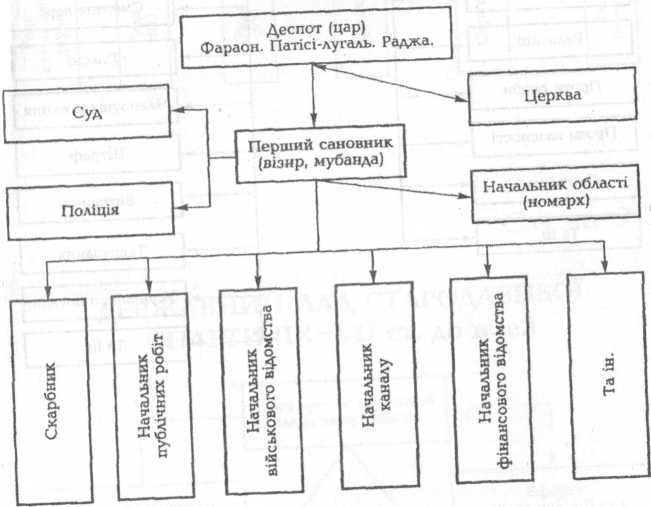 111Схема 2КРИМІНАЛЬНЕ ПРАВО СТАРОДАВНЬОЇ
ІНДІЇ ЗА ЗАКОНАМИ МАНУ
II ст. до н. е.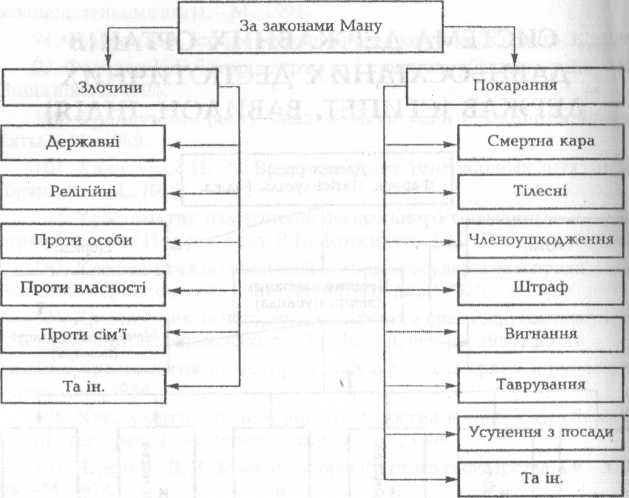 112ДО ТЕМИ ЗСхема 3.1ДЕРЖАВНИЙ ЛАД АФІН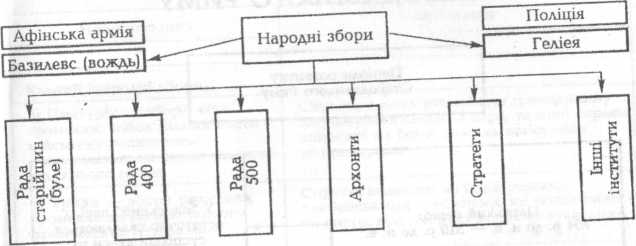 Схема 3.2ДЕРЖАВНИЙ ЛАД СТАРОДАВНЬОЇ
СПАРТИ (ІХ-УІІ ст. до н. е.)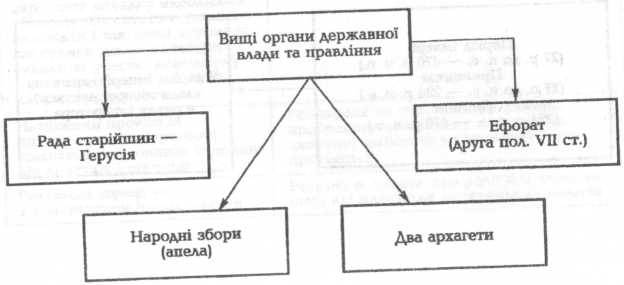 шДО ТЕМИ 4Схема 4 /ПЕРІОДИЗАЦІЯ ІСТОРІЇ СТАРОДАВНЬОГО РИМУ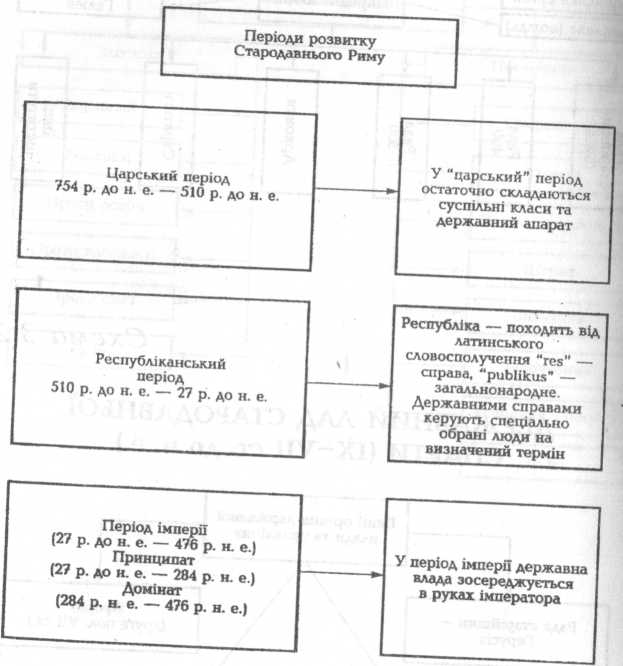 114Таблиця 4.1СУДИ СТАРОДАВНЬОГО РИМУ
(з 450 р. до н. е. до 148 р. до н. е.)115Закінчення таблиці 4.1іібДО ТЕМИ 5—Схема 5.1ДЕРЖАВНИЙ ЛАД ФРАНКІВ УІ-ІХ ст.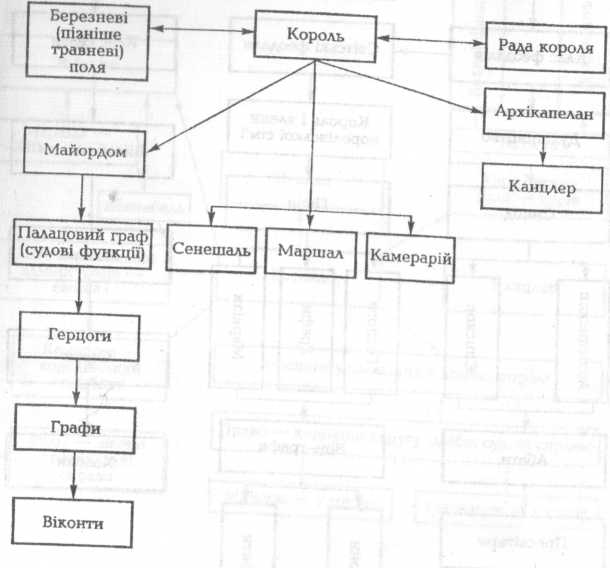 117Схема 5.2СУСПІЛЬНИЙ ЛАД РАННЬОФЕОДАЛЬНОЇ
ДЕРЖАВИ (ФРАНЦІЯ)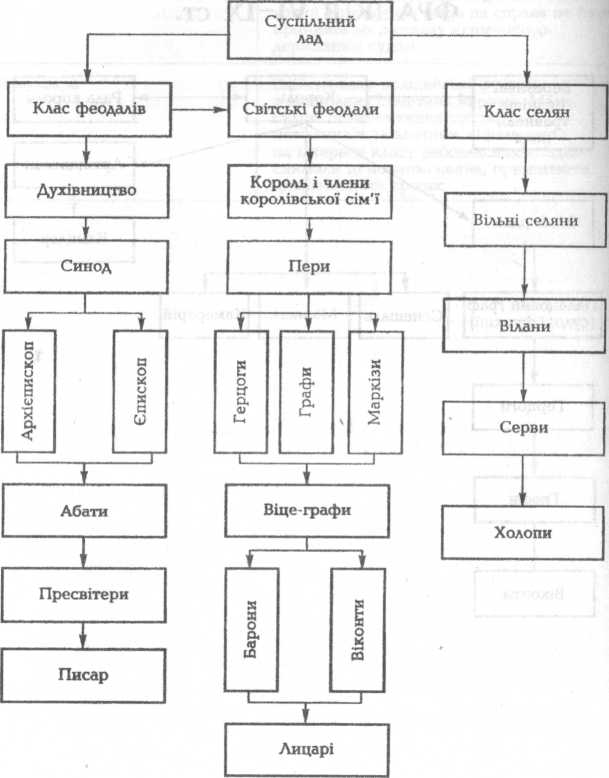 118Схема 5.3ДЕРЖАВНИЙ УКЛАД ФРАНЦІЇ
ПЕРІОДУ РАННЬОФЕОДАЛЬНОЇ ДЕРЖАВИ
(ДОМЕН КОРОЛЯ)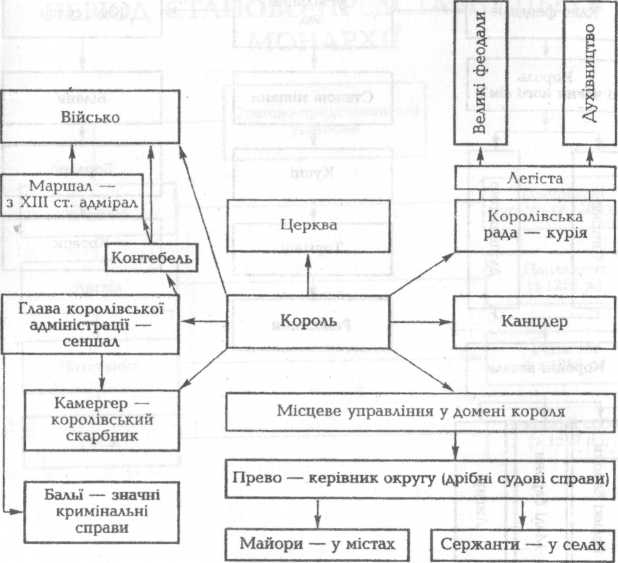 119Схема 5.4СУСПІЛЬНИЙ ЛАД АНГЛІЇ ПЕРІОДУ
РАННЬОФЕОДАЛЬНОЇ ДЕРЖАВИ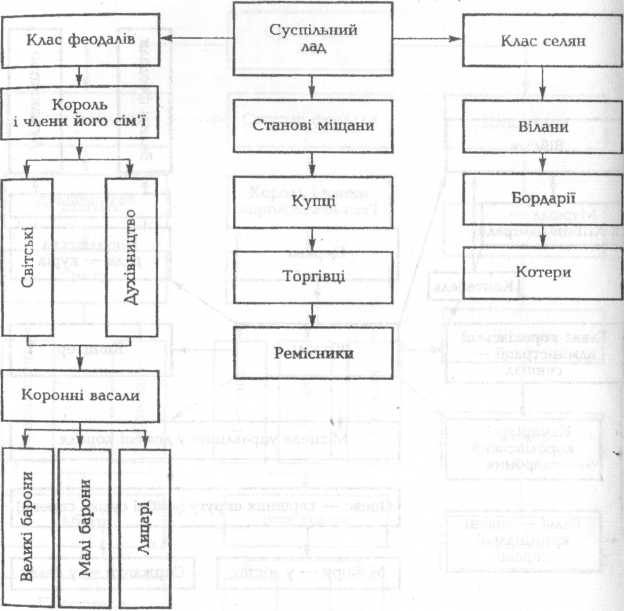 120ДО ТЕМИ 6Схема 6.1СТАНОВО-ПРЕДСТАВНИЦЬКІ УСТАНОВИ У
ПЕРІОД СТАНОВО-ПРЕДСТАВНИЦЬКОЇ
МОНАРХІЇ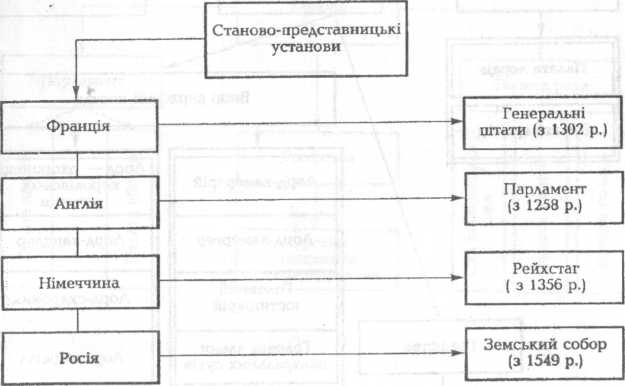 121Схема 6.2ОРГАНИ ДЕРЖАВНОЇ ВЛАДИ
ТА ПРАВЛІННЯ АНГЛІЇ В ПЕРІОД
СТАНОВО-ПРЕДСТАВНИЦЬКОЇ МОНАРХІЇ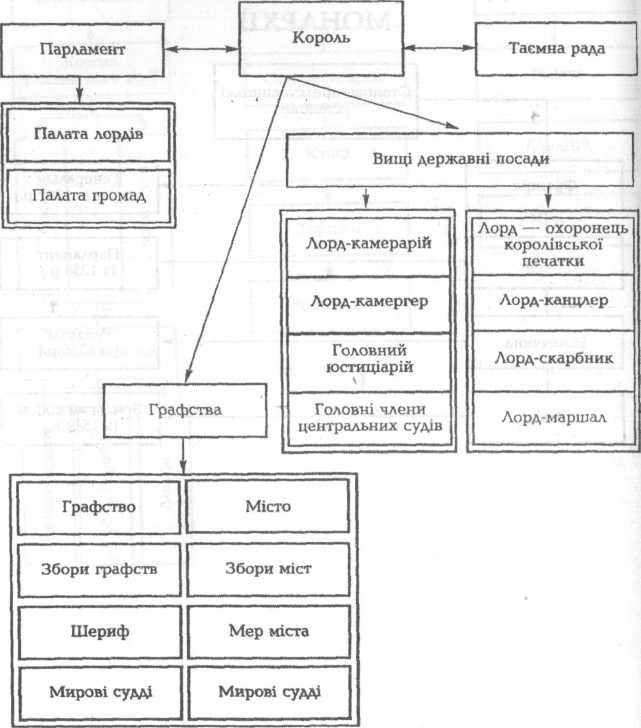 122ДО ТЕМИ 7Схема 7.1ДЕРЖАВНИЙ ЛАД АНГЛІЇ В ПЕРІОД
АБСОЛЮТНОЇ МОНАРХІЇ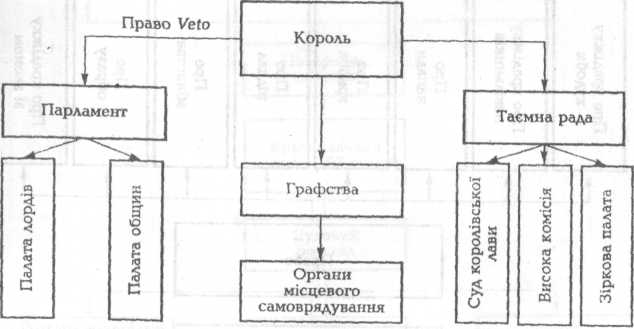 123ДО ТЕМИ 8Схема 8.1КРИМІНАЛЬНЕ ПРАВО ТА ПРОЦЕС
ЗА "САЛІЧНОЮ ПРАВДОЮ"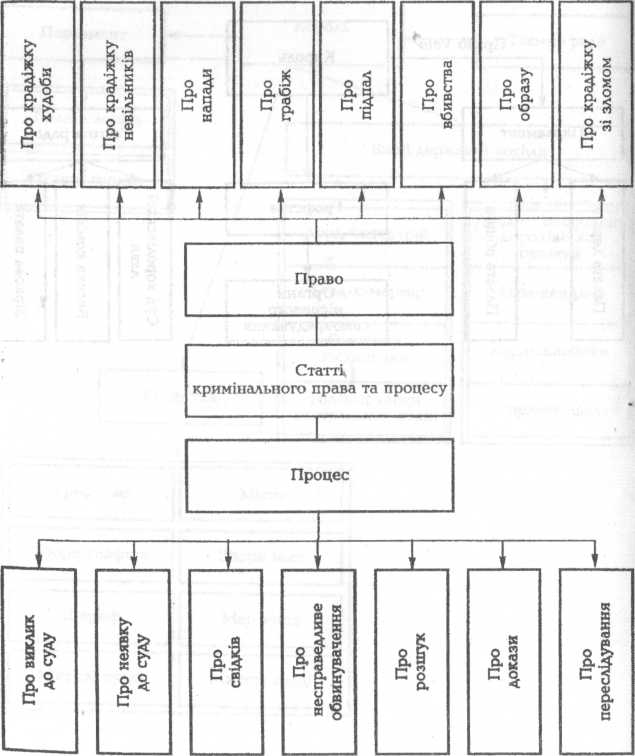 124Схема 8.2КРИМІНАЛЬНИЙ ПРОЦЕС
ЗА КРИМІНАЛЬНО-ПРОЦЕСУАЛЬНИМ
УЛОЖЕНИЯМ "КАРОЛША" (1532)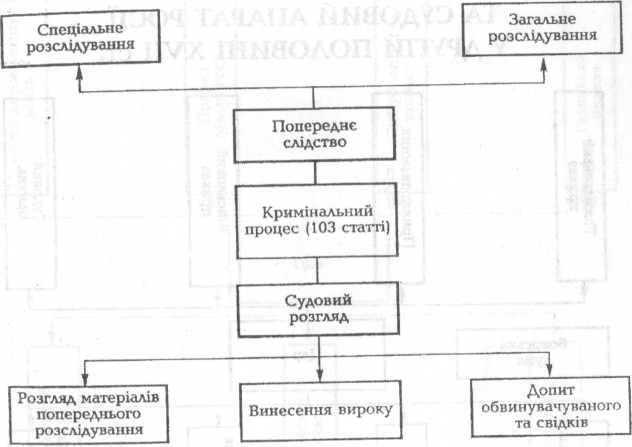 125ДО ТЕМИ ИСхема 11.1ЦЕНТРАЛЬНИЙ АДМІНІСТРАТИВНИЙ ТА СУДОВИЙ АПАРАТ РОСІЇ У ДРУГІЙ ПОЛОВИНІ XVII ст.126господарстваСхема 11.2ТЕРИТОРІАЛЬНІ ПРИКАЗИ РОСІЇ
У ДРУГІЙ ПОЛОВИНІ XVII ст.127Устюзькийприказ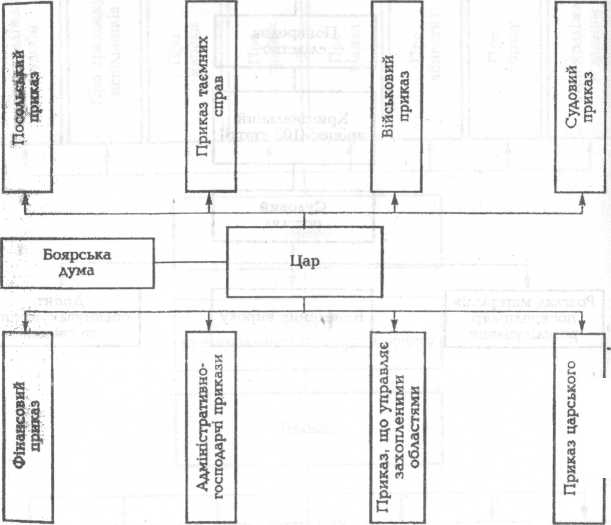 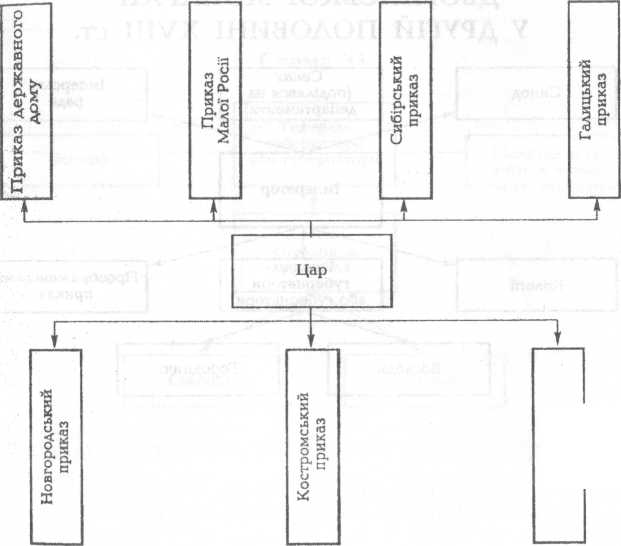 Схема 11.3ПРАВЛІННЯ РОСІЇ В ПЕРІОД
АБСОЛЮТНОЇ ЧИНОВНИЦЬКО-
ДВОРЯНСЬКОЇ МОНАРХІЇ
У ДРУГІЙ ПОЛОВИНІ XVIII ст.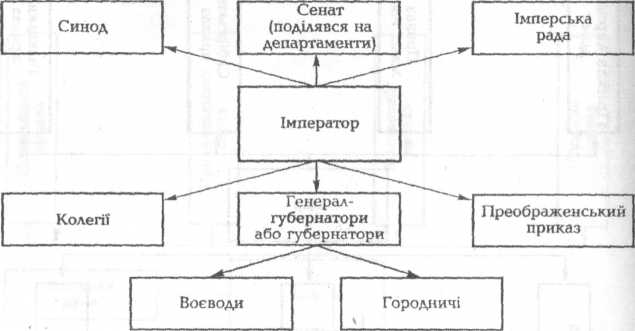 128Схема 11.4МІСЦЕВЕ ПРАВЛІННЯ РОСІЇ
ПЕРШОЇ ЧВЕРТІ XVIII ст.Схема 34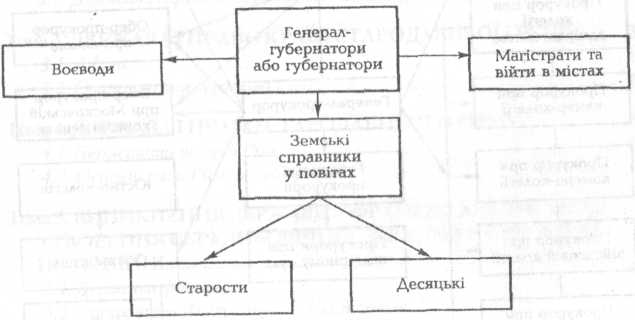 129Схема 11.5ПРОКУРАТУРА РОСІЇ
ЗА ПЕТРА І (1722)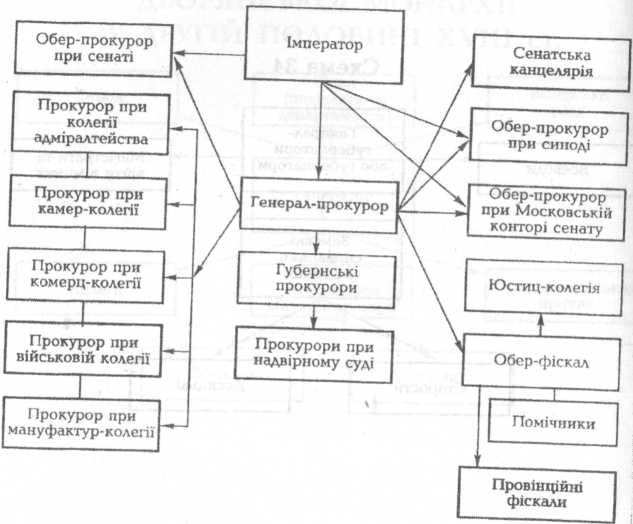 130ЗМІСТАНОТАЦІЯ	ЗТема 1. ВСТУП	4Тема 2. ДЕРЖАВА І ПРАВО КРАЇН СТАРОДАВНЬОГО СХОДУ	7Процес утворення і розвитку держави в СтародавньомуЄгипті.	.....7Держава і право давнього Межиріччя (Шумер, Аккад,Вавилон)	  13Держава і право стародавнього Китаю	18Тема 3. ДЕРЖАВА І ПРАВО КРАЇН СТАРОДАВНЬОЇ ГРЕЦІЇ	ЗОАфіни	31Спартанська держава	36Тема 4. ДЕРЖАВА І ПРАВО СТАРОДАВНЬОГО РИМУ	38 Державний устрій Риму	'	38Основні риси Римського права	45Тема 5. ВИНИКНЕННЯ ДЕРЖАВНУ ФРАНКІВ І АНГЛОСАКСІВ. УТВОРЕННЯ СЕРЕДНЬОВІЧНОЇ ДЕРЖАВИ У ФРАНЦІЇ ТА НІМЕЧЧИНІ	53Держава франків	54Виникнення А нглосаксонських держав	55Держава у Франції.	55Зародження сеньйоріальних відносин у Німеччині	56Тема 6. СЕНЬЙОРІАЛЬНА МОНАРХІЯ. СТАНОВО-ПРЕДСТАВНИЦЬКА МОНАРХІЯ У ФРАНЦІЇ, АНГЛІЇ ТА НІМЕЧЧИНІ	58Феодальна роздробленість	58Станово-представницька монархія	60Тема 7. АБСОЛЮТНА МОНАРХІЯ У ФРАНЦІЇ, АНГЛІЇ ТАНІМЕЧЧИНІ	63Французький класичний абсолютизм	 63Особливості англійського абсолютизму	67Князівський абсолютизм Німеччини	72Гема 8. ОСНОВНІ РИСИ СЕРЕДНЬОВІЧНОГО ПРАВА	74Характеристика Салічної правди	74Саксонське і Швабське зерцала	76Право Франції.	77—_—			131Тема 9. ДЕРЖАВА І ПРАВО СХІД НОРИМСЬКОЇ ІМПЕРІЇ -ВІЗАНТІЇ	79 Суспільний і державний устрій Візантії.	79Вплив Візантійської імперії на розвиток держави і праваінших країн	81Тема 10. ФЕОДАЛЬНА ДЕРЖАВА І ПРАВО ПІВДЕННИХ ІЗАХІДНИХ СЛОВ’ЯН	82Утворення і розвиток Польського князівства	82Виникнення Великоморавськоїдержави. ЗародженняЧеської державності	86Болгарія в УІІ-ХІУст. Перше болгарське царство	88 Сербські землі в IX- першій половині XV ст	90Тема 11. ФЕОДАЛЬНА ДЕРЖАВА І ПРАВО РОСІЇ	94Становлення централізованої Російської держави	94Станово-представницька монархія в Росії.	96 Реформи Петра І.	,	98Тема 12. ФЕОДАЛЬНА ДЕРЖАВА ІПРАВО В КРАЇНАХ СХОДУ	101Виникнення держави Арабський Халіфат	101Мусульманське право	103Середньовічна держава в Японії.	104Основні риси права середньовічної Японії.	105РЕКОМЕНДОВАНА ЛІТЕРАТУРА	.'.	106Підписано до друку 7.10.2003 р.Формат 60x84/16. Папір офсетний.Гарнітура Times New Roman Cyr, Arial Cyr. Ум. др. арк. 7,6.
Зам. № 596.Тираж 200 прим.ВАТ «ТВПК «Збруч»46008, м.Тернопіль, вул. Живова, 11.132НайменуванняКомпетенція1Коміції (народні збори)2а) Центурія — збори всіх громадян, зобов'язаних нести військову повинність, розподілених на класи залежно від їхнього майнаСправи, з яких римському громадянину загрожувала смертна кара, та інші справи, винесені на їхній розгляд консулами та преторамиб) Триби — збори римських громадян за місцем їхнього проживання незалежно від їхнього майнаСправи, винесені на їхній розгляд плебейськими трибунами, не могли винести вирок про смертну кару звинуваченимСенат — зібрання 300 представників знатних родів, призначених довічноСправи про політичні злочини (а деколи й важливі загальнокримінальні злочини), здійснені союзникамиМагістрати — консули, у подальшому претори, еділи, трибуни, за надзвичайних обставин — диктаториУ мирний час — справи, з яких римському громадянину загрожувало майнове стягненняУ військовий час — усі справи, аж до тих, з яких загрожувала смертна кара, але з правом засудженого апелювати до народних зборів. Такі самі права належали їм на територіях, оголошених сенатом на воєнному положенніКвестори — слідчі з найважливіших кримінальних справ, пізніше судді.Обиралися в кожному окремому випадку народними зборами або сенатом. До них належали і так звані дуумвіри, які судили вдвох, квестори судили за участю консиліуму з числа сенаторів, які мали, мабуть, дорадчий голосНародні збори або сенат передавали квесторам по конкретних справах свої судові повноваженняНамісники провінцій(проконсули, пропретори) призначалися сенатом із колишніх консулів і преторівРозбирали за участю ними самими підібраного консиліуму справи про злочини, здійснені в керованих ними провінціяхГоловний жрець —з консиліумом інших жерцівРозглядав справи про релігійні злочини осіб, які належали до жрецьких колегій12Голова сімейства за участю сімейної радиРозглядав справи про злочини осіб, підпорядкованих його батьківській або господарській владі (дружину, синів та іхніх дружин, незаміжніх доньок, онуків тощо) у випадках, якщо ця справа не була прийнята до розгляду яким-небудь державним судомТріумвіриЗдійснювали поліцейські функції з виконання смертних вироків. Мали судові повноваження стосовно невільників за злочини, спрямовані на інтереси класу рабовласників. Здійснювали ці повноваження, приміняючи інквізиційний процес